РЕПУБЛИКА БЪЛГАРИЯ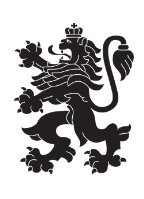 Министерство на земеделието и хранитеОбластна дирекция „Земеделие“ – гр.ПазарджикЗ   А   П   О   В   Е   Д№ РД-04-126/ 27.09.2023 гМИЛЕНА ВЪЛЧИНОВА – директор на областна дирекция „Земеделие” гр. Пазарджик, след като разгледах, обсъдих и оцених доказателствения материал по административната преписка за землището на с.Бъта, община Панагюрище, област Пазарджик, за стопанската 2023 – 2024 г. (1.10.2023 г. – 1.10.2024 г.), а именно: заповед № РД 07-105/04.08.2023 г., по чл. 37в, ал. 1 ЗСПЗЗ, за създаване на комисия, доклада на комисията и приложените към него: сключеното споразумение, проекта на картата за разпределение на масивите за ползване в землището , проекта на регистър към картата, които са неразделна част от споразумението, както и всички останали документи по преписката,  за да се произнеса установих от фактическа и правна страна следното:І. ФАКТИЧЕСКА СТРАНА1) Заповедта на директора на областна дирекция „Земеделие” гр. Пазарджик № РД 07-105/04.08.2023 г., с която е създадена комисията за землището на с.Бъта, община Панагюрище, област Пазарджик, е издадена до 05.08.2023 г., съгласно разпоредбата на чл. 37в, ал. 1 ЗСПЗЗ.2) Изготвен е доклад на комисията. Докладът съдържа всички необходими реквизити и данни, съгласно чл. 37в, ал. 4 ЗСПЗЗ и чл. 72в, ал. 1 – 4 ППЗСПЗЗ.Към доклада на комисията по чл. 37в, ал. 1 ЗСПЗЗ са приложени сключеното споразумение, проектът на картата на масивите за ползване в землището на    и проектът на регистър към нея.Сключено е споразумение с вх.№ПО-09-670/24.08.2023 г.,  което е подписано от всички участници , с което са разпределили масивите за ползване в землището за стопанската 2023 – 2024 г. Споразумението обхваща не по-малко от две трети от общата площ на масивите за ползване в землището. Спазени са изискванията на чл. 37в, ал. 2 определящи срок за сключване на споразумението и минимална обща площ на масивите за ползване.Неразделна част от споразумението са проектът на картата за разпределение на масивите за ползване в землището  и регистърът към нея, който съдържа всички необходими и -съществени данни, съгласно чл. 74, ал. 1 – 4 ППЗСПЗЗ.ІІ. ПРАВНА СТРАНАПроцедурата по сключване на споразумение между ползвателите/собствениците на земеделски земи (имоти), съответно за служебно разпределение на имотите в масивите за ползване в съответното землище, има законната цел за насърчаване на уедрено ползване на земеделските земи и създаване на масиви, ясно изразена в чл. чл. 37б и 37в ЗСПЗЗ, съответно чл.чл. 69 – 76 ППЗСПЗЗ.По своята правна същност процедурата за създаване на масиви за ползване в землището за съответната стопанска година е един смесен, динамичен и последователно осъществяващ се фактически състав. Споразумението между участниците е гражданскоправният    юридически факт, а докладът на комисията, служебното разпределение на масивите за ползване и заповедта на директора на областната дирекция „Земеделие”, са административноправните юридически факти.Всички елементи на смесения фактически състав са осъществени, като са спазени изискванията на закона, конкретно посочени във фактическата част на заповедта.С оглед изложените фактически и правни доводи, на основание чл. 37в, ал. 4, ал. 5, ал. 6 и    ал. 7 от ЗСПЗЗ, във връзка с чл. 75а, ал. 1, т. 1-3, ал. 2 от ППЗСПЗЗ,Р А З П О Р Е Д И Х:Въз основа на ДОКЛАДА на комисията:ОДОБРЯВАМ сключеното споразумение по чл. 37в, ал. 2 ЗСПЗЗ , включително и за имотите по чл. 37в, ал. 3, т. 2 ЗСПЗЗ , с което са разпределени масивите за ползване  в землището  на с.Бъта , община Панагюрище, област Пазарджик, за стопанската  2023 -2024 година, считано от 01.10.2023 г. до 01.10.2024 г.ОДОБРЯВАМ картата на разпределените масиви за ползване   в посоченото землище, както и регистърът към нея, които са ОКОНЧАТЕЛНИ за стопанската година, считано от 01.10.2023 г. до 01.10.2024 г. Заповедта, заедно с окончателните карта на масивите за ползване и регистър, да се обяви в кметството на с. Бъта и в сградата на общинската служба по земеделие гр. Панагюрище, както и да се публикува на интернет страницата на община Панагюрище и областна дирекция „Земеделие” гр. Пазарджик, в срок от 7 дни от нейното издаване.Ползвател на земеделски земи, на който със заповедта са определени за ползване за стопанската 2023 – 2024 г., земите по чл. 37в, ал. 3, т. 2 от ЗСПЗЗ , е ДЛЪЖЕН да внесе по банкова сметка, с IBAN BG34UBBS80023300251210 и BIC UBBSBGSF, на областна дирекция „Земеделие” гр. Пазарджик, паричната сума в размер на определеното средно годишно рентно плащане за землището, в срок ДО ТРИ МЕСЕЦА от публикуването на настоящата заповед. Сумите са депозитни и се изплащат от областна дирекция „Земеделие” гр. Пазарджик на провоимащите лица, в срок от 10 (десет) години.За ползвателите, които не са заплатили в горния срок паричните суми за ползваните земи по чл. 37в, ал. 3, т 2 ЗСПЗЗ , съгласно настоящата заповед, директорът на областна дирекция „Земеделие” издава заповед за заплащане на трикратния размер на средното годишно рентно плащане за землището. В седемдневен срок от получаването на заповедта ползвателите превеждат паричните суми по сметка на областна дирекция „Земеделие” гр. Пазарджик.Заповедта може да се обжалва в 14 дневен срок, считано от обявяването/публикуването й, чрез областна дирекция „Земеделие” гр. Пазарджик, по реда предвиден в АПК – по административен пред министъра на земеделието и храните и/или съдебен ред пред Районен съд гр. Панагюрище.Обжалването на заповедта не спира нейното изпълнение.

Милена Емилова Вълчинова (Директор)
26.09.2023г. 16:12ч.
ОДЗ-Пазарджик

Електронният подпис се намира в отделен файл с название signature.txt.p7s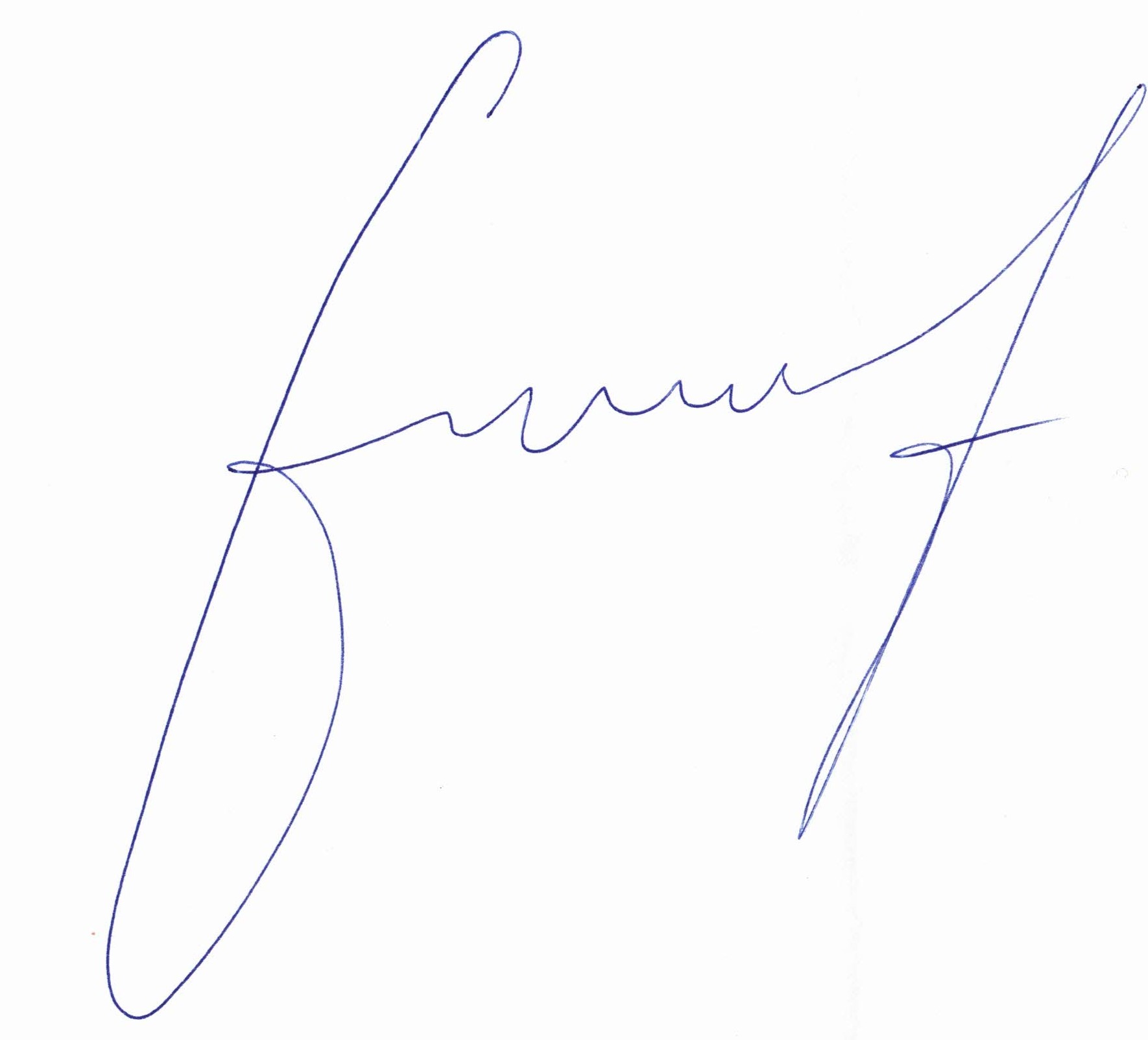 ПРИЛОЖЕНИЕСпоразумение на масиви за ползване на земеделски земи по чл. 37в, ал. 2 от ЗСПЗЗза стопанската 2023/2024 годиназа землището на с. Бъта, ЕКАТТЕ 07572, община Панагюрище, област Пазарджик.ПолзвателМасив №Имот с регистрирано правно основаниеИмот с регистрирано правно основаниеИмот по чл. 37в, ал. 3, т. 2 от ЗСПЗЗИмот по чл. 37в, ал. 3, т. 2 от ЗСПЗЗИмот по чл. 37в, ал. 3, т. 2 от ЗСПЗЗСобственикПолзвателМасив №№Площ дка№Площ дкаДължимо рентно плащане в лв.СобственикБЛАГОЙ ЗАПРЯНОВ МИНКОВСКИ7950.307.22993.97ИАХБЛАГОЙ ЗАПРЯНОВ МИНКОВСКИ7950.395.796ЛСК и др.БЛАГОЙ ЗАПРЯНОВ МИНКОВСКИ7950.245.225ИССБЛАГОЙ ЗАПРЯНОВ МИНКОВСКИ7950.273.515АИСБЛАГОЙ ЗАПРЯНОВ МИНКОВСКИ7950.403.423ГНВБЛАГОЙ ЗАПРЯНОВ МИНКОВСКИ7950.112.950СИСБЛАГОЙ ЗАПРЯНОВ МИНКОВСКИ7950.162.847ПХКБЛАГОЙ ЗАПРЯНОВ МИНКОВСКИ7950.172.743НДГБЛАГОЙ ЗАПРЯНОВ МИНКОВСКИ7950.202.625ДИСБЛАГОЙ ЗАПРЯНОВ МИНКОВСКИ7950.102.53832.99СИСБЛАГОЙ ЗАПРЯНОВ МИНКОВСКИ7950.292.471СССБЛАГОЙ ЗАПРЯНОВ МИНКОВСКИ7950.382.471ВЕЗ и др.БЛАГОЙ ЗАПРЯНОВ МИНКОВСКИ7950.281.997КЦДБЛАГОЙ ЗАПРЯНОВ МИНКОВСКИ7950.91.939НИСБЛАГОЙ ЗАПРЯНОВ МИНКОВСКИ7950.151.902ИГКБЛАГОЙ ЗАПРЯНОВ МИНКОВСКИ7950.311.901НССБЛАГОЙ ЗАПРЯНОВ МИНКОВСКИ7950.131.898НДГБЛАГОЙ ЗАПРЯНОВ МИНКОВСКИ7950.231.811НССБЛАГОЙ ЗАПРЯНОВ МИНКОВСКИ7950.211.801НДСБЛАГОЙ ЗАПРЯНОВ МИНКОВСКИ7950.221.788АХЕБЛАГОЙ ЗАПРЯНОВ МИНКОВСКИ7950.321.521КСКБЛАГОЙ ЗАПРЯНОВ МИНКОВСКИ7950.191.273ППГБЛАГОЙ ЗАПРЯНОВ МИНКОВСКИ7950.121.235ПКСБЛАГОЙ ЗАПРЯНОВ МИНКОВСКИ7950.181.189ДПГБЛАГОЙ ЗАПРЯНОВ МИНКОВСКИ7950.360.951ВНЦБЛАГОЙ ЗАПРЯНОВ МИНКОВСКИ7950.370.951ИНА ЕООДБЛАГОЙ ЗАПРЯНОВ МИНКОВСКИ7950.790.708ГНСБЛАГОЙ ЗАПРЯНОВ МИНКОВСКИ7950.350.2373.08ННМБЛАГОЙ ЗАПРЯНОВ МИНКОВСКИ7950.340.1902.47ПКСБЛАГОЙ ЗАПРЯНОВ МИНКОВСКИ7950.330.0951.24ЙКСБЛАГОЙ ЗАПРЯНОВ МИНКОВСКИ8047.234.272НГПБЛАГОЙ ЗАПРЯНОВ МИНКОВСКИ8047.243.695КПТБЛАГОЙ ЗАПРЯНОВ МИНКОВСКИ8047.273.624ВИББЛАГОЙ ЗАПРЯНОВ МИНКОВСКИ8047.262.833КГПБЛАГОЙ ЗАПРЯНОВ МИНКОВСКИ8047.252.730ГНПБЛАГОЙ ЗАПРЯНОВ МИНКОВСКИ8047.282.436ГИМБЛАГОЙ ЗАПРЯНОВ МИНКОВСКИ8047.291.508НПНБЛАГОЙ ЗАПРЯНОВ МИНКОВСКИ8048.260.671ГНПБЛАГОЙ ЗАПРЯНОВ МИНКОВСКИ8158.2116.432ВЕЗ и др.БЛАГОЙ ЗАПРЯНОВ МИНКОВСКИ8158.234.06452.83КАМБЛАГОЙ ЗАПРЯНОВ МИНКОВСКИ8158.262.756ИППБЛАГОЙ ЗАПРЯНОВ МИНКОВСКИ8158.282.378ИНА ЕООД и др.БЛАГОЙ ЗАПРЯНОВ МИНКОВСКИ8158.241.899ИГГБЛАГОЙ ЗАПРЯНОВ МИНКОВСКИ8158.221.890ЗДДБЛАГОЙ ЗАПРЯНОВ МИНКОВСКИ8158.271.42518.53СНББЛАГОЙ ЗАПРЯНОВ МИНКОВСКИ8158.250.455ВЕЗ и др.БЛАГОЙ ЗАПРЯНОВ МИНКОВСКИ8158.120.052НВРБЛАГОЙ ЗАПРЯНОВ МИНКОВСКИ8261.196.823ТАРА БИО ЕООДБЛАГОЙ ЗАПРЯНОВ МИНКОВСКИ8261.123.591ВЕЗ и др.БЛАГОЙ ЗАПРЯНОВ МИНКОВСКИ8261.132.552СИС и др.БЛАГОЙ ЗАПРЯНОВ МИНКОВСКИ8261.161.861БНМБЛАГОЙ ЗАПРЯНОВ МИНКОВСКИ8261.181.809ВЕЗ и др.БЛАГОЙ ЗАПРЯНОВ МИНКОВСКИ8261.151.126МНМБЛАГОЙ ЗАПРЯНОВ МИНКОВСКИ8261.140.3925.09СГМБЛАГОЙ ЗАПРЯНОВ МИНКОВСКИ8350.682.169НДСБЛАГОЙ ЗАПРЯНОВ МИНКОВСКИ8350.482.09927.28ХИКБЛАГОЙ ЗАПРЯНОВ МИНКОВСКИ8350.542.052АЛГБЛАГОЙ ЗАПРЯНОВ МИНКОВСКИ8350.491.327ВИКБЛАГОЙ ЗАПРЯНОВ МИНКОВСКИ8350.671.252АССБЛАГОЙ ЗАПРЯНОВ МИНКОВСКИ8350.650.83110.81ИССБЛАГОЙ ЗАПРЯНОВ МИНКОВСКИ8350.690.480ЙССБЛАГОЙ ЗАПРЯНОВ МИНКОВСКИ8350.530.448СССБЛАГОЙ ЗАПРЯНОВ МИНКОВСКИ8350.520.443НИСБЛАГОЙ ЗАПРЯНОВ МИНКОВСКИ8350.660.3574.65ИССБЛАГОЙ ЗАПРЯНОВ МИНКОВСКИ8430.44.487СИЦБЛАГОЙ ЗАПРЯНОВ МИНКОВСКИ8430.34.049ИНА ЕООДБЛАГОЙ ЗАПРЯНОВ МИНКОВСКИ8430.23.530ДИПБЛАГОЙ ЗАПРЯНОВ МИНКОВСКИ8430.10.6999.09ДМСБЛАГОЙ ЗАПРЯНОВ МИНКОВСКИ8522.218.107ИПТ и др.БЛАГОЙ ЗАПРЯНОВ МИНКОВСКИ8522.94.755ИНА ЕООДБЛАГОЙ ЗАПРЯНОВ МИНКОВСКИ8522.133.634ВЕЗБЛАГОЙ ЗАПРЯНОВ МИНКОВСКИ8522.143.617ПИКБЛАГОЙ ЗАПРЯНОВ МИНКОВСКИ8522.192.661ПКСБЛАГОЙ ЗАПРЯНОВ МИНКОВСКИ8522.102.557ВЕНЖОР АГРО ООДБЛАГОЙ ЗАПРЯНОВ МИНКОВСКИ8522.181.902КСКБЛАГОЙ ЗАПРЯНОВ МИНКОВСКИ8522.151.803ЙКСБЛАГОЙ ЗАПРЯНОВ МИНКОВСКИ8522.161.709ИКС и др.БЛАГОЙ ЗАПРЯНОВ МИНКОВСКИ8522.171.237ВДА и др.БЛАГОЙ ЗАПРЯНОВ МИНКОВСКИ8522.201.139ИНА ЕООДБЛАГОЙ ЗАПРЯНОВ МИНКОВСКИ8650.626.637ПДРБЛАГОЙ ЗАПРЯНОВ МИНКОВСКИ8650.555.614НПМБЛАГОЙ ЗАПРЯНОВ МИНКОВСКИ8650.632.564ДИЕБЛАГОЙ ЗАПРЯНОВ МИНКОВСКИ8650.602.375ВДА и др.БЛАГОЙ ЗАПРЯНОВ МИНКОВСКИ8650.612.37430.86СДРБЛАГОЙ ЗАПРЯНОВ МИНКОВСКИ8650.501.739ДВСБЛАГОЙ ЗАПРЯНОВ МИНКОВСКИ9426.955.121ВЕЗ и др.БЛАГОЙ ЗАПРЯНОВ МИНКОВСКИ9426.1013.889СНЧБЛАГОЙ ЗАПРЯНОВ МИНКОВСКИ9426.1021.78623.21ИСИБЛАГОЙ ЗАПРЯНОВ МИНКОВСКИ9426.931.045ГИГБЛАГОЙ ЗАПРЯНОВ МИНКОВСКИ9426.921.037ИИГБЛАГОЙ ЗАПРЯНОВ МИНКОВСКИ11014.242.850ИНА ЕООДБЛАГОЙ ЗАПРЯНОВ МИНКОВСКИ11014.111.569ТИАБЛАГОЙ ЗАПРЯНОВ МИНКОВСКИ11014.171.559ХИПБЛАГОЙ ЗАПРЯНОВ МИНКОВСКИ11014.131.375СНКБЛАГОЙ ЗАПРЯНОВ МИНКОВСКИ11014.121.110ИССБЛАГОЙ ЗАПРЯНОВ МИНКОВСКИ11014.140.940БНМБЛАГОЙ ЗАПРЯНОВ МИНКОВСКИ11014.150.876ИНА ЕООДБЛАГОЙ ЗАПРЯНОВ МИНКОВСКИ11014.100.740КЦСБЛАГОЙ ЗАПРЯНОВ МИНКОВСКИ11014.230.304ИГСБЛАГОЙ ЗАПРЯНОВ МИНКОВСКИ11014.90.071ХППБЛАГОЙ ЗАПРЯНОВ МИНКОВСКИ15981.376.614ИНВБЛАГОЙ ЗАПРЯНОВ МИНКОВСКИ15981.396.564ВНВБЛАГОЙ ЗАПРЯНОВ МИНКОВСКИ18897.872.086АНДБЛАГОЙ ЗАПРЯНОВ МИНКОВСКИ18897.931.519ИНА ЕООДБЛАГОЙ ЗАПРЯНОВ МИНКОВСКИ20078.1463.894ВЕЗБЛАГОЙ ЗАПРЯНОВ МИНКОВСКИ20078.1393.799ИНА ЕООДБЛАГОЙ ЗАПРЯНОВ МИНКОВСКИ20078.1412.185ЛИМБЛАГОЙ ЗАПРЯНОВ МИНКОВСКИ20078.1402.185ЛИМБЛАГОЙ ЗАПРЯНОВ МИНКОВСКИ20078.1442.090ДГУБЛАГОЙ ЗАПРЯНОВ МИНКОВСКИ20078.1421.995НСЕ и др.БЛАГОЙ ЗАПРЯНОВ МИНКОВСКИ20078.1451.99425.92ДИСБЛАГОЙ ЗАПРЯНОВ МИНКОВСКИ20078.1501.42018.46ИНПБЛАГОЙ ЗАПРЯНОВ МИНКОВСКИ20078.1491.235ТАРА БИО ЕООДБЛАГОЙ ЗАПРЯНОВ МИНКОВСКИ20078.1430.855ИЛЕБЛАГОЙ ЗАПРЯНОВ МИНКОВСКИ20078.1480.4756.18НДГ и др.БЛАГОЙ ЗАПРЯНОВ МИНКОВСКИ20078.1470.2853.70ЙНМБЛАГОЙ ЗАПРЯНОВ МИНКОВСКИ20178.1512.375НВРОБЩО за ползвателя (дка)254.49328.489370.36ВАСИЛ НИКОЛАЕВ РАЛЧЕВ587.262.76635.96ТУПАРЕВ ЗЕЛЕНИ ИДЕИ ЕООДВАСИЛ НИКОЛАЕВ РАЛЧЕВ587.192.370НДА и др.ВАСИЛ НИКОЛАЕВ РАЛЧЕВ587.272.369ИДТВАСИЛ НИКОЛАЕВ РАЛЧЕВ587.521.710ПГАВАСИЛ НИКОЛАЕВ РАЛЧЕВ587.311.621ИГСВАСИЛ НИКОЛАЕВ РАЛЧЕВ587.531.425ГГМВАСИЛ НИКОЛАЕВ РАЛЧЕВ587.131.421ГНПВАСИЛ НИКОЛАЕВ РАЛЧЕВ587.321.418ССЕВАСИЛ НИКОЛАЕВ РАЛЧЕВ587.361.239ИИАВАСИЛ НИКОЛАЕВ РАЛЧЕВ587.161.235ДИПВАСИЛ НИКОЛАЕВ РАЛЧЕВ587.351.142БДУВАСИЛ НИКОЛАЕВ РАЛЧЕВ587.341.141СИГВАСИЛ НИКОЛАЕВ РАЛЧЕВ587.331.039ГИГ и др.ВАСИЛ НИКОЛАЕВ РАЛЧЕВ587.510.950НИСВАСИЛ НИКОЛАЕВ РАЛЧЕВ587.180.950ДАДВАСИЛ НИКОЛАЕВ РАЛЧЕВ587.280.949ГСГВАСИЛ НИКОЛАЕВ РАЛЧЕВ587.660.85011.05ИЦП и др.ВАСИЛ НИКОЛАЕВ РАЛЧЕВ587.300.850ИГГВАСИЛ НИКОЛАЕВ РАЛЧЕВ587.550.7609.88ИНПВАСИЛ НИКОЛАЕВ РАЛЧЕВ587.290.759ИНА ЕООДВАСИЛ НИКОЛАЕВ РАЛЧЕВ587.250.665ДГАВАСИЛ НИКОЛАЕВ РАЛЧЕВ587.120.571НВР и др.ВАСИЛ НИКОЛАЕВ РАЛЧЕВ587.620.570СИПВАСИЛ НИКОЛАЕВ РАЛЧЕВ587.420.569НВРВАСИЛ НИКОЛАЕВ РАЛЧЕВ587.560.4756.18СГПВАСИЛ НИКОЛАЕВ РАЛЧЕВ587.650.4756.17ГСКВАСИЛ НИКОЛАЕВ РАЛЧЕВ587.610.475СИСВАСИЛ НИКОЛАЕВ РАЛЧЕВ587.410.475ДВАВАСИЛ НИКОЛАЕВ РАЛЧЕВ587.240.4756.17НБКВАСИЛ НИКОЛАЕВ РАЛЧЕВ587.370.475НПКВАСИЛ НИКОЛАЕВ РАЛЧЕВ587.230.383СНПВАСИЛ НИКОЛАЕВ РАЛЧЕВ587.220.3804.94КГПВАСИЛ НИКОЛАЕВ РАЛЧЕВ587.140.380НПНВАСИЛ НИКОЛАЕВ РАЛЧЕВ587.430.380ГИС и др.ВАСИЛ НИКОЛАЕВ РАЛЧЕВ587.1140.380ПКСВАСИЛ НИКОЛАЕВ РАЛЧЕВ587.150.285НВР и др.ВАСИЛ НИКОЛАЕВ РАЛЧЕВ587.580.285ГСПВАСИЛ НИКОЛАЕВ РАЛЧЕВ587.630.285НДГВАСИЛ НИКОЛАЕВ РАЛЧЕВ587.210.285ВЕЗ и др.ВАСИЛ НИКОЛАЕВ РАЛЧЕВ587.540.280ГСГВАСИЛ НИКОЛАЕВ РАЛЧЕВ587.590.190ДГСВАСИЛ НИКОЛАЕВ РАЛЧЕВ587.670.1902.47ИСЧВАСИЛ НИКОЛАЕВ РАЛЧЕВ587.600.190ДЗСВАСИЛ НИКОЛАЕВ РАЛЧЕВ587.640.190НДГВАСИЛ НИКОЛАЕВ РАЛЧЕВ587.570.1902.47ИПСВАСИЛ НИКОЛАЕВ РАЛЧЕВ587.680.190СССВАСИЛ НИКОЛАЕВ РАЛЧЕВ587.690.189ИСИВАСИЛ НИКОЛАЕВ РАЛЧЕВ587.200.0580.75ГНПВАСИЛ НИКОЛАЕВ РАЛЧЕВ5949.523.511ЛНАВАСИЛ НИКОЛАЕВ РАЛЧЕВ5949.472.766ГНВВАСИЛ НИКОЛАЕВ РАЛЧЕВ5949.461.424ННАВАСИЛ НИКОЛАЕВ РАЛЧЕВ5949.440.94912.34ГНПВАСИЛ НИКОЛАЕВ РАЛЧЕВ5949.450.682КПТВАСИЛ НИКОЛАЕВ РАЛЧЕВ5949.490.475ГСМВАСИЛ НИКОЛАЕВ РАЛЧЕВ5949.500.475ДЛМВАСИЛ НИКОЛАЕВ РАЛЧЕВ5949.480.472ВЕЗВАСИЛ НИКОЛАЕВ РАЛЧЕВ5949.530.11149.530.3003.90СГЯВАСИЛ НИКОЛАЕВ РАЛЧЕВ6095.346.478КАГВАСИЛ НИКОЛАЕВ РАЛЧЕВ6095.334.657ИИСВАСИЛ НИКОЛАЕВ РАЛЧЕВ6095.324.569ЛНЕ и др.ВАСИЛ НИКОЛАЕВ РАЛЧЕВ6095.404.389ВЕЗВАСИЛ НИКОЛАЕВ РАЛЧЕВ6095.303.988НВРВАСИЛ НИКОЛАЕВ РАЛЧЕВ6095.293.803ДКЦ и др.ВАСИЛ НИКОЛАЕВ РАЛЧЕВ6095.243.326ВЕНЖОР АГРО ООДВАСИЛ НИКОЛАЕВ РАЛЧЕВ6095.312.849ВЕЗ и др.ВАСИЛ НИКОЛАЕВ РАЛЧЕВ6095.262.755НДГВАСИЛ НИКОЛАЕВ РАЛЧЕВ6095.162.422БГ АГРОПРОЕКТ ЕООДВАСИЛ НИКОЛАЕВ РАЛЧЕВ6095.252.374ГСГВАСИЛ НИКОЛАЕВ РАЛЧЕВ6095.122.365ИНА ЕООДВАСИЛ НИКОЛАЕВ РАЛЧЕВ6095.182.163СИС и др.ВАСИЛ НИКОЛАЕВ РАЛЧЕВ6095.172.155ДГГВАСИЛ НИКОЛАЕВ РАЛЧЕВ6095.412.066ВЕЗ и др.ВАСИЛ НИКОЛАЕВ РАЛЧЕВ6095.191.941ЛНБВАСИЛ НИКОЛАЕВ РАЛЧЕВ6095.281.904НПМВАСИЛ НИКОЛАЕВ РАЛЧЕВ6095.231.899КПСВАСИЛ НИКОЛАЕВ РАЛЧЕВ6095.131.855ИНА ЕООДВАСИЛ НИКОЛАЕВ РАЛЧЕВ6095.111.813ДХЕВАСИЛ НИКОЛАЕВ РАЛЧЕВ6095.201.74822.72СНБВАСИЛ НИКОЛАЕВ РАЛЧЕВ6095.371.720ТГСВАСИЛ НИКОЛАЕВ РАЛЧЕВ6095.151.583ИСЕВАСИЛ НИКОЛАЕВ РАЛЧЕВ6095.141.484ИЛЕВАСИЛ НИКОЛАЕВ РАЛЧЕВ6095.391.433ВЕЗВАСИЛ НИКОЛАЕВ РАЛЧЕВ6095.220.953СБЕВАСИЛ НИКОЛАЕВ РАЛЧЕВ6095.210.950ДСЕВАСИЛ НИКОЛАЕВ РАЛЧЕВ6095.270.947БДУВАСИЛ НИКОЛАЕВ РАЛЧЕВ6095.360.568ПСДВАСИЛ НИКОЛАЕВ РАЛЧЕВ6126.2033.479СИС и др.ВАСИЛ НИКОЛАЕВ РАЛЧЕВ6126.540.700ДЗДВАСИЛ НИКОЛАЕВ РАЛЧЕВ6126.520.460ИНА ЕООДВАСИЛ НИКОЛАЕВ РАЛЧЕВ6126.500.342ГСГВАСИЛ НИКОЛАЕВ РАЛЧЕВ6226.574.639ИГГВАСИЛ НИКОЛАЕВ РАЛЧЕВ6226.591.886НВРВАСИЛ НИКОЛАЕВ РАЛЧЕВ6226.551.802ДЗДВАСИЛ НИКОЛАЕВ РАЛЧЕВ6226.531.721ИНА ЕООДВАСИЛ НИКОЛАЕВ РАЛЧЕВ6226.511.638ГСГВАСИЛ НИКОЛАЕВ РАЛЧЕВ6226.481.064СИПВАСИЛ НИКОЛАЕВ РАЛЧЕВ6226.560.971НДГВАСИЛ НИКОЛАЕВ РАЛЧЕВ632.658.756ЗК ИЗВОРВАСИЛ НИКОЛАЕВ РАЛЧЕВ632.68.549МИВВАСИЛ НИКОЛАЕВ РАЛЧЕВ632.78.548СИБВАСИЛ НИКОЛАЕВ РАЛЧЕВ632.808.460НААВАСИЛ НИКОЛАЕВ РАЛЧЕВ632.717.127ХГАВАСИЛ НИКОЛАЕВ РАЛЧЕВ632.46.609ИПТ и др.ВАСИЛ НИКОЛАЕВ РАЛЧЕВ632.446.065ИДТВАСИЛ НИКОЛАЕВ РАЛЧЕВ632.835.978НПЧВАСИЛ НИКОЛАЕВ РАЛЧЕВ632.635.645БККВАСИЛ НИКОЛАЕВ РАЛЧЕВ632.825.224БГ АГРОПРОЕКТ ЕООДВАСИЛ НИКОЛАЕВ РАЛЧЕВ632.174.749АИСВАСИЛ НИКОЛАЕВ РАЛЧЕВ632.414.700КСЧВАСИЛ НИКОЛАЕВ РАЛЧЕВ632.684.655НБАВАСИЛ НИКОЛАЕВ РАЛЧЕВ632.244.564ИСТВАСИЛ НИКОЛАЕВ РАЛЧЕВ632.184.563ПДХВАСИЛ НИКОЛАЕВ РАЛЧЕВ632.254.559НИСВАСИЛ НИКОЛАЕВ РАЛЧЕВ632.354.557СДДВАСИЛ НИКОЛАЕВ РАЛЧЕВ632.604.275ВЕЗВАСИЛ НИКОЛАЕВ РАЛЧЕВ632.164.272ДНАВАСИЛ НИКОЛАЕВ РАЛЧЕВ632.154.255ИДАВАСИЛ НИКОЛАЕВ РАЛЧЕВ632.924.187МСАВАСИЛ НИКОЛАЕВ РАЛЧЕВ632.844.145ИНА ЕООДВАСИЛ НИКОЛАЕВ РАЛЧЕВ632.223.802СНДВАСИЛ НИКОЛАЕВ РАЛЧЕВ632.693.769ЗК ИЗВОРВАСИЛ НИКОЛАЕВ РАЛЧЕВ632.213.676ВНМВАСИЛ НИКОЛАЕВ РАЛЧЕВ632.853.656АХЧВАСИЛ НИКОЛАЕВ РАЛЧЕВ632.983.601ПИМ и др.ВАСИЛ НИКОЛАЕВ РАЛЧЕВ632.233.427ЙПБВАСИЛ НИКОЛАЕВ РАЛЧЕВ632.993.350ИНА ЕООДВАСИЛ НИКОЛАЕВ РАЛЧЕВ632.533.327ГДУВАСИЛ НИКОЛАЕВ РАЛЧЕВ632.1003.300НЦМВАСИЛ НИКОЛАЕВ РАЛЧЕВ632.83.088ЦСТВАСИЛ НИКОЛАЕВ РАЛЧЕВ632.303.039НССВАСИЛ НИКОЛАЕВ РАЛЧЕВ632.143.008ВЕНЖОР АГРО ООДВАСИЛ НИКОЛАЕВ РАЛЧЕВ632.92.878ИНА ЕООДВАСИЛ НИКОЛАЕВ РАЛЧЕВ632.282.848СССВАСИЛ НИКОЛАЕВ РАЛЧЕВ632.52.84837.02АПКВАСИЛ НИКОЛАЕВ РАЛЧЕВ632.362.831ЦЗЗВАСИЛ НИКОЛАЕВ РАЛЧЕВ632.662.788ВЕЗВАСИЛ НИКОЛАЕВ РАЛЧЕВ632.12.736СИП и др.ВАСИЛ НИКОЛАЕВ РАЛЧЕВ632.612.660ХСТВАСИЛ НИКОЛАЕВ РАЛЧЕВ632.132.650ИНЧВАСИЛ НИКОЛАЕВ РАЛЧЕВ632.722.470ИДПВАСИЛ НИКОЛАЕВ РАЛЧЕВ632.542.37430.86ДГСВАСИЛ НИКОЛАЕВ РАЛЧЕВ632.962.351ЦГР и др.ВАСИЛ НИКОЛАЕВ РАЛЧЕВ632.202.350ПДГВАСИЛ НИКОЛАЕВ РАЛЧЕВ632.342.280ГХПВАСИЛ НИКОЛАЕВ РАЛЧЕВ632.912.279ВЕЗ и др.ВАСИЛ НИКОЛАЕВ РАЛЧЕВ632.432.186ДЗСВАСИЛ НИКОЛАЕВ РАЛЧЕВ632.622.185ИССВАСИЛ НИКОЛАЕВ РАЛЧЕВ632.102.179ЛНБВАСИЛ НИКОЛАЕВ РАЛЧЕВ632.322.149НСЛВАСИЛ НИКОЛАЕВ РАЛЧЕВ632.32.112ГСПВАСИЛ НИКОЛАЕВ РАЛЧЕВ632.192.079ГНМВАСИЛ НИКОЛАЕВ РАЛЧЕВ632.971.907ВЕЗ и др.ВАСИЛ НИКОЛАЕВ РАЛЧЕВ632.551.900ДГУВАСИЛ НИКОЛАЕВ РАЛЧЕВ632.811.899КСМ и др.ВАСИЛ НИКОЛАЕВ РАЛЧЕВ632.421.899ИНА ЕООДВАСИЛ НИКОЛАЕВ РАЛЧЕВ632.671.893ДЛМВАСИЛ НИКОЛАЕВ РАЛЧЕВ632.871.847ИКДВАСИЛ НИКОЛАЕВ РАЛЧЕВ632.881.815ГНПВАСИЛ НИКОЛАЕВ РАЛЧЕВ632.481.710ВЕЗ и др.ВАСИЛ НИКОЛАЕВ РАЛЧЕВ632.311.520ПНКВАСИЛ НИКОЛАЕВ РАЛЧЕВ632.371.509ТАРА БИО ЕООДВАСИЛ НИКОЛАЕВ РАЛЧЕВ632.861.431ХАЧВАСИЛ НИКОЛАЕВ РАЛЧЕВ632.121.42518.53ИСДВАСИЛ НИКОЛАЕВ РАЛЧЕВ632.491.425НПКВАСИЛ НИКОЛАЕВ РАЛЧЕВ632.521.425АППВАСИЛ НИКОЛАЕВ РАЛЧЕВ632.111.424ВЕНЖОР АГРО ООДВАСИЛ НИКОЛАЕВ РАЛЧЕВ632.451.41518.39ИГСВАСИЛ НИКОЛАЕВ РАЛЧЕВ632.561.330НГМВАСИЛ НИКОЛАЕВ РАЛЧЕВ632.381.234ТАРА БИО ЕООДВАСИЛ НИКОЛАЕВ РАЛЧЕВ632.331.071ЗК ИЗВОРВАСИЛ НИКОЛАЕВ РАЛЧЕВ632.2041.068НПКВАСИЛ НИКОЛАЕВ РАЛЧЕВ632.501.012ЯВБВАСИЛ НИКОЛАЕВ РАЛЧЕВ632.2050.996ИНА ЕООДВАСИЛ НИКОЛАЕВ РАЛЧЕВ632.890.950НГТВАСИЛ НИКОЛАЕВ РАЛЧЕВ632.570.950ИСКВАСИЛ НИКОЛАЕВ РАЛЧЕВ632.900.950ПБСВАСИЛ НИКОЛАЕВ РАЛЧЕВ632.290.950ИССВАСИЛ НИКОЛАЕВ РАЛЧЕВ632.260.892ГНСВАСИЛ НИКОЛАЕВ РАЛЧЕВ632.400.760ИСКВАСИЛ НИКОЛАЕВ РАЛЧЕВ632.390.760НГД и др.ВАСИЛ НИКОЛАЕВ РАЛЧЕВ632.700.760КНКВАСИЛ НИКОЛАЕВ РАЛЧЕВ632.460.570ВЕЗВАСИЛ НИКОЛАЕВ РАЛЧЕВ632.580.476ДИПВАСИЛ НИКОЛАЕВ РАЛЧЕВ632.470.475ВЕЗВАСИЛ НИКОЛАЕВ РАЛЧЕВ632.590.472ОБЩИНА ПАНАГЮРИЩЕВАСИЛ НИКОЛАЕВ РАЛЧЕВ632.270.382АИКВАСИЛ НИКОЛАЕВ РАЛЧЕВ632.510.381НВБВАСИЛ НИКОЛАЕВ РАЛЧЕВ632.950.375ОБЩИНА ПАНАГЮРИЩЕВАСИЛ НИКОЛАЕВ РАЛЧЕВ632.740.327ПИКВАСИЛ НИКОЛАЕВ РАЛЧЕВ632.730.316ИАПВАСИЛ НИКОЛАЕВ РАЛЧЕВ632.750.2052.67СГСВАСИЛ НИКОЛАЕВ РАЛЧЕВ6434.819.928НИПВАСИЛ НИКОЛАЕВ РАЛЧЕВ6434.387.979ВЕЗВАСИЛ НИКОЛАЕВ РАЛЧЕВ6434.377.311ПКСВАСИЛ НИКОЛАЕВ РАЛЧЕВ6434.166.651ХИАВАСИЛ НИКОЛАЕВ РАЛЧЕВ6435.166.176ГГКВАСИЛ НИКОЛАЕВ РАЛЧЕВ6434.256.173ЦГДВАСИЛ НИКОЛАЕВ РАЛЧЕВ6435.145.666ТАРА БИО ЕООДВАСИЛ НИКОЛАЕВ РАЛЧЕВ6434.85.599ГЙКВАСИЛ НИКОЛАЕВ РАЛЧЕВ6434.674.845НГТВАСИЛ НИКОЛАЕВ РАЛЧЕВ6434.244.756СПКВАСИЛ НИКОЛАЕВ РАЛЧЕВ6434.804.754ПИМВАСИЛ НИКОЛАЕВ РАЛЧЕВ6434.234.752ВЕЗВАСИЛ НИКОЛАЕВ РАЛЧЕВ6434.414.738ТВСВАСИЛ НИКОЛАЕВ РАЛЧЕВ6434.684.514БГ АГРОПРОЕКТ ЕООДВАСИЛ НИКОЛАЕВ РАЛЧЕВ6434.1684.48758.33НДШВАСИЛ НИКОЛАЕВ РАЛЧЕВ6434.834.450ВЕЗВАСИЛ НИКОЛАЕВ РАЛЧЕВ6434.644.370КЦДВАСИЛ НИКОЛАЕВ РАЛЧЕВ6434.584.275ГГГВАСИЛ НИКОЛАЕВ РАЛЧЕВ6434.264.271ИГГВАСИЛ НИКОЛАЕВ РАЛЧЕВ6434.474.179ПВСВАСИЛ НИКОЛАЕВ РАЛЧЕВ6434.784.086ВЕНЖОР АГРО ООДВАСИЛ НИКОЛАЕВ РАЛЧЕВ6434.104.041ТГГВАСИЛ НИКОЛАЕВ РАЛЧЕВ6434.93.961ЙКСВАСИЛ НИКОЛАЕВ РАЛЧЕВ6434.143.902СГЯВАСИЛ НИКОЛАЕВ РАЛЧЕВ6434.33.858СИКВАСИЛ НИКОЛАЕВ РАЛЧЕВ6435.273.836ГТС и др.ВАСИЛ НИКОЛАЕВ РАЛЧЕВ6435.263.827ДНГВАСИЛ НИКОЛАЕВ РАЛЧЕВ6434.153.815НСПВАСИЛ НИКОЛАЕВ РАЛЧЕВ6434.633.798СНКВАСИЛ НИКОЛАЕВ РАЛЧЕВ6434.793.663ГИЦВАСИЛ НИКОЛАЕВ РАЛЧЕВ6434.463.606НСКВАСИЛ НИКОЛАЕВ РАЛЧЕВ6434.333.325ССВВАСИЛ НИКОЛАЕВ РАЛЧЕВ6435.123.324СИПВАСИЛ НИКОЛАЕВ РАЛЧЕВ6434.133.324ГВМВАСИЛ НИКОЛАЕВ РАЛЧЕВ6434.213.322НИКВАСИЛ НИКОЛАЕВ РАЛЧЕВ6435.133.199ИИЦВАСИЛ НИКОЛАЕВ РАЛЧЕВ6434.623.141ВЕЗ и др.ВАСИЛ НИКОЛАЕВ РАЛЧЕВ6434.542.929БПБВАСИЛ НИКОЛАЕВ РАЛЧЕВ6435.82.811НДГВАСИЛ НИКОЛАЕВ РАЛЧЕВ6435.112.765ГНМВАСИЛ НИКОЛАЕВ РАЛЧЕВ6434.532.749ГСЕВАСИЛ НИКОЛАЕВ РАЛЧЕВ6434.422.663ИИАВАСИЛ НИКОЛАЕВ РАЛЧЕВ6434.482.558ИКСВАСИЛ НИКОЛАЕВ РАЛЧЕВ6434.822.551СПКВАСИЛ НИКОЛАЕВ РАЛЧЕВ6435.172.498ИНА ЕООДВАСИЛ НИКОЛАЕВ РАЛЧЕВ6434.732.467ЦГПВАСИЛ НИКОЛАЕВ РАЛЧЕВ6434.122.38430.99НХКВАСИЛ НИКОЛАЕВ РАЛЧЕВ6434.612.379МГКВАСИЛ НИКОЛАЕВ РАЛЧЕВ6435.182.377БИИВАСИЛ НИКОЛАЕВ РАЛЧЕВ6434.552.375ИПКВАСИЛ НИКОЛАЕВ РАЛЧЕВ6434.602.374АТКВАСИЛ НИКОЛАЕВ РАЛЧЕВ6434.652.358ИИСВАСИЛ НИКОЛАЕВ РАЛЧЕВ6434.662.312ВИБВАСИЛ НИКОЛАЕВ РАЛЧЕВ6434.222.271ПСКВАСИЛ НИКОЛАЕВ РАЛЧЕВ6434.172.269ИСПВАСИЛ НИКОЛАЕВ РАЛЧЕВ6434.722.188ИСПВАСИЛ НИКОЛАЕВ РАЛЧЕВ6434.712.188ПСКВАСИЛ НИКОЛАЕВ РАЛЧЕВ6435.52.185КСКВАСИЛ НИКОЛАЕВ РАЛЧЕВ6435.102.183ЙНМВАСИЛ НИКОЛАЕВ РАЛЧЕВ6434.201.999НГПВАСИЛ НИКОЛАЕВ РАЛЧЕВ6434.771.936ИНА ЕООДВАСИЛ НИКОЛАЕВ РАЛЧЕВ6434.501.905ЙПНВАСИЛ НИКОЛАЕВ РАЛЧЕВ6434.521.900ГИЕВАСИЛ НИКОЛАЕВ РАЛЧЕВ6434.311.900ДКЦ и др.ВАСИЛ НИКОЛАЕВ РАЛЧЕВ6434.191.89924.69ПДДВАСИЛ НИКОЛАЕВ РАЛЧЕВ6434.181.899ИДЕВАСИЛ НИКОЛАЕВ РАЛЧЕВ6434.561.899РСКВАСИЛ НИКОЛАЕВ РАЛЧЕВ6434.431.899ИТГВАСИЛ НИКОЛАЕВ РАЛЧЕВ6434.761.898ВЕЗВАСИЛ НИКОЛАЕВ РАЛЧЕВ6435.41.898ГИГВАСИЛ НИКОЛАЕВ РАЛЧЕВ6434.111.896НЛЕВАСИЛ НИКОЛАЕВ РАЛЧЕВ6434.271.895ЦИТВАСИЛ НИКОЛАЕВ РАЛЧЕВ6434.281.843ГНКВАСИЛ НИКОЛАЕВ РАЛЧЕВ6434.851.794ГГЕВАСИЛ НИКОЛАЕВ РАЛЧЕВ6434.751.745НСКВАСИЛ НИКОЛАЕВ РАЛЧЕВ6434.841.696ПГЯ и др.ВАСИЛ НИКОЛАЕВ РАЛЧЕВ6434.491.695НПНВАСИЛ НИКОЛАЕВ РАЛЧЕВ6435.91.680АИКВАСИЛ НИКОЛАЕВ РАЛЧЕВ6435.71.467ИИГВАСИЛ НИКОЛАЕВ РАЛЧЕВ6435.61.428ТАРА БИО ЕООДВАСИЛ НИКОЛАЕВ РАЛЧЕВ6434.321.427ЛПКВАСИЛ НИКОЛАЕВ РАЛЧЕВ6434.451.426СИП и др.ВАСИЛ НИКОЛАЕВ РАЛЧЕВ6434.301.423ДСАВАСИЛ НИКОЛАЕВ РАЛЧЕВ6434.571.421ТСДВАСИЛ НИКОЛАЕВ РАЛЧЕВ6434.291.235ДНКВАСИЛ НИКОЛАЕВ РАЛЧЕВ6434.401.141ИНКВАСИЛ НИКОЛАЕВ РАЛЧЕВ6435.31.139ТАРА БИО ЕООДВАСИЛ НИКОЛАЕВ РАЛЧЕВ6434.591.096ИГДВАСИЛ НИКОЛАЕВ РАЛЧЕВ6434.391.045ГВЛВАСИЛ НИКОЛАЕВ РАЛЧЕВ6434.701.040ГСГВАСИЛ НИКОЛАЕВ РАЛЧЕВ6434.691.039ИНА ЕООДВАСИЛ НИКОЛАЕВ РАЛЧЕВ6434.360.956ВЕНЖОР АГРО ООДВАСИЛ НИКОЛАЕВ РАЛЧЕВ6435.20.953НИКВАСИЛ НИКОЛАЕВ РАЛЧЕВ6434.340.952ДНЦ и др.ВАСИЛ НИКОЛАЕВ РАЛЧЕВ6434.440.951НГЯВАСИЛ НИКОЛАЕВ РАЛЧЕВ6434.350.951НСПВАСИЛ НИКОЛАЕВ РАЛЧЕВ6434.1320.950ИККВАСИЛ НИКОЛАЕВ РАЛЧЕВ6434.510.950ПСГВАСИЛ НИКОЛАЕВ РАЛЧЕВ6434.740.865КПТВАСИЛ НИКОЛАЕВ РАЛЧЕВ6434.70.849ПСГ и др.ВАСИЛ НИКОЛАЕВ РАЛЧЕВ6434.60.666НГМВАСИЛ НИКОЛАЕВ РАЛЧЕВ6434.50.666ВЕЗ и др.ВАСИЛ НИКОЛАЕВ РАЛЧЕВ6435.10.666СДАВАСИЛ НИКОЛАЕВ РАЛЧЕВ6434.40.665ДКЦ и др.ВАСИЛ НИКОЛАЕВ РАЛЧЕВ6434.20.1772.29ППГВАСИЛ НИКОЛАЕВ РАЛЧЕВ6549.254.553НБЧ и др.ВАСИЛ НИКОЛАЕВ РАЛЧЕВ6549.554.221БГ АГРОПРОЕКТ ЕООДВАСИЛ НИКОЛАЕВ РАЛЧЕВ6549.242.849КЦДВАСИЛ НИКОЛАЕВ РАЛЧЕВ6549.152.83936.91АДСВАСИЛ НИКОЛАЕВ РАЛЧЕВ6549.302.827БГ АГРОПРОЕКТ ЕООДВАСИЛ НИКОЛАЕВ РАЛЧЕВ6549.171.945ГВЛВАСИЛ НИКОЛАЕВ РАЛЧЕВ6549.221.899ТВСВАСИЛ НИКОЛАЕВ РАЛЧЕВ6549.191.697ПВСВАСИЛ НИКОЛАЕВ РАЛЧЕВ6549.271.387ТАРА БИО ЕООДВАСИЛ НИКОЛАЕВ РАЛЧЕВ6549.291.319ГНВВАСИЛ НИКОЛАЕВ РАЛЧЕВ6549.281.258ГНВВАСИЛ НИКОЛАЕВ РАЛЧЕВ6549.200.954ПГШВАСИЛ НИКОЛАЕВ РАЛЧЕВ6549.210.950ТАРА БИО ЕООДВАСИЛ НИКОЛАЕВ РАЛЧЕВ6549.230.932ВЕЗВАСИЛ НИКОЛАЕВ РАЛЧЕВ6641.4716.970Кметство село БътаВАСИЛ НИКОЛАЕВ РАЛЧЕВ6641.454.336НПНВАСИЛ НИКОЛАЕВ РАЛЧЕВ6641.443.693ПИКВАСИЛ НИКОЛАЕВ РАЛЧЕВ6641.482.110БГ АГРОПРОЕКТ ЕООДВАСИЛ НИКОЛАЕВ РАЛЧЕВ6766.124.404ИНА ЕООДВАСИЛ НИКОЛАЕВ РАЛЧЕВ6766.113.561НИОВАСИЛ НИКОЛАЕВ РАЛЧЕВ6766.102.860ВИБВАСИЛ НИКОЛАЕВ РАЛЧЕВ6766.22.089ДНГВАСИЛ НИКОЛАЕВ РАЛЧЕВ6766.61.900ИПКВАСИЛ НИКОЛАЕВ РАЛЧЕВ6766.71.900ХПКВАСИЛ НИКОЛАЕВ РАЛЧЕВ6766.81.616СГЯВАСИЛ НИКОЛАЕВ РАЛЧЕВ6766.131.032ВЕНЖОР АГРО ООДВАСИЛ НИКОЛАЕВ РАЛЧЕВ6766.50.861НГЯВАСИЛ НИКОЛАЕВ РАЛЧЕВ6766.40.801ВЕЗ и др.ВАСИЛ НИКОЛАЕВ РАЛЧЕВ6766.30.470ПГЯ и др.ВАСИЛ НИКОЛАЕВ РАЛЧЕВ70101.45.033ДВСВАСИЛ НИКОЛАЕВ РАЛЧЕВ70101.13.232ДГВВАСИЛ НИКОЛАЕВ РАЛЧЕВ70101.33.032ДДВВАСИЛ НИКОЛАЕВ РАЛЧЕВ70101.22.034ПСКВАСИЛ НИКОЛАЕВ РАЛЧЕВ70101.131.594ВПРВАСИЛ НИКОЛАЕВ РАЛЧЕВ70101.51.399НВР и др.ВАСИЛ НИКОЛАЕВ РАЛЧЕВ70101.120.953ИНА ЕООДВАСИЛ НИКОЛАЕВ РАЛЧЕВ70101.100.951САСВАСИЛ НИКОЛАЕВ РАЛЧЕВ70101.170.950СБЕВАСИЛ НИКОЛАЕВ РАЛЧЕВ70101.110.949ДСЕВАСИЛ НИКОЛАЕВ РАЛЧЕВ70101.60.948АППВАСИЛ НИКОЛАЕВ РАЛЧЕВ70101.200.926СДАВАСИЛ НИКОЛАЕВ РАЛЧЕВ70101.160.883ГНКВАСИЛ НИКОЛАЕВ РАЛЧЕВ70101.180.879РЛН и др.ВАСИЛ НИКОЛАЕВ РАЛЧЕВ70101.210.845СССВАСИЛ НИКОЛАЕВ РАЛЧЕВ70101.190.761НГЛ и др.ВАСИЛ НИКОЛАЕВ РАЛЧЕВ70101.90.759ГКЛВАСИЛ НИКОЛАЕВ РАЛЧЕВ70101.150.7509.75АТКВАСИЛ НИКОЛАЕВ РАЛЧЕВ70101.1190.726ПАЛ и др.ВАСИЛ НИКОЛАЕВ РАЛЧЕВ70101.140.684ТАРА БИО ЕООДВАСИЛ НИКОЛАЕВ РАЛЧЕВ70101.80.510ВЕНЖОР АГРО ООДВАСИЛ НИКОЛАЕВ РАЛЧЕВ70101.70.342СНКВАСИЛ НИКОЛАЕВ РАЛЧЕВ7198.2097.393ВЕЗ и др.ВАСИЛ НИКОЛАЕВ РАЛЧЕВ7198.216.733ВВТВАСИЛ НИКОЛАЕВ РАЛЧЕВ7198.266.412ВЕЗВАСИЛ НИКОЛАЕВ РАЛЧЕВ7198.154.253ВЕЗ и др.ВАСИЛ НИКОЛАЕВ РАЛЧЕВ7198.203.610ДССВАСИЛ НИКОЛАЕВ РАЛЧЕВ7198.142.589ТВСВАСИЛ НИКОЛАЕВ РАЛЧЕВ7199.302.096ВЕНЖОР АГРО ООДВАСИЛ НИКОЛАЕВ РАЛЧЕВ7198.281.900КМХВАСИЛ НИКОЛАЕВ РАЛЧЕВ7199.281.900ВЕЗ и др.ВАСИЛ НИКОЛАЕВ РАЛЧЕВ7199.311.898ИНА ЕООДВАСИЛ НИКОЛАЕВ РАЛЧЕВ7198.271.607ВЕЗ и др.ВАСИЛ НИКОЛАЕВ РАЛЧЕВ7199.271.430КМХВАСИЛ НИКОЛАЕВ РАЛЧЕВ7198.191.201ЦВСВАСИЛ НИКОЛАЕВ РАЛЧЕВ7198.220.942ИНА ЕООДВАСИЛ НИКОЛАЕВ РАЛЧЕВ7199.320.933ДДВВАСИЛ НИКОЛАЕВ РАЛЧЕВ7198.230.2653.44ПГПВАСИЛ НИКОЛАЕВ РАЛЧЕВ7225.328.396ВЕЗВАСИЛ НИКОЛАЕВ РАЛЧЕВ7225.284.590НСКВАСИЛ НИКОЛАЕВ РАЛЧЕВ7225.244.162ПИЦВАСИЛ НИКОЛАЕВ РАЛЧЕВ7225.292.707ВЕЗВАСИЛ НИКОЛАЕВ РАЛЧЕВ7225.252.374ИНА ЕООДВАСИЛ НИКОЛАЕВ РАЛЧЕВ7225.261.709СИЦВАСИЛ НИКОЛАЕВ РАЛЧЕВ7225.230.548ВЕЗВАСИЛ НИКОЛАЕВ РАЛЧЕВ747.1512.474РДЦВАСИЛ НИКОЛАЕВ РАЛЧЕВ747.1821.831КНКВАСИЛ НИКОЛАЕВ РАЛЧЕВ747.1381.234ДИПВАСИЛ НИКОЛАЕВ РАЛЧЕВ747.1311.140ИНА ЕООДВАСИЛ НИКОЛАЕВ РАЛЧЕВ747.1271.138ХИАВАСИЛ НИКОЛАЕВ РАЛЧЕВ747.931.043ИПТ и др.ВАСИЛ НИКОЛАЕВ РАЛЧЕВ747.1520.950ЗДАВАСИЛ НИКОЛАЕВ РАЛЧЕВ747.890.719СВЕВАСИЛ НИКОЛАЕВ РАЛЧЕВ747.1640.665ВЕЗ и др.ВАСИЛ НИКОЛАЕВ РАЛЧЕВ747.1250.664ХГАВАСИЛ НИКОЛАЕВ РАЛЧЕВ747.1620.654ВЕЗ и др.ВАСИЛ НИКОЛАЕВ РАЛЧЕВ747.1580.572ВЕЗВАСИЛ НИКОЛАЕВ РАЛЧЕВ747.1430.571ГНМВАСИЛ НИКОЛАЕВ РАЛЧЕВ747.1530.570ИНА ЕООДВАСИЛ НИКОЛАЕВ РАЛЧЕВ747.970.5707.41ДСПВАСИЛ НИКОЛАЕВ РАЛЧЕВ747.1320.569НХЧВАСИЛ НИКОЛАЕВ РАЛЧЕВ747.1590.569ДЗДВАСИЛ НИКОЛАЕВ РАЛЧЕВ747.1190.549ССДВАСИЛ НИКОЛАЕВ РАЛЧЕВ747.980.540ИНА ЕООДВАСИЛ НИКОЛАЕВ РАЛЧЕВ747.1610.475ЦДДВАСИЛ НИКОЛАЕВ РАЛЧЕВ747.1600.474ЗИДВАСИЛ НИКОЛАЕВ РАЛЧЕВ747.990.453ИНА ЕООДВАСИЛ НИКОЛАЕВ РАЛЧЕВ747.1180.453ПСДВАСИЛ НИКОЛАЕВ РАЛЧЕВ747.1460.382БГ АГРОПРОЕКТ ЕООДВАСИЛ НИКОЛАЕВ РАЛЧЕВ747.1400.381ИНА ЕООДВАСИЛ НИКОЛАЕВ РАЛЧЕВ747.1550.380ВЕЗВАСИЛ НИКОЛАЕВ РАЛЧЕВ747.1330.3804.94ИНЧВАСИЛ НИКОЛАЕВ РАЛЧЕВ747.900.380СГУВАСИЛ НИКОЛАЕВ РАЛЧЕВ747.1470.374ТАРА БИО ЕООДВАСИЛ НИКОЛАЕВ РАЛЧЕВ747.1060.364ВЕЗ и др.ВАСИЛ НИКОЛАЕВ РАЛЧЕВ747.1050.362ДИЕВАСИЛ НИКОЛАЕВ РАЛЧЕВ747.1040.359ПДРВАСИЛ НИКОЛАЕВ РАЛЧЕВ747.1240.332СГСВАСИЛ НИКОЛАЕВ РАЛЧЕВ747.1540.285ИНЧВАСИЛ НИКОЛАЕВ РАЛЧЕВ747.910.285ГИЕВАСИЛ НИКОЛАЕВ РАЛЧЕВ747.920.285ГГЕВАСИЛ НИКОЛАЕВ РАЛЧЕВ747.1560.281МСАВАСИЛ НИКОЛАЕВ РАЛЧЕВ747.1300.280САСВАСИЛ НИКОЛАЕВ РАЛЧЕВ747.1390.280НИМВАСИЛ НИКОЛАЕВ РАЛЧЕВ747.1480.2783.61СГМВАСИЛ НИКОЛАЕВ РАЛЧЕВ747.940.275НСПВАСИЛ НИКОЛАЕВ РАЛЧЕВ747.1080.271НССВАСИЛ НИКОЛАЕВ РАЛЧЕВ747.1070.270ЦДЦВАСИЛ НИКОЛАЕВ РАЛЧЕВ747.1030.268ДИКВАСИЛ НИКОЛАЕВ РАЛЧЕВ747.1090.2403.12НПШВАСИЛ НИКОЛАЕВ РАЛЧЕВ747.1500.193ХПЦВАСИЛ НИКОЛАЕВ РАЛЧЕВ747.1360.191ИДАВАСИЛ НИКОЛАЕВ РАЛЧЕВ747.1490.190ВЕНЖОР АГРО ООДВАСИЛ НИКОЛАЕВ РАЛЧЕВ747.1570.1902.47СКВВАСИЛ НИКОЛАЕВ РАЛЧЕВ747.1420.190ВВБВАСИЛ НИКОЛАЕВ РАЛЧЕВ747.1110.190НААВАСИЛ НИКОЛАЕВ РАЛЧЕВ747.1350.1892.46СГШ и др.ВАСИЛ НИКОЛАЕВ РАЛЧЕВ747.1410.189ВЕЗВАСИЛ НИКОЛАЕВ РАЛЧЕВ747.950.179ЛЦСВАСИЛ НИКОЛАЕВ РАЛЧЕВ747.960.178ИНА ЕООДВАСИЛ НИКОЛАЕВ РАЛЧЕВ747.1100.171ДСВВАСИЛ НИКОЛАЕВ РАЛЧЕВ747.1020.160ВЕЗ и др.ВАСИЛ НИКОЛАЕВ РАЛЧЕВ747.1630.0991.29ПДХВАСИЛ НИКОЛАЕВ РАЛЧЕВ747.1370.0961.25ПГШВАСИЛ НИКОЛАЕВ РАЛЧЕВ747.1440.096ИНКВАСИЛ НИКОЛАЕВ РАЛЧЕВ747.1150.0951.24ВДА и др.ВАСИЛ НИКОЛАЕВ РАЛЧЕВ747.1340.0951.24СГШ и др.ВАСИЛ НИКОЛАЕВ РАЛЧЕВ747.1120.095ТВЛВАСИЛ НИКОЛАЕВ РАЛЧЕВ747.1450.095ВАСИЛ НИКОЛАЕВ РАЛЧЕВ и др.ВАСИЛ НИКОЛАЕВ РАЛЧЕВ747.1010.095ВППВАСИЛ НИКОЛАЕВ РАЛЧЕВ747.1290.0951.23КЦСВАСИЛ НИКОЛАЕВ РАЛЧЕВ747.1230.094СЦЧВАСИЛ НИКОЛАЕВ РАЛЧЕВ747.1220.094ГИКВАСИЛ НИКОЛАЕВ РАЛЧЕВ747.1170.0881.14ИДГВАСИЛ НИКОЛАЕВ РАЛЧЕВ747.1160.087ИССВАСИЛ НИКОЛАЕВ РАЛЧЕВ747.1000.0871.13НГТВАСИЛ НИКОЛАЕВ РАЛЧЕВ747.1130.084ХАЧВАСИЛ НИКОЛАЕВ РАЛЧЕВ7698.96.649ВЕЗВАСИЛ НИКОЛАЕВ РАЛЧЕВ7698.102.851ВЕЗ и др.ВАСИЛ НИКОЛАЕВ РАЛЧЕВ7698.132.646ССЧВАСИЛ НИКОЛАЕВ РАЛЧЕВ7698.81.90424.75ИАСВАСИЛ НИКОЛАЕВ РАЛЧЕВ7698.111.903ВЕНЖОР АГРО ООДВАСИЛ НИКОЛАЕВ РАЛЧЕВ7698.121.900ВЕЗВАСИЛ НИКОЛАЕВ РАЛЧЕВ7698.71.898ЗК ИЗВОРВАСИЛ НИКОЛАЕВ РАЛЧЕВ7698.51.897СЦШВАСИЛ НИКОЛАЕВ РАЛЧЕВ16096.178.065ПИЦВАСИЛ НИКОЛАЕВ РАЛЧЕВ16096.186.648СИЦВАСИЛ НИКОЛАЕВ РАЛЧЕВ16096.224.747ИДМВАСИЛ НИКОЛАЕВ РАЛЧЕВ16096.164.741ИИЦВАСИЛ НИКОЛАЕВ РАЛЧЕВ16096.274.275ИНА ЕООДВАСИЛ НИКОЛАЕВ РАЛЧЕВ16096.232.853ИНЧВАСИЛ НИКОЛАЕВ РАЛЧЕВ16096.202.849СИГВАСИЛ НИКОЛАЕВ РАЛЧЕВ16096.251.954ГДУВАСИЛ НИКОЛАЕВ РАЛЧЕВ16096.261.588ИИПВАСИЛ НИКОЛАЕВ РАЛЧЕВ16096.240.950НИСВАСИЛ НИКОЛАЕВ РАЛЧЕВ16096.190.950ИНАВАСИЛ НИКОЛАЕВ РАЛЧЕВ16096.1260.280СИП и др.ВАСИЛ НИКОЛАЕВ РАЛЧЕВ16196.708.523ВЕЗВАСИЛ НИКОЛАЕВ РАЛЧЕВ16196.545.831ЛНЕ и др.ВАСИЛ НИКОЛАЕВ РАЛЧЕВ16196.455.699ВЕЗВАСИЛ НИКОЛАЕВ РАЛЧЕВ16196.715.606ВЕЗ и др.ВАСИЛ НИКОЛАЕВ РАЛЧЕВ16196.734.986ГНМВАСИЛ НИКОЛАЕВ РАЛЧЕВ16196.533.325ГАВВАСИЛ НИКОЛАЕВ РАЛЧЕВ16196.673.132СИКВАСИЛ НИКОЛАЕВ РАЛЧЕВ16196.662.945БИИВАСИЛ НИКОЛАЕВ РАЛЧЕВ16196.472.943ВЕЗВАСИЛ НИКОЛАЕВ РАЛЧЕВ16196.412.941НПНВАСИЛ НИКОЛАЕВ РАЛЧЕВ16196.482.85037.05КМХВАСИЛ НИКОЛАЕВ РАЛЧЕВ16196.552.849ДНАВАСИЛ НИКОЛАЕВ РАЛЧЕВ16196.562.768ВЕЗВАСИЛ НИКОЛАЕВ РАЛЧЕВ16196.522.754НБЧ и др.ВАСИЛ НИКОЛАЕВ РАЛЧЕВ16196.372.131ИЗКВАСИЛ НИКОЛАЕВ РАЛЧЕВ16196.592.089СИСВАСИЛ НИКОЛАЕВ РАЛЧЕВ16196.621.900ЗК ИЗВОРВАСИЛ НИКОЛАЕВ РАЛЧЕВ16196.631.899БГ АГРОПРОЕКТ ЕООДВАСИЛ НИКОЛАЕВ РАЛЧЕВ16196.441.898ВЕЗВАСИЛ НИКОЛАЕВ РАЛЧЕВ16196.461.805НССВАСИЛ НИКОЛАЕВ РАЛЧЕВ16196.681.520ИССВАСИЛ НИКОЛАЕВ РАЛЧЕВ16196.641.520ДССВАСИЛ НИКОЛАЕВ РАЛЧЕВ16196.601.519ИССВАСИЛ НИКОЛАЕВ РАЛЧЕВ16196.401.518ТАКВАСИЛ НИКОЛАЕВ РАЛЧЕВ16196.791.425ИНА ЕООДВАСИЛ НИКОЛАЕВ РАЛЧЕВ16196.651.425ЛНБВАСИЛ НИКОЛАЕВ РАЛЧЕВ16196.491.425ИПТ и др.ВАСИЛ НИКОЛАЕВ РАЛЧЕВ16196.501.425БГ АГРОПРОЕКТ ЕООДВАСИЛ НИКОЛАЕВ РАЛЧЕВ16196.421.425ТСДВАСИЛ НИКОЛАЕВ РАЛЧЕВ16196.771.424НВБВАСИЛ НИКОЛАЕВ РАЛЧЕВ16196.581.424ТВСВАСИЛ НИКОЛАЕВ РАЛЧЕВ16196.571.423ПВСВАСИЛ НИКОЛАЕВ РАЛЧЕВ16196.391.042СВСВАСИЛ НИКОЛАЕВ РАЛЧЕВ16196.690.950АГРОКОМПЛЕКС БАНЯ ЕООДВАСИЛ НИКОЛАЕВ РАЛЧЕВ16196.750.950ВАСИЛ НИКОЛАЕВ РАЛЧЕВ и др.ВАСИЛ НИКОЛАЕВ РАЛЧЕВ16196.760.950ТВЛВАСИЛ НИКОЛАЕВ РАЛЧЕВ16196.430.950НГТВАСИЛ НИКОЛАЕВ РАЛЧЕВ16196.780.950АНДВАСИЛ НИКОЛАЕВ РАЛЧЕВ16196.510.949ВЕЗ и др.ВАСИЛ НИКОЛАЕВ РАЛЧЕВ16196.610.948НХЧОБЩО за ползвателя (дка)1009.43737.938493.20ВЕНЖОР-ПЕНЧЕВ ООД2397.1683.288НСПВЕНЖОР-ПЕНЧЕВ ООД2397.1671.840КМХВЕНЖОР-ПЕНЧЕВ ООД2397.1691.425ЛНАВЕНЖОР-ПЕНЧЕВ ООД2397.1701.424ВЕЗВЕНЖОР-ПЕНЧЕВ ООД2397.1571.423АЕКВЕНЖОР-ПЕНЧЕВ ООД2397.1500.765ИНА ЕООДВЕНЖОР-ПЕНЧЕВ ООД2397.1620.760НГМВЕНЖОР-ПЕНЧЕВ ООД2397.1390.755ЙССВЕНЖОР-ПЕНЧЕВ ООД2397.1370.747ДКЦ и др.ВЕНЖОР-ПЕНЧЕВ ООД2397.1410.7029.13НПСВЕНЖОР-ПЕНЧЕВ ООД2397.1540.670ДНКВЕНЖОР-ПЕНЧЕВ ООД2397.1650.6658.65АДСВЕНЖОР-ПЕНЧЕВ ООД2397.1420.665ВЕЗ и др.ВЕНЖОР-ПЕНЧЕВ ООД2397.1660.665ХИКВЕНЖОР-ПЕНЧЕВ ООД2397.1530.628БНМВЕНЖОР-ПЕНЧЕВ ООД2397.1430.570ВЕЗ и др.ВЕНЖОР-ПЕНЧЕВ ООД2397.1460.5707.41ХРВВЕНЖОР-ПЕНЧЕВ ООД2397.1560.533НИОВЕНЖОР-ПЕНЧЕВ ООД2397.1600.529АРВВЕНЖОР-ПЕНЧЕВ ООД2397.1440.523ТАРА БИО ЕООДВЕНЖОР-ПЕНЧЕВ ООД2397.1510.475НСКВЕНЖОР-ПЕНЧЕВ ООД2397.1380.472ХГЧВЕНЖОР-ПЕНЧЕВ ООД2397.1710.4706.11ДИПВЕНЖОР-ПЕНЧЕВ ООД2397.1400.458КСКВЕНЖОР-ПЕНЧЕВ ООД2397.1520.449ДЛМВЕНЖОР-ПЕНЧЕВ ООД2397.1610.447ВЕЗ и др.ВЕНЖОР-ПЕНЧЕВ ООД2397.1490.446ИНА ЕООДВЕНЖОР-ПЕНЧЕВ ООД2397.1590.443ДГСВЕНЖОР-ПЕНЧЕВ ООД2397.1480.443СИС и др.ВЕНЖОР-ПЕНЧЕВ ООД2397.1450.441ИКСВЕНЖОР-ПЕНЧЕВ ООД2397.1470.380ЙКСВЕНЖОР-ПЕНЧЕВ ООД2397.1550.357НПНВЕНЖОР-ПЕНЧЕВ ООД2397.1640.273МНМВЕНЖОР-ПЕНЧЕВ ООД2397.1630.170НРВВЕНЖОР-ПЕНЧЕВ ООД2460.15.178ГДКВЕНЖОР-ПЕНЧЕВ ООД2460.94.596НИОВЕНЖОР-ПЕНЧЕВ ООД2460.62.990ВЕЗ и др.ВЕНЖОР-ПЕНЧЕВ ООД2460.81.848ТАРА БИО ЕООДВЕНЖОР-ПЕНЧЕВ ООД2460.51.135НГКВЕНЖОР-ПЕНЧЕВ ООД2460.100.805ДСШВЕНЖОР-ПЕНЧЕВ ООД2460.30.0981.27СДРВЕНЖОР-ПЕНЧЕВ ООД2560.156.511ТАРА БИО ЕООДВЕНЖОР-ПЕНЧЕВ ООД2560.175.571ВЕЗ и др.ВЕНЖОР-ПЕНЧЕВ ООД2560.224.925ВЕЗВЕНЖОР-ПЕНЧЕВ ООД2560.164.749БНМВЕНЖОР-ПЕНЧЕВ ООД2560.214.598МГШВЕНЖОР-ПЕНЧЕВ ООД2560.134.269ВЕЗВЕНЖОР-ПЕНЧЕВ ООД2560.243.638МНКВЕНЖОР-ПЕНЧЕВ ООД2560.233.629ГНКВЕНЖОР-ПЕНЧЕВ ООД2560.123.610НГКВЕНЖОР-ПЕНЧЕВ ООД2560.253.464СНКВЕНЖОР-ПЕНЧЕВ ООД2560.263.207НГКВЕНЖОР-ПЕНЧЕВ ООД2560.142.436НПНВЕНЖОР-ПЕНЧЕВ ООД2560.181.902СИС и др.ВЕНЖОР-ПЕНЧЕВ ООД2560.51.880НГКВЕНЖОР-ПЕНЧЕВ ООД2560.201.472ВЕЗВЕНЖОР-ПЕНЧЕВ ООД2560.90.803НИОВЕНЖОР-ПЕНЧЕВ ООД2560.80.626ТАРА БИО ЕООДВЕНЖОР-ПЕНЧЕВ ООД2560.190.475СЦВВЕНЖОР-ПЕНЧЕВ ООД2657.1046.876ИГСВЕНЖОР-ПЕНЧЕВ ООД2657.836.653ГТАВЕНЖОР-ПЕНЧЕВ ООД2657.1096.64486.37ИИМВЕНЖОР-ПЕНЧЕВ ООД2657.1086.07378.95АГПВЕНЖОР-ПЕНЧЕВ ООД2657.2125.675ХИКВЕНЖОР-ПЕНЧЕВ ООД2657.805.632НВР и др.ВЕНЖОР-ПЕНЧЕВ ООД2657.875.229ГНВВЕНЖОР-ПЕНЧЕВ ООД2657.1034.751ВЕЗВЕНЖОР-ПЕНЧЕВ ООД2657.1274.747СИЦВЕНЖОР-ПЕНЧЕВ ООД2657.1164.723ВИКВЕНЖОР-ПЕНЧЕВ ООД2657.1144.446НДЧВЕНЖОР-ПЕНЧЕВ ООД2657.854.144ИГМВЕНЖОР-ПЕНЧЕВ ООД2657.1013.800ДПМВЕНЖОР-ПЕНЧЕВ ООД2657.1103.800АИКВЕНЖОР-ПЕНЧЕВ ООД2657.883.800ВЕЗВЕНЖОР-ПЕНЧЕВ ООД2657.1313.797ВЕЗВЕНЖОР-ПЕНЧЕВ ООД2657.1023.608АППВЕНЖОР-ПЕНЧЕВ ООД2657.1063.608НПНВЕНЖОР-ПЕНЧЕВ ООД2657.893.585ГНПВЕНЖОР-ПЕНЧЕВ ООД2657.1393.544ИСИВЕНЖОР-ПЕНЧЕВ ООД2657.1113.515АЛГВЕНЖОР-ПЕНЧЕВ ООД2657.1073.514ТАРА БИО ЕООДВЕНЖОР-ПЕНЧЕВ ООД2657.843.32643.24СГМВЕНЖОР-ПЕНЧЕВ ООД2657.1193.325ТГГВЕНЖОР-ПЕНЧЕВ ООД2657.1403.232НГМВЕНЖОР-ПЕНЧЕВ ООД2657.1322.848ВПРВЕНЖОР-ПЕНЧЕВ ООД2657.1122.752СИПВЕНЖОР-ПЕНЧЕВ ООД2657.1302.710КГПВЕНЖОР-ПЕНЧЕВ ООД2657.752.692ННАВЕНЖОР-ПЕНЧЕВ ООД2657.762.610АИСВЕНЖОР-ПЕНЧЕВ ООД2657.1262.471НДСВЕНЖОР-ПЕНЧЕВ ООД2657.1182.471АДЧВЕНЖОР-ПЕНЧЕВ ООД2657.1352.395ИНА ЕООДВЕНЖОР-ПЕНЧЕВ ООД2657.1282.380НГПВЕНЖОР-ПЕНЧЕВ ООД2657.1172.376ИНА ЕООДВЕНЖОР-ПЕНЧЕВ ООД2657.1292.225ЦГПВЕНЖОР-ПЕНЧЕВ ООД2657.1241.90124.71ССКВЕНЖОР-ПЕНЧЕВ ООД2657.1341.901ВЕЗ и др.ВЕНЖОР-ПЕНЧЕВ ООД2657.861.859СПКВЕНЖОР-ПЕНЧЕВ ООД2657.911.718ИНА ЕООДВЕНЖОР-ПЕНЧЕВ ООД2657.1001.689СССВЕНЖОР-ПЕНЧЕВ ООД2657.1411.610СИГВЕНЖОР-ПЕНЧЕВ ООД2657.781.520ЗК ИЗВОРВЕНЖОР-ПЕНЧЕВ ООД2657.991.507НПСВЕНЖОР-ПЕНЧЕВ ООД2657.821.47319.15ДЗДВЕНЖОР-ПЕНЧЕВ ООД2657.1221.435ВИБВЕНЖОР-ПЕНЧЕВ ООД2657.1231.432ЙПНВЕНЖОР-ПЕНЧЕВ ООД2657.1211.429ПСПВЕНЖОР-ПЕНЧЕВ ООД2657.791.427ЦСКВЕНЖОР-ПЕНЧЕВ ООД2657.1201.425НПНВЕНЖОР-ПЕНЧЕВ ООД2657.901.372ЛНАВЕНЖОР-ПЕНЧЕВ ООД2657.1371.28616.72ГВЛВЕНЖОР-ПЕНЧЕВ ООД2657.771.235НДСВЕНЖОР-ПЕНЧЕВ ООД2657.1250.946ИИКВЕНЖОР-ПЕНЧЕВ ООД2657.1420.910ВЕЗ и др.ВЕНЖОР-ПЕНЧЕВ ООД2657.1380.84210.95СНБВЕНЖОР-ПЕНЧЕВ ООД2657.810.749ВЕНЖОР АГРО ООДВЕНЖОР-ПЕНЧЕВ ООД2657.1330.735ВДСВЕНЖОР-ПЕНЧЕВ ООД2657.1360.351БПБВЕНЖОР-ПЕНЧЕВ ООД2743.4914.016ВАСИЛ НИКОЛАЕВ РАЛЧЕВ и др.ВЕНЖОР-ПЕНЧЕВ ООД2743.708.547ВЕЗВЕНЖОР-ПЕНЧЕВ ООД2743.1078.374108.87МГГ и др.ВЕНЖОР-ПЕНЧЕВ ООД2743.976.714ВЕНЖОР АГРО ООДВЕНЖОР-ПЕНЧЕВ ООД2743.926.337ДЛМВЕНЖОР-ПЕНЧЕВ ООД2743.946.060НДГВЕНЖОР-ПЕНЧЕВ ООД2743.1064.750ВЕЗВЕНЖОР-ПЕНЧЕВ ООД2743.964.749КЦСВЕНЖОР-ПЕНЧЕВ ООД2743.204.709ИГДВЕНЖОР-ПЕНЧЕВ ООД2743.1004.369ИНА ЕООДВЕНЖОР-ПЕНЧЕВ ООД2743.654.146ГНКВЕНЖОР-ПЕНЧЕВ ООД2743.513.895НСКВЕНЖОР-ПЕНЧЕВ ООД2743.1123.804СДГВЕНЖОР-ПЕНЧЕВ ООД2743.503.800ДССВЕНЖОР-ПЕНЧЕВ ООД2743.673.419ДКЦ и др.ВЕНЖОР-ПЕНЧЕВ ООД2743.293.419КЦДВЕНЖОР-ПЕНЧЕВ ООД2743.483.208АПКВЕНЖОР-ПЕНЧЕВ ООД2743.423.075ВЕЗ и др.ВЕНЖОР-ПЕНЧЕВ ООД2743.642.955СИСВЕНЖОР-ПЕНЧЕВ ООД2743.1012.850ППГВЕНЖОР-ПЕНЧЕВ ООД2743.1022.850ДПГВЕНЖОР-ПЕНЧЕВ ООД2743.1052.849ВЕЗ и др.ВЕНЖОР-ПЕНЧЕВ ООД2743.1112.710НИМВЕНЖОР-ПЕНЧЕВ ООД2743.992.470ВЕЗВЕНЖОР-ПЕНЧЕВ ООД2743.222.380ИККВЕНЖОР-ПЕНЧЕВ ООД2743.312.293НДГВЕНЖОР-ПЕНЧЕВ ООД2743.692.282НПК и др.ВЕНЖОР-ПЕНЧЕВ ООД2743.261.90024.70НААВЕНЖОР-ПЕНЧЕВ ООД2743.301.900ХГКВЕНЖОР-ПЕНЧЕВ ООД2743.521.900ИНА ЕООДВЕНЖОР-ПЕНЧЕВ ООД2743.1131.900ВЕЗ и др.ВЕНЖОР-ПЕНЧЕВ ООД2743.681.900ВЕНЖОР АГРО ООДВЕНЖОР-ПЕНЧЕВ ООД2743.231.899ИЗКВЕНЖОР-ПЕНЧЕВ ООД2743.251.899СДАВЕНЖОР-ПЕНЧЕВ ООД2743.241.898ВЕНЖОР АГРО ООДВЕНЖОР-ПЕНЧЕВ ООД2743.1101.821ТАРА БИО ЕООДВЕНЖОР-ПЕНЧЕВ ООД2743.471.754ДПСВЕНЖОР-ПЕНЧЕВ ООД2743.1081.710СССВЕНЖОР-ПЕНЧЕВ ООД2743.281.710ДБГВЕНЖОР-ПЕНЧЕВ ООД2743.1031.615СССВЕНЖОР-ПЕНЧЕВ ООД2743.271.615ВНЦВЕНЖОР-ПЕНЧЕВ ООД2743.661.615НГМВЕНЖОР-ПЕНЧЕВ ООД2743.441.586ТАРА БИО ЕООДВЕНЖОР-ПЕНЧЕВ ООД2743.591.569СГЯВЕНЖОР-ПЕНЧЕВ ООД2743.321.536ИККВЕНЖОР-ПЕНЧЕВ ООД2743.1041.520ТАРА БИО ЕООДВЕНЖОР-ПЕНЧЕВ ООД2743.1141.430МГГВЕНЖОР-ПЕНЧЕВ ООД2743.531.425ДНЦ и др.ВЕНЖОР-ПЕНЧЕВ ООД2743.1091.420ЛИМВЕНЖОР-ПЕНЧЕВ ООД2743.461.373СССВЕНЖОР-ПЕНЧЕВ ООД2743.211.340ХГАВЕНЖОР-ПЕНЧЕВ ООД2743.401.245НГЯВЕНЖОР-ПЕНЧЕВ ООД2743.331.239ГСКВЕНЖОР-ПЕНЧЕВ ООД2743.431.169ИНПВЕНЖОР-ПЕНЧЕВ ООД2743.391.165ВЕЗ и др.ВЕНЖОР-ПЕНЧЕВ ООД2743.371.100ЦГДВЕНЖОР-ПЕНЧЕВ ООД2743.410.99612.95ПГЯ и др.ВЕНЖОР-ПЕНЧЕВ ООД2743.980.950АСАВЕНЖОР-ПЕНЧЕВ ООД2743.350.940ВЕЗ и др.ВЕНЖОР-ПЕНЧЕВ ООД2743.450.938КПСВЕНЖОР-ПЕНЧЕВ ООД2743.360.936НПКВЕНЖОР-ПЕНЧЕВ ООД2743.340.877ИНПВЕНЖОР-ПЕНЧЕВ ООД2743.1150.570СИКВЕНЖОР-ПЕНЧЕВ ООД2743.580.0680.89ИПКВЕНЖОР-ПЕНЧЕВ ООД2845.144.745ТИГВЕНЖОР-ПЕНЧЕВ ООД2845.364.723ИССВЕНЖОР-ПЕНЧЕВ ООД2845.333.609НАС и др.ВЕНЖОР-ПЕНЧЕВ ООД2845.353.131СССВЕНЖОР-ПЕНЧЕВ ООД2845.343.129НССВЕНЖОР-ПЕНЧЕВ ООД2845.103.129ИИГВЕНЖОР-ПЕНЧЕВ ООД2845.132.852ВНЦВЕНЖОР-ПЕНЧЕВ ООД2845.112.849НИПВЕНЖОР-ПЕНЧЕВ ООД2845.12.74835.73ДСПВЕНЖОР-ПЕНЧЕВ ООД2845.121.995ИПКВЕНЖОР-ПЕНЧЕВ ООД2845.91.330ТАРА БИО ЕООДВЕНЖОР-ПЕНЧЕВ ООД2845.281.140ГИГВЕНЖОР-ПЕНЧЕВ ООД2845.271.140ТАРА БИО ЕООДВЕНЖОР-ПЕНЧЕВ ООД2845.261.14014.82ДСПВЕНЖОР-ПЕНЧЕВ ООД2845.151.048ИГГВЕНЖОР-ПЕНЧЕВ ООД2845.201.042ПКСВЕНЖОР-ПЕНЧЕВ ООД2845.211.040ЙКСВЕНЖОР-ПЕНЧЕВ ООД2845.221.039ИКСВЕНЖОР-ПЕНЧЕВ ООД2845.160.95212.38ПДДВЕНЖОР-ПЕНЧЕВ ООД2845.80.952ЗК ИЗВОРВЕНЖОР-ПЕНЧЕВ ООД2845.30.950ЯВБВЕНЖОР-ПЕНЧЕВ ООД2845.170.949НЛЕВЕНЖОР-ПЕНЧЕВ ООД2845.180.949НГПВЕНЖОР-ПЕНЧЕВ ООД2845.190.944ИНА ЕООДВЕНЖОР-ПЕНЧЕВ ООД2845.300.932ГИГВЕНЖОР-ПЕНЧЕВ ООД2845.320.899ХИКВЕНЖОР-ПЕНЧЕВ ООД2845.310.898ХГКВЕНЖОР-ПЕНЧЕВ ООД2845.20.760ГНВВЕНЖОР-ПЕНЧЕВ ООД2845.40.570ВВБВЕНЖОР-ПЕНЧЕВ ООД2845.70.500СПКВЕНЖОР-ПЕНЧЕВ ООД2845.230.477ТАРА БИО ЕООДВЕНЖОР-ПЕНЧЕВ ООД2845.290.380ИГГВЕНЖОР-ПЕНЧЕВ ООД2845.250.380ДГВ и др.ВЕНЖОР-ПЕНЧЕВ ООД2845.240.190ИССВЕНЖОР-ПЕНЧЕВ ООД2845.60.0951.23НДСВЕНЖОР-ПЕНЧЕВ ООД2943.1258.549ГЙКВЕНЖОР-ПЕНЧЕВ ООД2943.1295.699ИДГВЕНЖОР-ПЕНЧЕВ ООД2943.1185.212ХИКВЕНЖОР-ПЕНЧЕВ ООД2943.1305.178ГДГВЕНЖОР-ПЕНЧЕВ ООД2943.1243.800ЙГКВЕНЖОР-ПЕНЧЕВ ООД2943.1203.620ПНПВЕНЖОР-ПЕНЧЕВ ООД2943.1193.027ДЗСВЕНЖОР-ПЕНЧЕВ ООД2943.1212.848АТКВЕНЖОР-ПЕНЧЕВ ООД2943.1232.832РНКВЕНЖОР-ПЕНЧЕВ ООД2943.1172.618ВИКВЕНЖОР-ПЕНЧЕВ ООД2943.1162.503ХГЧВЕНЖОР-ПЕНЧЕВ ООД2943.1282.37530.88ИИПВЕНЖОР-ПЕНЧЕВ ООД2943.1221.613ВЕНЖОР АГРО ООДВЕНЖОР-ПЕНЧЕВ ООД2943.1351.469НДГВЕНЖОР-ПЕНЧЕВ ООД2943.1271.425ДГГВЕНЖОР-ПЕНЧЕВ ООД3041.436.969ГСКВЕНЖОР-ПЕНЧЕВ ООД3041.416.849ДСВВЕНЖОР-ПЕНЧЕВ ООД3041.255.700ИНА ЕООДВЕНЖОР-ПЕНЧЕВ ООД3041.355.487ИПКВЕНЖОР-ПЕНЧЕВ ООД3041.405.458ТДМВЕНЖОР-ПЕНЧЕВ ООД3041.305.074НИК и др.ВЕНЖОР-ПЕНЧЕВ ООД3041.294.619СИКВЕНЖОР-ПЕНЧЕВ ООД3041.424.591ВЕЗВЕНЖОР-ПЕНЧЕВ ООД3041.393.792ГИКВЕНЖОР-ПЕНЧЕВ ООД3041.383.692ДАДВЕНЖОР-ПЕНЧЕВ ООД3041.333.418СПКВЕНЖОР-ПЕНЧЕВ ООД3041.263.333ВЕЗВЕНЖОР-ПЕНЧЕВ ООД3041.273.030ХИПВЕНЖОР-ПЕНЧЕВ ООД3041.342.965РСКВЕНЖОР-ПЕНЧЕВ ООД3041.282.907ПИПВЕНЖОР-ПЕНЧЕВ ООД3041.372.777ЛДЦВЕНЖОР-ПЕНЧЕВ ООД3041.212.697ПКСВЕНЖОР-ПЕНЧЕВ ООД3041.362.507ГНВВЕНЖОР-ПЕНЧЕВ ООД3041.312.243БНМВЕНЖОР-ПЕНЧЕВ ООД3041.322.206ВИКВЕНЖОР-ПЕНЧЕВ ООД3041.241.331ГНКВЕНЖОР-ПЕНЧЕВ ООД3041.230.949ВЕЗ и др.ВЕНЖОР-ПЕНЧЕВ ООД3041.220.948ВЕЗ и др.ВЕНЖОР-ПЕНЧЕВ ООД3141.113.213ГЙКВЕНЖОР-ПЕНЧЕВ ООД3141.172.856ВЕЗВЕНЖОР-ПЕНЧЕВ ООД3141.122.829ГСКВЕНЖОР-ПЕНЧЕВ ООД3141.181.999НИК и др.ВЕНЖОР-ПЕНЧЕВ ООД3141.91.612ЦГВВЕНЖОР-ПЕНЧЕВ ООД3141.80.951ДИШВЕНЖОР-ПЕНЧЕВ ООД3141.100.946ГНРВЕНЖОР-ПЕНЧЕВ ООД3141.70.929ПГКВЕНЖОР-ПЕНЧЕВ ООД3141.60.900СИКВЕНЖОР-ПЕНЧЕВ ООД3141.50.775ДНКВЕНЖОР-ПЕНЧЕВ ООД3141.190.6478.41СДРВЕНЖОР-ПЕНЧЕВ ООД3243.52.368ЛИМВЕНЖОР-ПЕНЧЕВ ООД3243.62.280ДЛМВЕНЖОР-ПЕНЧЕВ ООД3243.42.063ВЕЗВЕНЖОР-ПЕНЧЕВ ООД3243.71.99625.95АИМВЕНЖОР-ПЕНЧЕВ ООД3243.101.900ТГС и др.ВЕНЖОР-ПЕНЧЕВ ООД3243.91.88224.46АИШВЕНЖОР-ПЕНЧЕВ ООД3243.81.520НИМВЕНЖОР-ПЕНЧЕВ ООД3243.31.415НСМВЕНЖОР-ПЕНЧЕВ ООД3333.204.965ВЕЗВЕНЖОР-ПЕНЧЕВ ООД3333.223.465КНКВЕНЖОР-ПЕНЧЕВ ООД3333.212.98638.82КНАВЕНЖОР-ПЕНЧЕВ ООД3333.182.739ХИАВЕНЖОР-ПЕНЧЕВ ООД3333.111.884ПИЦВЕНЖОР-ПЕНЧЕВ ООД3333.121.777МДЧ и др.ВЕНЖОР-ПЕНЧЕВ ООД3333.191.754ИИАВЕНЖОР-ПЕНЧЕВ ООД3333.141.598ХАЧВЕНЖОР-ПЕНЧЕВ ООД3333.131.544ИКСВЕНЖОР-ПЕНЧЕВ ООД3333.101.298ДНЧВЕНЖОР-ПЕНЧЕВ ООД3333.171.142ИНЧВЕНЖОР-ПЕНЧЕВ ООД3333.160.760ИНА ЕООДВЕНЖОР-ПЕНЧЕВ ООД3430.363.325СИСВЕНЖОР-ПЕНЧЕВ ООД3430.373.323ИИСВЕНЖОР-ПЕНЧЕВ ООД3430.52.851АСАВЕНЖОР-ПЕНЧЕВ ООД3430.332.753ХИАВЕНЖОР-ПЕНЧЕВ ООД3430.112.659ВенЖор - Пенчев ООДВЕНЖОР-ПЕНЧЕВ ООД3430.392.309ХИСВЕНЖОР-ПЕНЧЕВ ООД3430.231.900КСКВЕНЖОР-ПЕНЧЕВ ООД3430.151.734НДГВЕНЖОР-ПЕНЧЕВ ООД3430.301.521ИГСВЕНЖОР-ПЕНЧЕВ ООД3430.81.425ИСЕВЕНЖОР-ПЕНЧЕВ ООД3430.71.425ПЛКВЕНЖОР-ПЕНЧЕВ ООД3430.61.330БИИВЕНЖОР-ПЕНЧЕВ ООД3430.171.230ВЕЗ и др.ВЕНЖОР-ПЕНЧЕВ ООД3430.321.143ВЕЗВЕНЖОР-ПЕНЧЕВ ООД3430.381.140НДГВЕНЖОР-ПЕНЧЕВ ООД3430.271.136НВР и др.ВЕНЖОР-ПЕНЧЕВ ООД3430.161.117БНМВЕНЖОР-ПЕНЧЕВ ООД3430.290.964ДНСВЕНЖОР-ПЕНЧЕВ ООД3430.310.95012.35ГНСВЕНЖОР-ПЕНЧЕВ ООД3430.260.950СВСВЕНЖОР-ПЕНЧЕВ ООД3430.240.883ДССВЕНЖОР-ПЕНЧЕВ ООД3430.140.798ППГВЕНЖОР-ПЕНЧЕВ ООД3430.130.755ДПГВЕНЖОР-ПЕНЧЕВ ООД3430.250.665ДГАВЕНЖОР-ПЕНЧЕВ ООД3430.90.665ДХЕВЕНЖОР-ПЕНЧЕВ ООД3430.100.665ТНПВЕНЖОР-ПЕНЧЕВ ООД3430.120.5697.39ЦСГВЕНЖОР-ПЕНЧЕВ ООД3430.190.476ЙНМВЕНЖОР-ПЕНЧЕВ ООД3430.180.471ГНМВЕНЖОР-ПЕНЧЕВ ООД3430.220.418НИОВЕНЖОР-ПЕНЧЕВ ООД3430.200.286ТАРА БИО ЕООДВЕНЖОР-ПЕНЧЕВ ООД3430.210.286СИС и др.ВЕНЖОР-ПЕНЧЕВ ООД3533.74.390НСКВЕНЖОР-ПЕНЧЕВ ООД3533.44.014ИКС и др.ВЕНЖОР-ПЕНЧЕВ ООД3533.82.370СЦШВЕНЖОР-ПЕНЧЕВ ООД3533.61.875НГКВЕНЖОР-ПЕНЧЕВ ООД3533.31.378ИИЦВЕНЖОР-ПЕНЧЕВ ООД3533.51.366ВЕЗВЕНЖОР-ПЕНЧЕВ ООД3533.90.946ВЕЗВЕНЖОР-ПЕНЧЕВ ООД3632.86.923ЛСК и др.ВЕНЖОР-ПЕНЧЕВ ООД3632.325.621ВЕНЖОР АГРО ООДВЕНЖОР-ПЕНЧЕВ ООД3632.375.365ДКСВЕНЖОР-ПЕНЧЕВ ООД3632.175.134ГСКВЕНЖОР-ПЕНЧЕВ ООД3632.54.937ПТДВЕНЖОР-ПЕНЧЕВ ООД3632.64.908АНДВЕНЖОР-ПЕНЧЕВ ООД3632.434.668ВЕЗВЕНЖОР-ПЕНЧЕВ ООД3632.34.303ВЕЗ и др.ВЕНЖОР-ПЕНЧЕВ ООД3632.524.084НВРВЕНЖОР-ПЕНЧЕВ ООД3632.303.943ДИСВЕНЖОР-ПЕНЧЕВ ООД3632.183.799ИНА ЕООДВЕНЖОР-ПЕНЧЕВ ООД3632.43.692ПВСВЕНЖОР-ПЕНЧЕВ ООД3632.393.613ННАВЕНЖОР-ПЕНЧЕВ ООД3632.413.210ННКВЕНЖОР-ПЕНЧЕВ ООД3632.213.136ЦВСВЕНЖОР-ПЕНЧЕВ ООД3632.73.132СВСВЕНЖОР-ПЕНЧЕВ ООД3632.453.132НАСВЕНЖОР-ПЕНЧЕВ ООД3632.382.870НСМВЕНЖОР-ПЕНЧЕВ ООД3632.122.852НПСВЕНЖОР-ПЕНЧЕВ ООД3632.312.851ИНА ЕООДВЕНЖОР-ПЕНЧЕВ ООД3632.422.850КЦСВЕНЖОР-ПЕНЧЕВ ООД3632.272.840ВЕЗВЕНЖОР-ПЕНЧЕВ ООД3632.222.783ПДСВЕНЖОР-ПЕНЧЕВ ООД3632.142.658ГСГВЕНЖОР-ПЕНЧЕВ ООД3632.352.655ЙКСВЕНЖОР-ПЕНЧЕВ ООД3632.232.566ГГКВЕНЖОР-ПЕНЧЕВ ООД3632.132.471СНГВЕНЖОР-ПЕНЧЕВ ООД3632.192.374ВЕЗ и др.ВЕНЖОР-ПЕНЧЕВ ООД3632.442.184ВЕЗ и др.ВЕНЖОР-ПЕНЧЕВ ООД3632.201.899ДХЕВЕНЖОР-ПЕНЧЕВ ООД3632.361.695ИКСВЕНЖОР-ПЕНЧЕВ ООД3632.291.615ЦГПВЕНЖОР-ПЕНЧЕВ ООД3632.161.615НВР и др.ВЕНЖОР-ПЕНЧЕВ ООД3632.151.425НССВЕНЖОР-ПЕНЧЕВ ООД3632.111.424ВНЦВЕНЖОР-ПЕНЧЕВ ООД3632.251.329СГЯВЕНЖОР-ПЕНЧЕВ ООД3632.241.143ИНА ЕООДВЕНЖОР-ПЕНЧЕВ ООД3632.90.952СССВЕНЖОР-ПЕНЧЕВ ООД3632.100.951ИССВЕНЖОР-ПЕНЧЕВ ООД3632.260.951РСКВЕНЖОР-ПЕНЧЕВ ООД3632.280.951ХГЧВЕНЖОР-ПЕНЧЕВ ООД3733.2014.55159.16ДПРВЕНЖОР-ПЕНЧЕВ ООД3946.318.188ГНВВЕНЖОР-ПЕНЧЕВ ООД3946.405.413ЛДИВЕНЖОР-ПЕНЧЕВ ООД3946.364.485КПКВЕНЖОР-ПЕНЧЕВ ООД3946.384.200ВЕНЖОР АГРО ООДВЕНЖОР-ПЕНЧЕВ ООД3946.184.194ДЗСВЕНЖОР-ПЕНЧЕВ ООД3946.283.991ВИКВЕНЖОР-ПЕНЧЕВ ООД3946.373.645ПСГ и др.ВЕНЖОР-ПЕНЧЕВ ООД3946.323.334РГМВЕНЖОР-ПЕНЧЕВ ООД3946.212.851ВЕНЖОР АГРО ООДВЕНЖОР-ПЕНЧЕВ ООД3946.332.848НИПВЕНЖОР-ПЕНЧЕВ ООД3946.352.766ВЕНЖОР АГРО ООДВЕНЖОР-ПЕНЧЕВ ООД3946.272.662ВенЖор - Пенчев ООДВЕНЖОР-ПЕНЧЕВ ООД3946.202.277ИГМВЕНЖОР-ПЕНЧЕВ ООД3946.192.089НИКВЕНЖОР-ПЕНЧЕВ ООД3946.301.900ГДУВЕНЖОР-ПЕНЧЕВ ООД3946.391.899ИГДВЕНЖОР-ПЕНЧЕВ ООД3946.231.425СИКВЕНЖОР-ПЕНЧЕВ ООД3946.341.331ДБГВЕНЖОР-ПЕНЧЕВ ООД3946.261.237НГМВЕНЖОР-ПЕНЧЕВ ООД3946.291.135СБДВЕНЖОР-ПЕНЧЕВ ООД3946.240.951ПИКВЕНЖОР-ПЕНЧЕВ ООД3946.220.951ПИКВЕНЖОР-ПЕНЧЕВ ООД3946.250.949ТАРА БИО ЕООДВЕНЖОР-ПЕНЧЕВ ООД4058.388.074ЦГВВЕНЖОР-ПЕНЧЕВ ООД4058.395.444ГБМВЕНЖОР-ПЕНЧЕВ ООД4058.374.290ГНВВЕНЖОР-ПЕНЧЕВ ООД4058.363.509ВЕЗ и др.ВЕНЖОР-ПЕНЧЕВ ООД4058.352.310ННКВЕНЖОР-ПЕНЧЕВ ООД4058.342.253СПГВЕНЖОР-ПЕНЧЕВ ООД4158.176.21680.80ГИМВЕНЖОР-ПЕНЧЕВ ООД4158.165.69674.04СДРВЕНЖОР-ПЕНЧЕВ ООД4258.2011.513ВИКВЕНЖОР-ПЕНЧЕВ ООД4258.1910.938ХИКВЕНЖОР-ПЕНЧЕВ ООД4258.299.346СГМВЕНЖОР-ПЕНЧЕВ ООД4258.315.698СПКВЕНЖОР-ПЕНЧЕВ ООД4258.84.628ДГВ и др.ВЕНЖОР-ПЕНЧЕВ ООД4258.323.497ИСИВЕНЖОР-ПЕНЧЕВ ООД4258.121.238НВРВЕНЖОР-ПЕНЧЕВ ООД4258.221.201ЗДДВЕНЖОР-ПЕНЧЕВ ООД4258.100.87211.34ДСПВЕНЖОР-ПЕНЧЕВ ООД4258.130.854СССВЕНЖОР-ПЕНЧЕВ ООД4258.300.761ВЕЗ и др.ВЕНЖОР-ПЕНЧЕВ ООД4258.90.691НДЧВЕНЖОР-ПЕНЧЕВ ООД4258.250.654ВЕЗ и др.ВЕНЖОР-ПЕНЧЕВ ООД4258.260.095ИППВЕНЖОР-ПЕНЧЕВ ООД4374.376.785ИССВЕНЖОР-ПЕНЧЕВ ООД4374.345.414НГТ и др.ВЕНЖОР-ПЕНЧЕВ ООД4374.323.573МДЧ и др.ВЕНЖОР-ПЕНЧЕВ ООД4374.402.836МДАВЕНЖОР-ПЕНЧЕВ ООД4374.452.241СДГВЕНЖОР-ПЕНЧЕВ ООД4374.412.044НВР и др.ВЕНЖОР-ПЕНЧЕВ ООД4374.331.868ИНКВЕНЖОР-ПЕНЧЕВ ООД4374.461.570ВЕЗВЕНЖОР-ПЕНЧЕВ ООД4374.471.119ННКВЕНЖОР-ПЕНЧЕВ ООД4374.390.292КПСВЕНЖОР-ПЕНЧЕВ ООД4374.420.256ДГАВЕНЖОР-ПЕНЧЕВ ООД4374.310.144ГДУВЕНЖОР-ПЕНЧЕВ ООД4424.603.136КХКВЕНЖОР-ПЕНЧЕВ ООД4424.591.630ТАРА БИО ЕООДВЕНЖОР-ПЕНЧЕВ ООД4424.571.477СИГВЕНЖОР-ПЕНЧЕВ ООД4424.561.278ИГСВЕНЖОР-ПЕНЧЕВ ООД4424.581.195ГИГ и др.ВЕНЖОР-ПЕНЧЕВ ООД4424.2060.7679.98ДМСВЕНЖОР-ПЕНЧЕВ ООД4424.630.665ВЕЗВЕНЖОР-ПЕНЧЕВ ООД4424.650.665НГМВЕНЖОР-ПЕНЧЕВ ООД4424.620.665ВЕЗ и др.ВЕНЖОР-ПЕНЧЕВ ООД4424.640.665ИГКВЕНЖОР-ПЕНЧЕВ ООД4424.610.665НИПВЕНЖОР-ПЕНЧЕВ ООД4540.582.977КМХВЕНЖОР-ПЕНЧЕВ ООД4640.391.827ВИКВЕНЖОР-ПЕНЧЕВ ООД4640.381.131СИКВЕНЖОР-ПЕНЧЕВ ООД4740.7838.880НИГВЕНЖОР-ПЕНЧЕВ ООД4740.7115.198ВЕЗ и др.ВЕНЖОР-ПЕНЧЕВ ООД4740.3014.253ИСЧВЕНЖОР-ПЕНЧЕВ ООД4740.458.087МСС и др.ВЕНЖОР-ПЕНЧЕВ ООД4740.897.082ИНА ЕООДВЕНЖОР-ПЕНЧЕВ ООД4740.466.258ИСП и др.ВЕНЖОР-ПЕНЧЕВ ООД4740.766.108БПБВЕНЖОР-ПЕНЧЕВ ООД4740.215.224СГЯВЕНЖОР-ПЕНЧЕВ ООД4740.284.750СДРВЕНЖОР-ПЕНЧЕВ ООД4740.294.749ВЕЗ и др.ВЕНЖОР-ПЕНЧЕВ ООД4740.264.745ДИЕВЕНЖОР-ПЕНЧЕВ ООД4740.164.515МКЕВЕНЖОР-ПЕНЧЕВ ООД4740.564.490ГИГВЕНЖОР-ПЕНЧЕВ ООД4740.194.351ДХА и др.ВЕНЖОР-ПЕНЧЕВ ООД4740.174.204ДССВЕНЖОР-ПЕНЧЕВ ООД4740.204.091НГЯВЕНЖОР-ПЕНЧЕВ ООД4740.224.083НГПВЕНЖОР-ПЕНЧЕВ ООД4740.243.799ВЕЗ и др.ВЕНЖОР-ПЕНЧЕВ ООД4740.603.394ВЕЗВЕНЖОР-ПЕНЧЕВ ООД4740.623.391БНМВЕНЖОР-ПЕНЧЕВ ООД4740.443.326СЛЕВЕНЖОР-ПЕНЧЕВ ООД4740.233.320ВЕНЖОР АГРО ООДВЕНЖОР-ПЕНЧЕВ ООД4740.823.108ГБМВЕНЖОР-ПЕНЧЕВ ООД4740.183.040ИКСВЕНЖОР-ПЕНЧЕВ ООД4740.362.850ВЕЗ и др.ВЕНЖОР-ПЕНЧЕВ ООД4740.272.850БПБВЕНЖОР-ПЕНЧЕВ ООД4740.342.850КПСВЕНЖОР-ПЕНЧЕВ ООД4740.402.845ЯИЯВЕНЖОР-ПЕНЧЕВ ООД4740.552.773ДДРВЕНЖОР-ПЕНЧЕВ ООД4740.772.632КСКВЕНЖОР-ПЕНЧЕВ ООД4740.372.565ПИС и др.ВЕНЖОР-ПЕНЧЕВ ООД4740.422.564ИГСВЕНЖОР-ПЕНЧЕВ ООД4740.352.470ЛНАВЕНЖОР-ПЕНЧЕВ ООД4740.432.469ПСПВЕНЖОР-ПЕНЧЕВ ООД4740.702.281ЛНЕ и др.ВЕНЖОР-ПЕНЧЕВ ООД4740.672.202ИНА ЕООДВЕНЖОР-ПЕНЧЕВ ООД4740.612.100ДИШВЕНЖОР-ПЕНЧЕВ ООД4740.851.902НВБВЕНЖОР-ПЕНЧЕВ ООД4740.721.900ТАРА БИО ЕООДВЕНЖОР-ПЕНЧЕВ ООД4740.491.900ЙКСВЕНЖОР-ПЕНЧЕВ ООД4740.661.900ДНЧВЕНЖОР-ПЕНЧЕВ ООД4740.511.900ЙССВЕНЖОР-ПЕНЧЕВ ООД4740.741.900ХИПВЕНЖОР-ПЕНЧЕВ ООД4740.651.900ДГВ и др.ВЕНЖОР-ПЕНЧЕВ ООД4740.541.595ХИКВЕНЖОР-ПЕНЧЕВ ООД4740.691.425ИНА ЕООДВЕНЖОР-ПЕНЧЕВ ООД4740.731.425СИСВЕНЖОР-ПЕНЧЕВ ООД4740.321.425ЯВБВЕНЖОР-ПЕНЧЕВ ООД4740.681.425НГД и др.ВЕНЖОР-ПЕНЧЕВ ООД4740.501.424ВЕЗВЕНЖОР-ПЕНЧЕВ ООД4740.531.421СДАВЕНЖОР-ПЕНЧЕВ ООД4740.831.411СССВЕНЖОР-ПЕНЧЕВ ООД4740.470.952ВПРВЕНЖОР-ПЕНЧЕВ ООД4740.800.950НИМВЕНЖОР-ПЕНЧЕВ ООД4740.630.950НПКВЕНЖОР-ПЕНЧЕВ ООД4740.570.950ИНА ЕООДВЕНЖОР-ПЕНЧЕВ ООД4740.640.950ИССВЕНЖОР-ПЕНЧЕВ ООД4740.790.950ВЕНЖОР АГРО ООДВЕНЖОР-ПЕНЧЕВ ООД4740.810.812ЛИМВЕНЖОР-ПЕНЧЕВ ООД4740.840.6658.64АПКВЕНЖОР-ПЕНЧЕВ ООД11132.2055.554ЙГКВЕНЖОР-ПЕНЧЕВ ООД11132.473.136ДЗСВЕНЖОР-ПЕНЧЕВ ООД11132.482.849ИНА ЕООДВЕНЖОР-ПЕНЧЕВ ООД11132.491.610СИКВЕНЖОР-ПЕНЧЕВ ООД15781.4012.265НИСВЕНЖОР-ПЕНЧЕВ ООД15781.38.356ЗССВЕНЖОР-ПЕНЧЕВ ООД15781.518.065МКЕВЕНЖОР-ПЕНЧЕВ ООД15781.307.409ГАСВЕНЖОР-ПЕНЧЕВ ООД15781.445.912ДГСВЕНЖОР-ПЕНЧЕВ ООД15781.255.699ГВМВЕНЖОР-ПЕНЧЕВ ООД15781.334.91863.94ДСПВЕНЖОР-ПЕНЧЕВ ООД15781.314.737ТАРА БИО ЕООДВЕНЖОР-ПЕНЧЕВ ООД15781.424.655НИСВЕНЖОР-ПЕНЧЕВ ООД15781.14.432НСГ и др.ВЕНЖОР-ПЕНЧЕВ ООД15781.434.178ДАДВЕНЖОР-ПЕНЧЕВ ООД15781.473.754НГЯВЕНЖОР-ПЕНЧЕВ ООД15781.463.608ПГЯ и др.ВЕНЖОР-ПЕНЧЕВ ООД15781.83.574НИАВЕНЖОР-ПЕНЧЕВ ООД15781.103.552ДГВВЕНЖОР-ПЕНЧЕВ ООД15781.143.338ДВСВЕНЖОР-ПЕНЧЕВ ООД15781.412.919БГ АГРОПРОЕКТ ЕООДВЕНЖОР-ПЕНЧЕВ ООД15781.482.470БНСВЕНЖОР-ПЕНЧЕВ ООД15781.282.375ГНРВЕНЖОР-ПЕНЧЕВ ООД15781.542.373ПДРВЕНЖОР-ПЕНЧЕВ ООД15781.132.369ЛГСВЕНЖОР-ПЕНЧЕВ ООД15781.182.365СИСВЕНЖОР-ПЕНЧЕВ ООД15781.122.349ИПСВЕНЖОР-ПЕНЧЕВ ООД15781.492.187ГНСВЕНЖОР-ПЕНЧЕВ ООД15781.202.068СБДВЕНЖОР-ПЕНЧЕВ ООД15781.272.002ЛЦСВЕНЖОР-ПЕНЧЕВ ООД15781.551.901НВРВЕНЖОР-ПЕНЧЕВ ООД15781.241.900ДАДВЕНЖОР-ПЕНЧЕВ ООД15781.261.900ИНА ЕООДВЕНЖОР-ПЕНЧЕВ ООД15781.501.900ТДМВЕНЖОР-ПЕНЧЕВ ООД15781.41.897ДЗСВЕНЖОР-ПЕНЧЕВ ООД15781.231.831ДГСВЕНЖОР-ПЕНЧЕВ ООД15781.211.801КЦСВЕНЖОР-ПЕНЧЕВ ООД15781.221.710ВЕЗВЕНЖОР-ПЕНЧЕВ ООД15781.171.697ИЦПВЕНЖОР-ПЕНЧЕВ ООД15781.111.665ВЕЗ и др.ВЕНЖОР-ПЕНЧЕВ ООД15781.161.600ТГБВЕНЖОР-ПЕНЧЕВ ООД15781.71.573ТДМВЕНЖОР-ПЕНЧЕВ ООД15781.191.520ВНМВЕНЖОР-ПЕНЧЕВ ООД15781.451.225ИГСВЕНЖОР-ПЕНЧЕВ ООД15781.291.225НИМВЕНЖОР-ПЕНЧЕВ ООД15781.531.128ДСАВЕНЖОР-ПЕНЧЕВ ООД15781.50.6358.25ДСПВЕНЖОР-ПЕНЧЕВ ООД15881.683.65547.51ДСПВЕНЖОР-ПЕНЧЕВ ООД15881.673.572ЛЗСВЕНЖОР-ПЕНЧЕВ ООД19476.2415.863ИССВЕНЖОР-ПЕНЧЕВ ООД19476.2912.728ВЕЗ и др.ВЕНЖОР-ПЕНЧЕВ ООД19476.611.219НСНВЕНЖОР-ПЕНЧЕВ ООД19476.289.824НПСВЕНЖОР-ПЕНЧЕВ ООД19476.229.586НССВЕНЖОР-ПЕНЧЕВ ООД19476.166.840ВЕЗ и др.ВЕНЖОР-ПЕНЧЕВ ООД19476.96.695ВЕЗВЕНЖОР-ПЕНЧЕВ ООД19476.306.591НССВЕНЖОР-ПЕНЧЕВ ООД19476.126.259БИИВЕНЖОР-ПЕНЧЕВ ООД19476.104.644ГСГВЕНЖОР-ПЕНЧЕВ ООД19476.233.990СССВЕНЖОР-ПЕНЧЕВ ООД19476.83.705ПВСВЕНЖОР-ПЕНЧЕВ ООД19476.193.514НВР и др.ВЕНЖОР-ПЕНЧЕВ ООД19476.53.419ДЗДВЕНЖОР-ПЕНЧЕВ ООД19476.133.139ВАСИЛ НИКОЛАЕВ РАЛЧЕВ и др.ВЕНЖОР-ПЕНЧЕВ ООД19476.73.096ДГСВЕНЖОР-ПЕНЧЕВ ООД19476.142.850ИПДВЕНЖОР-ПЕНЧЕВ ООД19476.12.746ВПРВЕНЖОР-ПЕНЧЕВ ООД19476.22.688ХППВЕНЖОР-ПЕНЧЕВ ООД19476.32.604ИДМВЕНЖОР-ПЕНЧЕВ ООД19476.152.28029.64ГИПВЕНЖОР-ПЕНЧЕВ ООД19476.42.090ВЕЗ и др.ВЕНЖОР-ПЕНЧЕВ ООД19476.322.089ВЕЗ и др.ВЕНЖОР-ПЕНЧЕВ ООД19476.172.05726.74НГАВЕНЖОР-ПЕНЧЕВ ООД19476.201.592ИИГВЕНЖОР-ПЕНЧЕВ ООД19476.211.520НПМВЕНЖОР-ПЕНЧЕВ ООД19476.181.101НИМОБЩО за ползвателя (дка)1518.30984.0411092.54ГЕОРГИ НИКОЛОВ КОЧЕВ1853.18.710МИВГЕОРГИ НИКОЛОВ КОЧЕВ1853.27.791РИДГЕОРГИ НИКОЛОВ КОЧЕВ1853.37.581ХСТГЕОРГИ НИКОЛОВ КОЧЕВ1853.355.669ГВНГЕОРГИ НИКОЛОВ КОЧЕВ1853.64.343ИССГЕОРГИ НИКОЛОВ КОЧЕВ1853.383.514ЦПБГЕОРГИ НИКОЛОВ КОЧЕВ1853.93.329ИНА ЕООДГЕОРГИ НИКОЛОВ КОЧЕВ1853.83.130ВЕЗ и др.ГЕОРГИ НИКОЛОВ КОЧЕВ1853.52.56033.28ССТГЕОРГИ НИКОЛОВ КОЧЕВ1853.362.375СПСГЕОРГИ НИКОЛОВ КОЧЕВ1853.41.876ЦГР и др.ГЕОРГИ НИКОЛОВ КОЧЕВ1853.71.709ЦГПГЕОРГИ НИКОЛОВ КОЧЕВ1853.371.615НПНГЕОРГИ НИКОЛОВ КОЧЕВ1852.240.779ИСТГЕОРГИ НИКОЛОВ КОЧЕВ1853.390.607ИВДГЕОРГИ НИКОЛОВ КОЧЕВ1853.100.406ДИПГЕОРГИ НИКОЛОВ КОЧЕВ1853.110.366ЗК ИЗВОРГЕОРГИ НИКОЛОВ КОЧЕВ1852.230.237ЙПБОБЩО за ползвателя (дка)54.0382.56033.28ДОБРИН БОРИСОВ ЗЛАТАНОВ123.1193.847ДДМДОБРИН БОРИСОВ ЗЛАТАНОВ123.201.873НИПДОБРИН БОРИСОВ ЗЛАТАНОВ216.154.748ДОБРИН БОРИСОВ ЗЛАТАНОВДОБРИН БОРИСОВ ЗЛАТАНОВ216.191.884ДИПДОБРИН БОРИСОВ ЗЛАТАНОВ216.180.950ГДКДОБРИН БОРИСОВ ЗЛАТАНОВ377.356.649ИЦПДОБРИН БОРИСОВ ЗЛАТАНОВ377.536.412ДИЕДОБРИН БОРИСОВ ЗЛАТАНОВ377.306.364НИПДОБРИН БОРИСОВ ЗЛАТАНОВ377.146.142ВППДОБРИН БОРИСОВ ЗЛАТАНОВ377.155.622АИСДОБРИН БОРИСОВ ЗЛАТАНОВ377.114.657ЛНЕ и др.ДОБРИН БОРИСОВ ЗЛАТАНОВ377.343.895ПЙКДОБРИН БОРИСОВ ЗЛАТАНОВ377.293.798НИПДОБРИН БОРИСОВ ЗЛАТАНОВ377.333.610АГБДОБРИН БОРИСОВ ЗЛАТАНОВ377.323.366ВЕЗ и др.ДОБРИН БОРИСОВ ЗЛАТАНОВ377.173.329АИПДОБРИН БОРИСОВ ЗЛАТАНОВ377.243.040НПШДОБРИН БОРИСОВ ЗЛАТАНОВ377.72.983МКЕДОБРИН БОРИСОВ ЗЛАТАНОВ377.122.966ПГЦДОБРИН БОРИСОВ ЗЛАТАНОВ377.132.945ПИЦДОБРИН БОРИСОВ ЗЛАТАНОВ377.162.721ВЕЗДОБРИН БОРИСОВ ЗЛАТАНОВ377.502.661СГМДОБРИН БОРИСОВ ЗЛАТАНОВ377.492.659СГПДОБРИН БОРИСОВ ЗЛАТАНОВ377.82.658НБЗДОБРИН БОРИСОВ ЗЛАТАНОВ377.512.566НБЗДОБРИН БОРИСОВ ЗЛАТАНОВ377.272.564ДИПДОБРИН БОРИСОВ ЗЛАТАНОВ377.382.252ИНА ЕООДДОБРИН БОРИСОВ ЗЛАТАНОВ377.462.093ВЕЗ и др.ДОБРИН БОРИСОВ ЗЛАТАНОВ377.452.087ЛДТДОБРИН БОРИСОВ ЗЛАТАНОВ377.481.903ИЛЕДОБРИН БОРИСОВ ЗЛАТАНОВ377.281.900ВЕЗДОБРИН БОРИСОВ ЗЛАТАНОВ377.441.897ВЕЗДОБРИН БОРИСОВ ЗЛАТАНОВ377.1311.892СИП и др.ДОБРИН БОРИСОВ ЗЛАТАНОВ377.391.856ИТГДОБРИН БОРИСОВ ЗЛАТАНОВ377.61.715ИИАДОБРИН БОРИСОВ ЗЛАТАНОВ377.311.710ДИКДОБРИН БОРИСОВ ЗЛАТАНОВ377.641.629ВЕНЖОР АГРО ООДДОБРИН БОРИСОВ ЗЛАТАНОВ377.471.425ИНА ЕООДДОБРИН БОРИСОВ ЗЛАТАНОВ377.51.322МДЧ и др.ДОБРИН БОРИСОВ ЗЛАТАНОВ377.221.237ГДАДОБРИН БОРИСОВ ЗЛАТАНОВ377.231.233НГТДОБРИН БОРИСОВ ЗЛАТАНОВ377.41.067АХЧДОБРИН БОРИСОВ ЗЛАТАНОВ377.411.054ИИЦДОБРИН БОРИСОВ ЗЛАТАНОВ377.631.045ИНА ЕООДДОБРИН БОРИСОВ ЗЛАТАНОВ377.210.952ДВАДОБРИН БОРИСОВ ЗЛАТАНОВ377.200.951ПСДДОБРИН БОРИСОВ ЗЛАТАНОВ377.620.950ЦСКДОБРИН БОРИСОВ ЗЛАТАНОВ377.610.950ВНЦДОБРИН БОРИСОВ ЗЛАТАНОВ377.370.946ИНА ЕООДДОБРИН БОРИСОВ ЗЛАТАНОВ377.250.866ТАРА БИО ЕООДДОБРИН БОРИСОВ ЗЛАТАНОВ377.400.715НБЗДОБРИН БОРИСОВ ЗЛАТАНОВ377.180.663ТГСДОБРИН БОРИСОВ ЗЛАТАНОВ377.190.659ДКСДОБРИН БОРИСОВ ЗЛАТАНОВ377.90.570НБЗДОБРИН БОРИСОВ ЗЛАТАНОВ377.360.569ВЕЗДОБРИН БОРИСОВ ЗЛАТАНОВ377.260.544ССВДОБРИН БОРИСОВ ЗЛАТАНОВ377.100.480ИНА ЕООДДОБРИН БОРИСОВ ЗЛАТАНОВ377.600.475ИНА ЕООДДОБРИН БОРИСОВ ЗЛАТАНОВ377.420.439НИКДОБРИН БОРИСОВ ЗЛАТАНОВ377.430.236АИКДОБРИН БОРИСОВ ЗЛАТАНОВ477.543.452НИСДОБРИН БОРИСОВ ЗЛАТАНОВ477.553.419АИСДОБРИН БОРИСОВ ЗЛАТАНОВ578.1575.791ТДМДОБРИН БОРИСОВ ЗЛАТАНОВ578.1603.794НБЗДОБРИН БОРИСОВ ЗЛАТАНОВ578.1622.280ГАСДОБРИН БОРИСОВ ЗЛАТАНОВ578.1591.424ВЕЗ и др.ДОБРИН БОРИСОВ ЗЛАТАНОВ578.1611.33017.29АПКДОБРИН БОРИСОВ ЗЛАТАНОВ578.1561.327ГСПДОБРИН БОРИСОВ ЗЛАТАНОВ677.2012.96438.54ССБДОБРИН БОРИСОВ ЗЛАТАНОВ677.2031.182ТАРА БИО ЕООДДОБРИН БОРИСОВ ЗЛАТАНОВ677.2041.083ДПСДОБРИН БОРИСОВ ЗЛАТАНОВ677.2020.973ТАРА БИО ЕООДДОБРИН БОРИСОВ ЗЛАТАНОВ723.136.238НИПДОБРИН БОРИСОВ ЗЛАТАНОВ723.165.862ВСПДОБРИН БОРИСОВ ЗЛАТАНОВ723.143.811НИСДОБРИН БОРИСОВ ЗЛАТАНОВ723.153.606ДОБРИН БОРИСОВ ЗЛАТАНОВДОБРИН БОРИСОВ ЗЛАТАНОВ723.181.901ХИПДОБРИН БОРИСОВ ЗЛАТАНОВ723.171.424СПГОБЩО за ползвателя (дка)182.7564.29455.83ЕЛЕНА НИКОЛАЕВА РАЛЧЕВА1244.192.621НСЕ и др.ЕЛЕНА НИКОЛАЕВА РАЛЧЕВА1244.201.324СБЕЕЛЕНА НИКОЛАЕВА РАЛЧЕВА1244.181.317ДДРЕЛЕНА НИКОЛАЕВА РАЛЧЕВА1244.110.950ХПКЕЛЕНА НИКОЛАЕВА РАЛЧЕВА1244.120.7599.86ПДХЕЛЕНА НИКОЛАЕВА РАЛЧЕВА1244.130.387САСЕЛЕНА НИКОЛАЕВА РАЛЧЕВА1787.115.034ГСНЕЛЕНА НИКОЛАЕВА РАЛЧЕВА1787.123.420ГПАЕЛЕНА НИКОЛАЕВА РАЛЧЕВА1787.133.133СГСЕЛЕНА НИКОЛАЕВА РАЛЧЕВА1787.143.02939.38ДМСЕЛЕНА НИКОЛАЕВА РАЛЧЕВА1787.12.978АГРОКОМПЛЕКС БАНЯ ЕООДЕЛЕНА НИКОЛАЕВА РАЛЧЕВА1787.72.945СИШЕЛЕНА НИКОЛАЕВА РАЛЧЕВА1787.152.394ДСГЕЛЕНА НИКОЛАЕВА РАЛЧЕВА1787.162.193ИГСЕЛЕНА НИКОЛАЕВА РАЛЧЕВА1787.22.024ДХЕЕЛЕНА НИКОЛАЕВА РАЛЧЕВА1787.41.425ВЕЗ и др.ЕЛЕНА НИКОЛАЕВА РАЛЧЕВА1787.31.423ПССЕЛЕНА НИКОЛАЕВА РАЛЧЕВА1787.61.235ИИАЕЛЕНА НИКОЛАЕВА РАЛЧЕВА1787.50.855ДХА и др.ЕЛЕНА НИКОЛАЕВА РАЛЧЕВА1787.170.596НГМЕЛЕНА НИКОЛАЕВА РАЛЧЕВА1787.80.567ЙКСЕЛЕНА НИКОЛАЕВА РАЛЧЕВА1787.100.091САСЕЛЕНА НИКОЛАЕВА РАЛЧЕВА1787.90.0831.08ДГСЕЛЕНА НИКОЛАЕВА РАЛЧЕВА1787.180.062ИНА ЕООДЕЛЕНА НИКОЛАЕВА РАЛЧЕВА196.374.047ТАРА БИО ЕООДЕЛЕНА НИКОЛАЕВА РАЛЧЕВА196.353.941ГИГ и др.ЕЛЕНА НИКОЛАЕВА РАЛЧЕВА196.323.788СИСЕЛЕНА НИКОЛАЕВА РАЛЧЕВА196.363.550СИГЕЛЕНА НИКОЛАЕВА РАЛЧЕВА196.82.931ВЕЗ и др.ЕЛЕНА НИКОЛАЕВА РАЛЧЕВА196.282.883СИСЕЛЕНА НИКОЛАЕВА РАЛЧЕВА196.342.365НПМЕЛЕНА НИКОЛАЕВА РАЛЧЕВА196.272.237НИСЕЛЕНА НИКОЛАЕВА РАЛЧЕВА196.192.185ВЕНЖОР АГРО ООДЕЛЕНА НИКОЛАЕВА РАЛЧЕВА196.311.900АИСЕЛЕНА НИКОЛАЕВА РАЛЧЕВА196.201.900ИДАЕЛЕНА НИКОЛАЕВА РАЛЧЕВА196.131.899ДЗДЕЛЕНА НИКОЛАЕВА РАЛЧЕВА196.241.803ДИСЕЛЕНА НИКОЛАЕВА РАЛЧЕВА196.291.710ТАРА БИО ЕООДЕЛЕНА НИКОЛАЕВА РАЛЧЕВА196.71.569ХИАЕЛЕНА НИКОЛАЕВА РАЛЧЕВА196.181.35017.55НПЧЕЛЕНА НИКОЛАЕВА РАЛЧЕВА196.251.250ИКС и др.ЕЛЕНА НИКОЛАЕВА РАЛЧЕВА196.101.190КСКЕЛЕНА НИКОЛАЕВА РАЛЧЕВА196.261.139ИИСЕЛЕНА НИКОЛАЕВА РАЛЧЕВА196.301.04513.58ПКСЕЛЕНА НИКОЛАЕВА РАЛЧЕВА196.60.970ЛНЕ и др.ЕЛЕНА НИКОЛАЕВА РАЛЧЕВА196.120.949ХГЧЕЛЕНА НИКОЛАЕВА РАЛЧЕВА196.150.896ИНА ЕООДЕЛЕНА НИКОЛАЕВА РАЛЧЕВА196.210.804ПБСЕЛЕНА НИКОЛАЕВА РАЛЧЕВА196.460.7609.88ГАСЕЛЕНА НИКОЛАЕВА РАЛЧЕВА196.440.760ЛНЕ и др.ЕЛЕНА НИКОЛАЕВА РАЛЧЕВА196.480.744КНЕЕЛЕНА НИКОЛАЕВА РАЛЧЕВА196.220.676БГ АГРОПРОЕКТ ЕООДЕЛЕНА НИКОЛАЕВА РАЛЧЕВА196.230.618КПСЕЛЕНА НИКОЛАЕВА РАЛЧЕВА196.110.601ИНЧЕЛЕНА НИКОЛАЕВА РАЛЧЕВА196.90.589НССЕЛЕНА НИКОЛАЕВА РАЛЧЕВА196.160.4776.20ИНЧЕЛЕНА НИКОЛАЕВА РАЛЧЕВА196.170.4756.18НДЧЕЛЕНА НИКОЛАЕВА РАЛЧЕВА196.50.1071.39ПГАЕЛЕНА НИКОЛАЕВА РАЛЧЕВА2010.141.616НСКЕЛЕНА НИКОЛАЕВА РАЛЧЕВА2010.121.430ГДУЕЛЕНА НИКОЛАЕВА РАЛЧЕВА2010.130.969ПГУЕЛЕНА НИКОЛАЕВА РАЛЧЕВА2010.150.476ИНА ЕООДЕЛЕНА НИКОЛАЕВА РАЛЧЕВА5167.182.039НВРЕЛЕНА НИКОЛАЕВА РАЛЧЕВА5167.151.564ВЕЗЕЛЕНА НИКОЛАЕВА РАЛЧЕВА5167.120.729ВЕЗ и др.ЕЛЕНА НИКОЛАЕВА РАЛЧЕВА5167.170.581ВЕЗ и др.ЕЛЕНА НИКОЛАЕВА РАЛЧЕВА5167.160.5697.40ЦКСЕЛЕНА НИКОЛАЕВА РАЛЧЕВА5167.130.282АЗЯЕЛЕНА НИКОЛАЕВА РАЛЧЕВА5167.140.279СГЯЕЛЕНА НИКОЛАЕВА РАЛЧЕВА5167.110.1862.42ПДДЕЛЕНА НИКОЛАЕВА РАЛЧЕВА5167.100.0520.67ДГГЕЛЕНА НИКОЛАЕВА РАЛЧЕВА6818.258.511ДСХЕЛЕНА НИКОЛАЕВА РАЛЧЕВА6818.57.599НБАЕЛЕНА НИКОЛАЕВА РАЛЧЕВА6818.96.83288.82НПУЕЛЕНА НИКОЛАЕВА РАЛЧЕВА6818.325.276БГ АГРОПРОЕКТ ЕООДЕЛЕНА НИКОЛАЕВА РАЛЧЕВА6818.194.74561.68КСХЕЛЕНА НИКОЛАЕВА РАЛЧЕВА6818.204.280ИЦПЕЛЕНА НИКОЛАЕВА РАЛЧЕВА6818.344.213ГИГЕЛЕНА НИКОЛАЕВА РАЛЧЕВА6818.274.18054.34РКПЕЛЕНА НИКОЛАЕВА РАЛЧЕВА6818.313.80149.41МНДЕЛЕНА НИКОЛАЕВА РАЛЧЕВА6818.443.800ИНА ЕООДЕЛЕНА НИКОЛАЕВА РАЛЧЕВА6818.453.800ВЕЗЕЛЕНА НИКОЛАЕВА РАЛЧЕВА6818.463.800ВЕЗЕЛЕНА НИКОЛАЕВА РАЛЧЕВА6818.433.784ИНА ЕООДЕЛЕНА НИКОЛАЕВА РАЛЧЕВА6818.43.330ГБАЕЛЕНА НИКОЛАЕВА РАЛЧЕВА6818.83.04639.60МИБЕЛЕНА НИКОЛАЕВА РАЛЧЕВА6818.232.945ВЕЗЕЛЕНА НИКОЛАЕВА РАЛЧЕВА6818.112.851МГГ и др.ЕЛЕНА НИКОЛАЕВА РАЛЧЕВА6818.292.661ПДГЕЛЕНА НИКОЛАЕВА РАЛЧЕВА6818.282.382НРВЕЛЕНА НИКОЛАЕВА РАЛЧЕВА6818.72.380ИДТЕЛЕНА НИКОЛАЕВА РАЛЧЕВА6818.352.083ВЕЗЕЛЕНА НИКОЛАЕВА РАЛЧЕВА6818.241.900НДГЕЛЕНА НИКОЛАЕВА РАЛЧЕВА6818.221.900ДВСЕЛЕНА НИКОЛАЕВА РАЛЧЕВА6818.411.900АППЕЛЕНА НИКОЛАЕВА РАЛЧЕВА6818.131.896ВЕЗ и др.ЕЛЕНА НИКОЛАЕВА РАЛЧЕВА6818.121.895НИПЕЛЕНА НИКОЛАЕВА РАЛЧЕВА6818.141.804ДПГЕЛЕНА НИКОЛАЕВА РАЛЧЕВА6818.371.70922.22ДППЕЛЕНА НИКОЛАЕВА РАЛЧЕВА6818.421.708НДГЕЛЕНА НИКОЛАЕВА РАЛЧЕВА6818.361.707ИНА ЕООДЕЛЕНА НИКОЛАЕВА РАЛЧЕВА6818.31.432ДГАЕЛЕНА НИКОЛАЕВА РАЛЧЕВА6818.261.322ППГЕЛЕНА НИКОЛАЕВА РАЛЧЕВА6818.401.135ВИСЕЛЕНА НИКОЛАЕВА РАЛЧЕВА6818.390.950ПДРЕЛЕНА НИКОЛАЕВА РАЛЧЕВА6818.300.948НИК и др.ЕЛЕНА НИКОЛАЕВА РАЛЧЕВА6818.330.800НПМЕЛЕНА НИКОЛАЕВА РАЛЧЕВА6977.12.798ВЕЗ и др.ЕЛЕНА НИКОЛАЕВА РАЛЧЕВА6977.21.41918.45СИКЕЛЕНА НИКОЛАЕВА РАЛЧЕВА6977.651.066ДСШЕЛЕНА НИКОЛАЕВА РАЛЧЕВА6977.30.937ВЕНЖОР АГРО ООДЕЛЕНА НИКОЛАЕВА РАЛЧЕВА7561.19.875НИАЕЛЕНА НИКОЛАЕВА РАЛЧЕВА7561.103.005ИГГЕЛЕНА НИКОЛАЕВА РАЛЧЕВА7561.42.292ПСПЕЛЕНА НИКОЛАЕВА РАЛЧЕВА7561.71.75022.75ГНПЕЛЕНА НИКОЛАЕВА РАЛЧЕВА7561.81.367КГПЕЛЕНА НИКОЛАЕВА РАЛЧЕВА12077.594.750ГСЕЕЛЕНА НИКОЛАЕВА РАЛЧЕВА12077.583.895ИНА ЕООДЕЛЕНА НИКОЛАЕВА РАЛЧЕВА12077.561.899АХЕЕЛЕНА НИКОЛАЕВА РАЛЧЕВА12077.571.899НСЕ и др.ЕЛЕНА НИКОЛАЕВА РАЛЧЕВА16297.1306.459ИНРЕЛЕНА НИКОЛАЕВА РАЛЧЕВА16297.1285.700НВР и др.ЕЛЕНА НИКОЛАЕВА РАЛЧЕВА16297.1324.369НПМЕЛЕНА НИКОЛАЕВА РАЛЧЕВА16297.1293.995ВЕЗ и др.ЕЛЕНА НИКОЛАЕВА РАЛЧЕВА16297.1313.900ХИАЕЛЕНА НИКОЛАЕВА РАЛЧЕВА16297.1163.561АГРО ИНВЕСТ КМ ООДЕЛЕНА НИКОЛАЕВА РАЛЧЕВА16297.1352.945ПГЯ и др.ЕЛЕНА НИКОЛАЕВА РАЛЧЕВА16297.1182.940ВЕЗЕЛЕНА НИКОЛАЕВА РАЛЧЕВА16297.1362.850ВЕЗ и др.ЕЛЕНА НИКОЛАЕВА РАЛЧЕВА16297.1232.849ВЕЗ и др.ЕЛЕНА НИКОЛАЕВА РАЛЧЕВА16297.1202.469АСГ и др.ЕЛЕНА НИКОЛАЕВА РАЛЧЕВА16297.1252.183СИЧЕЛЕНА НИКОЛАЕВА РАЛЧЕВА16297.911.520ТАРА БИО ЕООДЕЛЕНА НИКОЛАЕВА РАЛЧЕВА16297.1171.518ГИСЕЛЕНА НИКОЛАЕВА РАЛЧЕВА16297.921.518ГКЛЕЛЕНА НИКОЛАЕВА РАЛЧЕВА16297.901.517ИНА ЕООДЕЛЕНА НИКОЛАЕВА РАЛЧЕВА16297.1821.427КНЕЕЛЕНА НИКОЛАЕВА РАЛЧЕВА16297.1341.42518.53ДНМ и др.ЕЛЕНА НИКОЛАЕВА РАЛЧЕВА16297.1331.424ВЕЗЕЛЕНА НИКОЛАЕВА РАЛЧЕВА16297.1211.424ВАСИЛ НИКОЛАЕВ РАЛЧЕВЕЛЕНА НИКОЛАЕВА РАЛЧЕВА16297.1271.14014.82СНБЕЛЕНА НИКОЛАЕВА РАЛЧЕВА16297.950.949МКЕЕЛЕНА НИКОЛАЕВА РАЛЧЕВА16297.960.949ТАРА БИО ЕООДЕЛЕНА НИКОЛАЕВА РАЛЧЕВА16397.2912.264НСКЕЛЕНА НИКОЛАЕВА РАЛЧЕВА16397.379.303ВЕЗ и др.ЕЛЕНА НИКОЛАЕВА РАЛЧЕВА16397.736.992ВЕЗЕЛЕНА НИКОЛАЕВА РАЛЧЕВА16397.386.649ИНА ЕООДЕЛЕНА НИКОЛАЕВА РАЛЧЕВА16397.1786.460НПНЕЛЕНА НИКОЛАЕВА РАЛЧЕВА16397.335.695КГПЕЛЕНА НИКОЛАЕВА РАЛЧЕВА16397.665.315ПСПЕЛЕНА НИКОЛАЕВА РАЛЧЕВА16397.174.749СНКЕЛЕНА НИКОЛАЕВА РАЛЧЕВА16397.264.275ИНА ЕООДЕЛЕНА НИКОЛАЕВА РАЛЧЕВА16397.723.991НВРЕЛЕНА НИКОЛАЕВА РАЛЧЕВА16397.713.784ПКСЕЛЕНА НИКОЛАЕВА РАЛЧЕВА16397.113.705ССЕЕЛЕНА НИКОЛАЕВА РАЛЧЕВА16397.33.517ВЕЗЕЛЕНА НИКОЛАЕВА РАЛЧЕВА16397.253.417ВЕЗЕЛЕНА НИКОЛАЕВА РАЛЧЕВА16397.133.322НГКЕЛЕНА НИКОЛАЕВА РАЛЧЕВА16397.323.320ГНПЕЛЕНА НИКОЛАЕВА РАЛЧЕВА16397.653.230АИСЕЛЕНА НИКОЛАЕВА РАЛЧЕВА16397.462.850ГХПЕЛЕНА НИКОЛАЕВА РАЛЧЕВА16397.452.850ИДАЕЛЕНА НИКОЛАЕВА РАЛЧЕВА16397.162.848СИКЕЛЕНА НИКОЛАЕВА РАЛЧЕВА16397.272.842ДГУЕЛЕНА НИКОЛАЕВА РАЛЧЕВА16397.442.836СИСЕЛЕНА НИКОЛАЕВА РАЛЧЕВА16397.42.618СССЕЛЕНА НИКОЛАЕВА РАЛЧЕВА16397.72.471НДЧЕЛЕНА НИКОЛАЕВА РАЛЧЕВА16397.582.389ВЕЗ и др.ЕЛЕНА НИКОЛАЕВА РАЛЧЕВА16397.1042.381МНКЕЛЕНА НИКОЛАЕВА РАЛЧЕВА16397.342.376НИПЕЛЕНА НИКОЛАЕВА РАЛЧЕВА16397.182.372НИК и др.ЕЛЕНА НИКОЛАЕВА РАЛЧЕВА16397.82.368ГИЕЕЛЕНА НИКОЛАЕВА РАЛЧЕВА16397.741.910ГНВЕЛЕНА НИКОЛАЕВА РАЛЧЕВА16397.751.900ГНВЕЛЕНА НИКОЛАЕВА РАЛЧЕВА16397.761.899ДГВ и др.ЕЛЕНА НИКОЛАЕВА РАЛЧЕВА16397.431.649СИПЕЛЕНА НИКОЛАЕВА РАЛЧЕВА16397.781.610ГНПЕЛЕНА НИКОЛАЕВА РАЛЧЕВА16397.791.569ЙПНЕЛЕНА НИКОЛАЕВА РАЛЧЕВА16397.351.33117.31СПКЕЛЕНА НИКОЛАЕВА РАЛЧЕВА16397.141.33017.29ДСПЕЛЕНА НИКОЛАЕВА РАЛЧЕВА16397.151.330ИТГЕЛЕНА НИКОЛАЕВА РАЛЧЕВА16397.301.290НСПЕЛЕНА НИКОЛАЕВА РАЛЧЕВА16397.771.139ВИБЕЛЕНА НИКОЛАЕВА РАЛЧЕВА16397.121.045ВенЖор - Пенчев ООДЕЛЕНА НИКОЛАЕВА РАЛЧЕВА16397.520.951ДАДЕЛЕНА НИКОЛАЕВА РАЛЧЕВА16397.510.950ГСГЕЛЕНА НИКОЛАЕВА РАЛЧЕВА16397.570.950НДГЕЛЕНА НИКОЛАЕВА РАЛЧЕВА16397.550.950ВЕЗ и др.ЕЛЕНА НИКОЛАЕВА РАЛЧЕВА16397.560.950ВЕНЖОР АГРО ООДЕЛЕНА НИКОЛАЕВА РАЛЧЕВА16397.540.94912.33РСКЕЛЕНА НИКОЛАЕВА РАЛЧЕВА16397.530.948СЛЕЕЛЕНА НИКОЛАЕВА РАЛЧЕВА16397.360.948ВЕЗЕЛЕНА НИКОЛАЕВА РАЛЧЕВА16397.500.895ГНСЕЛЕНА НИКОЛАЕВА РАЛЧЕВА16397.490.589ДДВЕЛЕНА НИКОЛАЕВА РАЛЧЕВА16878.602.753ВЕЗ и др.ЕЛЕНА НИКОЛАЕВА РАЛЧЕВА16878.631.329СССЕЛЕНА НИКОЛАЕВА РАЛЧЕВА16878.731.042БГ АГРОПРОЕКТ ЕООДЕЛЕНА НИКОЛАЕВА РАЛЧЕВА16878.620.950ИССЕЛЕНА НИКОЛАЕВА РАЛЧЕВА16878.610.905НССЕЛЕНА НИКОЛАЕВА РАЛЧЕВА16878.760.759ТАРА БИО ЕООДЕЛЕНА НИКОЛАЕВА РАЛЧЕВА16878.740.665КЦСЕЛЕНА НИКОЛАЕВА РАЛЧЕВА16878.490.236ИНА ЕООДЕЛЕНА НИКОЛАЕВА РАЛЧЕВА16878.480.173ИНА ЕООДЕЛЕНА НИКОЛАЕВА РАЛЧЕВА18092.2124.496ИНВЕЛЕНА НИКОЛАЕВА РАЛЧЕВА18092.2162.880ВНВЕЛЕНА НИКОЛАЕВА РАЛЧЕВА18092.2140.999ИНА ЕООДЕЛЕНА НИКОЛАЕВА РАЛЧЕВА18092.2130.80110.41ПНЧЕЛЕНА НИКОЛАЕВА РАЛЧЕВА18192.332.852НВР и др.ЕЛЕНА НИКОЛАЕВА РАЛЧЕВА18192.321.899ДСМЕЛЕНА НИКОЛАЕВА РАЛЧЕВА18292.305.696ИССЕЛЕНА НИКОЛАЕВА РАЛЧЕВА18292.290.951СССЕЛЕНА НИКОЛАЕВА РАЛЧЕВА18384.22.211ВЕЗЕЛЕНА НИКОЛАЕВА РАЛЧЕВА18384.10.943ГДАЕЛЕНА НИКОЛАЕВА РАЛЧЕВА18912.122.475ГНПЕЛЕНА НИКОЛАЕВА РАЛЧЕВА18912.60.83210.82ХППЕЛЕНА НИКОЛАЕВА РАЛЧЕВА18912.70.620ИГДЕЛЕНА НИКОЛАЕВА РАЛЧЕВА18912.80.40812.80.5967.75ПСПЕЛЕНА НИКОЛАЕВА РАЛЧЕВА18912.140.33312.140.6758.77АГПЕЛЕНА НИКОЛАЕВА РАЛЧЕВА18912.130.055НИПЕЛЕНА НИКОЛАЕВА РАЛЧЕВА19192.2114.167ВЕЗЕЛЕНА НИКОЛАЕВА РАЛЧЕВА19192.252.375НДГЕЛЕНА НИКОЛАЕВА РАЛЧЕВА19292.374.845ИССЕЛЕНА НИКОЛАЕВА РАЛЧЕВА19292.393.139ВЕЗ и др.ЕЛЕНА НИКОЛАЕВА РАЛЧЕВА19292.361.416СССЕЛЕНА НИКОЛАЕВА РАЛЧЕВА19292.380.602НССОБЩО за ползвателя (дка)468.90745.453590.88ЕЛЕНКА ЦВЕТАНОВА ПЪКОВА9975.1239.261АИСЕЛЕНКА ЦВЕТАНОВА ПЪКОВА9975.1229.260СССЕЛЕНКА ЦВЕТАНОВА ПЪКОВА10014.55.418ГТГЕЛЕНКА ЦВЕТАНОВА ПЪКОВА10014.64.369ИДА и др.ЕЛЕНКА ЦВЕТАНОВА ПЪКОВА10014.173.950ХИПЕЛЕНКА ЦВЕТАНОВА ПЪКОВА10014.43.85114.41.47819.22ИТГЕЛЕНКА ЦВЕТАНОВА ПЪКОВА10014.203.80049.40БГ АГРОПРОЕКТ ЕООДЕЛЕНКА ЦВЕТАНОВА ПЪКОВА10014.233.591ИГСЕЛЕНКА ЦВЕТАНОВА ПЪКОВА10014.182.849ИППЕЛЕНКА ЦВЕТАНОВА ПЪКОВА10014.72.576ИНА ЕООДЕЛЕНКА ЦВЕТАНОВА ПЪКОВА10014.192.188ПСПЕЛЕНКА ЦВЕТАНОВА ПЪКОВА10014.82.093ИДТЕЛЕНКА ЦВЕТАНОВА ПЪКОВА10014.161.900ПИПЕЛЕНКА ЦВЕТАНОВА ПЪКОВА10014.91.829ХППЕЛЕНКА ЦВЕТАНОВА ПЪКОВА10012.121.413ГНПЕЛЕНКА ЦВЕТАНОВА ПЪКОВА10014.101.150КЦСЕЛЕНКА ЦВЕТАНОВА ПЪКОВА10014.220.950ГНПЕЛЕНКА ЦВЕТАНОВА ПЪКОВА10014.210.949ЦГПЕЛЕНКА ЦВЕТАНОВА ПЪКОВА10014.110.306ТИАЕЛЕНКА ЦВЕТАНОВА ПЪКОВА10162.145.95577.41ДСПЕЛЕНКА ЦВЕТАНОВА ПЪКОВА10162.134.086ЦДДЕЛЕНКА ЦВЕТАНОВА ПЪКОВА10162.123.036СГПЕЛЕНКА ЦВЕТАНОВА ПЪКОВА10162.152.205ДЗДЕЛЕНКА ЦВЕТАНОВА ПЪКОВА10263.209.045ГВЛЕЛЕНКА ЦВЕТАНОВА ПЪКОВА10263.198.303ТВЛЕЛЕНКА ЦВЕТАНОВА ПЪКОВА10263.33.799ТГБЕЛЕНКА ЦВЕТАНОВА ПЪКОВА10263.132.659ПВСЕЛЕНКА ЦВЕТАНОВА ПЪКОВА10263.122.563ТВСЕЛЕНКА ЦВЕТАНОВА ПЪКОВА10263.112.471ДССЕЛЕНКА ЦВЕТАНОВА ПЪКОВА10263.22.257НИГЕЛЕНКА ЦВЕТАНОВА ПЪКОВА10263.101.965ИГСЕЛЕНКА ЦВЕТАНОВА ПЪКОВА10263.81.899БИИЕЛЕНКА ЦВЕТАНОВА ПЪКОВА10263.71.709ИССЕЛЕНКА ЦВЕТАНОВА ПЪКОВА10263.51.429ТАРА БИО ЕООДЕЛЕНКА ЦВЕТАНОВА ПЪКОВА10263.41.427СИС и др.ЕЛЕНКА ЦВЕТАНОВА ПЪКОВА10263.60.941НСЕ и др.ЕЛЕНКА ЦВЕТАНОВА ПЪКОВА10263.10.706ГСКЕЛЕНКА ЦВЕТАНОВА ПЪКОВА10263.90.459СИПЕЛЕНКА ЦВЕТАНОВА ПЪКОВА10380.2135.48671.32СНГ и др.ЕЛЕНКА ЦВЕТАНОВА ПЪКОВА10380.2153.593ИНРЕЛЕНКА ЦВЕТАНОВА ПЪКОВА10380.2143.130АНДЕЛЕНКА ЦВЕТАНОВА ПЪКОВА10380.2172.909ГХПЕЛЕНКА ЦВЕТАНОВА ПЪКОВА10380.2022.457ГНМЕЛЕНКА ЦВЕТАНОВА ПЪКОВА10380.2081.891ВЕЗ и др.ЕЛЕНКА ЦВЕТАНОВА ПЪКОВА10380.2071.850НВРЕЛЕНКА ЦВЕТАНОВА ПЪКОВА10380.2011.825ПТДЕЛЕНКА ЦВЕТАНОВА ПЪКОВА10380.2161.697ТАРА БИО ЕООДЕЛЕНКА ЦВЕТАНОВА ПЪКОВА10380.2061.211СИКЕЛЕНКА ЦВЕТАНОВА ПЪКОВА10380.2031.056СИЧЕЛЕНКА ЦВЕТАНОВА ПЪКОВА10380.2180.795ИНА ЕООДЕЛЕНКА ЦВЕТАНОВА ПЪКОВА10478.975.365ВСС и др.ЕЛЕНКА ЦВЕТАНОВА ПЪКОВА10478.862.852ИСИЕЛЕНКА ЦВЕТАНОВА ПЪКОВА10478.852.470ИНА ЕООД и др.ЕЛЕНКА ЦВЕТАНОВА ПЪКОВА10478.832.22028.86ННМЕЛЕНКА ЦВЕТАНОВА ПЪКОВА10478.912.131ГГКЕЛЕНКА ЦВЕТАНОВА ПЪКОВА10478.842.090ВЕНЖОР АГРО ООДЕЛЕНКА ЦВЕТАНОВА ПЪКОВА10478.712.04726.61ИИСЕЛЕНКА ЦВЕТАНОВА ПЪКОВА10478.931.730НИАЕЛЕНКА ЦВЕТАНОВА ПЪКОВА10478.701.425ИКСЕЛЕНКА ЦВЕТАНОВА ПЪКОВА10478.921.370ИНА ЕООДЕЛЕНКА ЦВЕТАНОВА ПЪКОВА10478.821.32817.27ПДХЕЛЕНКА ЦВЕТАНОВА ПЪКОВА10478.651.227НПНЕЛЕНКА ЦВЕТАНОВА ПЪКОВА10478.891.185НССЕЛЕНКА ЦВЕТАНОВА ПЪКОВА10478.881.140ГСНЕЛЕНКА ЦВЕТАНОВА ПЪКОВА10478.901.140ИНА ЕООДЕЛЕНКА ЦВЕТАНОВА ПЪКОВА10478.801.137ГГЕЕЛЕНКА ЦВЕТАНОВА ПЪКОВА10478.791.04513.58ИАХЕЛЕНКА ЦВЕТАНОВА ПЪКОВА10478.640.95912.47ИДАЕЛЕНКА ЦВЕТАНОВА ПЪКОВА10478.670.95012.35ССКЕЛЕНКА ЦВЕТАНОВА ПЪКОВА10478.690.950СИСЕЛЕНКА ЦВЕТАНОВА ПЪКОВА10478.780.936ХРВЕЛЕНКА ЦВЕТАНОВА ПЪКОВА10478.660.757ИСЕЕЛЕНКА ЦВЕТАНОВА ПЪКОВА10478.870.468ССВЕЛЕНКА ЦВЕТАНОВА ПЪКОВА10478.680.380НИСЕЛЕНКА ЦВЕТАНОВА ПЪКОВА10578.1743.217АХЕЕЛЕНКА ЦВЕТАНОВА ПЪКОВА10578.1682.648КЦСЕЛЕНКА ЦВЕТАНОВА ПЪКОВА10578.1752.185НПСЕЛЕНКА ЦВЕТАНОВА ПЪКОВА10578.1711.103МАПЕЛЕНКА ЦВЕТАНОВА ПЪКОВА10578.1720.91511.90НТВЕЛЕНКА ЦВЕТАНОВА ПЪКОВА10578.1730.91211.85АРВЕЛЕНКА ЦВЕТАНОВА ПЪКОВА10578.1760.855ВЕЗ и др.ЕЛЕНКА ЦВЕТАНОВА ПЪКОВА10578.1770.4756.17ДЛЦЕЛЕНКА ЦВЕТАНОВА ПЪКОВА10578.1780.475ААЦЕЛЕНКА ЦВЕТАНОВА ПЪКОВА10695.107.504ВЕЗ и др.ЕЛЕНКА ЦВЕТАНОВА ПЪКОВА10695.77.092АХЕЕЛЕНКА ЦВЕТАНОВА ПЪКОВА10695.62.279СИВЕЛЕНКА ЦВЕТАНОВА ПЪКОВА10695.12.089НВПЕЛЕНКА ЦВЕТАНОВА ПЪКОВА10695.81.897ССДЕЛЕНКА ЦВЕТАНОВА ПЪКОВА10695.31.866ТГСЕЛЕНКА ЦВЕТАНОВА ПЪКОВА10695.21.432ВППЕЛЕНКА ЦВЕТАНОВА ПЪКОВА10695.51.139ПЛКЕЛЕНКА ЦВЕТАНОВА ПЪКОВА10695.40.4746.16ПВПЕЛЕНКА ЦВЕТАНОВА ПЪКОВА10778.1223.03039.39СГМЕЛЕНКА ЦВЕТАНОВА ПЪКОВА10778.1272.849ПИКЕЛЕНКА ЦВЕТАНОВА ПЪКОВА10778.1212.765ИГМЕЛЕНКА ЦВЕТАНОВА ПЪКОВА10778.1282.559СЗСЕЛЕНКА ЦВЕТАНОВА ПЪКОВА10778.1262.470НСЕ и др.ЕЛЕНКА ЦВЕТАНОВА ПЪКОВА10778.1202.184СПМЕЛЕНКА ЦВЕТАНОВА ПЪКОВА10778.1191.900ССВЕЛЕНКА ЦВЕТАНОВА ПЪКОВА10778.1121.900СВСЕЛЕНКА ЦВЕТАНОВА ПЪКОВА10778.1131.900МКЕЕЛЕНКА ЦВЕТАНОВА ПЪКОВА10778.1151.900ИНА ЕООДЕЛЕНКА ЦВЕТАНОВА ПЪКОВА10778.1141.899ВНМЕЛЕНКА ЦВЕТАНОВА ПЪКОВА10778.1181.888ТАРА БИО ЕООДЕЛЕНКА ЦВЕТАНОВА ПЪКОВА10778.1361.739БГ АГРОПРОЕКТ ЕООДЕЛЕНКА ЦВЕТАНОВА ПЪКОВА10778.1331.541ДЛМЕЛЕНКА ЦВЕТАНОВА ПЪКОВА10778.1251.42518.53ЦКСЕЛЕНКА ЦВЕТАНОВА ПЪКОВА10778.1161.425ИССЕЛЕНКА ЦВЕТАНОВА ПЪКОВА10778.1171.13314.73СВСЕЛЕНКА ЦВЕТАНОВА ПЪКОВА10778.1230.949ИПСЕЛЕНКА ЦВЕТАНОВА ПЪКОВА10778.1100.948НСКЕЛЕНКА ЦВЕТАНОВА ПЪКОВА10778.1290.942ДИПЕЛЕНКА ЦВЕТАНОВА ПЪКОВА10778.1240.900ГНКЕЛЕНКА ЦВЕТАНОВА ПЪКОВА10778.1110.81110.54ГНСЕЛЕНКА ЦВЕТАНОВА ПЪКОВА10778.1320.735ДСМЕЛЕНКА ЦВЕТАНОВА ПЪКОВА10778.1340.538ВЕНЖОР АГРО ООДЕЛЕНКА ЦВЕТАНОВА ПЪКОВА10778.1350.535ЛИМЕЛЕНКА ЦВЕТАНОВА ПЪКОВА10778.1300.465ИКДЕЛЕНКА ЦВЕТАНОВА ПЪКОВА10878.324.654ВЕЗ и др.ЕЛЕНКА ЦВЕТАНОВА ПЪКОВА10878.1844.322СИСЕЛЕНКА ЦВЕТАНОВА ПЪКОВА10878.1834.322АИСЕЛЕНКА ЦВЕТАНОВА ПЪКОВА10878.181.045ВЕНЖОР АГРО ООДЕЛЕНКА ЦВЕТАНОВА ПЪКОВА10878.170.950ТВСЕЛЕНКА ЦВЕТАНОВА ПЪКОВА10878.160.760НИМЕЛЕНКА ЦВЕТАНОВА ПЪКОВА10878.150.665ВЕЗЕЛЕНКА ЦВЕТАНОВА ПЪКОВА10878.140.475ИНА ЕООДЕЛЕНКА ЦВЕТАНОВА ПЪКОВА10878.130.4756.17ДИЕЕЛЕНКА ЦВЕТАНОВА ПЪКОВА10878.120.285НГД и др.ЕЛЕНКА ЦВЕТАНОВА ПЪКОВА10922.23.238НХЧЕЛЕНКА ЦВЕТАНОВА ПЪКОВА10922.62.849ГНКЕЛЕНКА ЦВЕТАНОВА ПЪКОВА10922.82.36430.73ИИПЕЛЕНКА ЦВЕТАНОВА ПЪКОВА10922.51.846ДСВЕЛЕНКА ЦВЕТАНОВА ПЪКОВА10922.40.953ПСКЕЛЕНКА ЦВЕТАНОВА ПЪКОВА10922.30.764ИГДЕЛЕНКА ЦВЕТАНОВА ПЪКОВА10922.10.3484.53СДРЕЛЕНКА ЦВЕТАНОВА ПЪКОВА11674.232.374СГМЕЛЕНКА ЦВЕТАНОВА ПЪКОВА11674.241.235БНМЕЛЕНКА ЦВЕТАНОВА ПЪКОВА11774.1910.447СГМЕЛЕНКА ЦВЕТАНОВА ПЪКОВА11774.201.900ГЙКЕЛЕНКА ЦВЕТАНОВА ПЪКОВА11774.221.89924.69ГНМЕЛЕНКА ЦВЕТАНОВА ПЪКОВА11774.210.95012.35ГИМЕЛЕНКА ЦВЕТАНОВА ПЪКОВА17378.1072.846ПКСЕЛЕНКА ЦВЕТАНОВА ПЪКОВА17378.1091.520ЙКСЕЛЕНКА ЦВЕТАНОВА ПЪКОВА17378.1081.518ИКС и др.ОБЩО за ползвателя (дка)279.70840.479526.23ЗК ИЗВОР14278.996.104КСЧЗК ИЗВОР14278.985.619ЗК ИЗВОРЗК ИЗВОР14278.1055.130ЗК ИЗВОРЗК ИЗВОР14278.962.84837.02ИССЗК ИЗВОР14278.1062.374КСКЗК ИЗВОР14278.952.35630.63НПШЗК ИЗВОР14278.1022.090ДАДЗК ИЗВОР14278.942.036ПГЯ и др.ЗК ИЗВОР14278.1011.425ГДАЗК ИЗВОР14278.1040.950АСАЗК ИЗВОР14278.1030.950ЯЦЛЗК ИЗВОР14378.349.212НСНЗК ИЗВОР14378.357.314ССБ и др.ЗК ИЗВОР14378.416.174ВЕЗ и др.ЗК ИЗВОР14378.1664.944КНКЗК ИЗВОР14378.424.536ТАРА БИО ЕООДЗК ИЗВОР14378.434.303ТАРА БИО ЕООДЗК ИЗВОР14378.1002.918КНКЗК ИЗВОР14378.362.787СДГЗК ИЗВОР14378.772.75535.81АИКЗК ИЗВОР14378.382.564ГНРЗК ИЗВОР14378.312.192ТАРА БИО ЕООДЗК ИЗВОР14378.291.61821.03ДСПЗК ИЗВОР14378.271.425ВНВЗК ИЗВОР14378.261.425ИНА ЕООДЗК ИЗВОР14378.281.424ИНВЗК ИЗВОР14378.371.330ГТАЗК ИЗВОР14378.451.307ВЕЗ и др.ЗК ИЗВОР14378.461.272ВЕЗ и др.ЗК ИЗВОР14378.390.950ИНРЗК ИЗВОР14378.440.652ДНСЗК ИЗВОР14378.400.475ГНРЗК ИЗВОР14378.470.3524.57СДРЗК ИЗВОР1445.358.549АГРОКОМПЛЕКС БАНЯ ЕООД и др.ЗК ИЗВОР1445.297.59698.75ГВГЗК ИЗВОР1445.96.265СИБЗК ИЗВОР1445.305.699ИНА ЕООДЗК ИЗВОР1445.1025.320БДПЗК ИЗВОР1445.1035.32069.16ИДАЗК ИЗВОР1445.154.750ИВМЗК ИЗВОР1445.533.80049.39СДМЗК ИЗВОР1445.243.588ПТДЗК ИЗВОР1445.173.515ИИАЗК ИЗВОР1445.43.513ПТХЗК ИЗВОР1445.393.500ИГСЗК ИЗВОР1445.383.420ГСЧЗК ИЗВОР1445.473.229МЙК и др.ЗК ИЗВОР1445.343.229ЗДДЗК ИЗВОР1445.163.135ПНПЗК ИЗВОР1445.223.133ПИТЗК ИЗВОР1445.363.000КНКЗК ИЗВОР1445.523.000ТАРА БИО ЕООДЗК ИЗВОР1445.512.999НДГЗК ИЗВОР1445.122.999ИНРЗК ИЗВОР1445.272.850СЛПЗК ИЗВОР1445.732.850ПГС и др.ЗК ИЗВОР1445.722.849АЯТЗК ИЗВОР1445.602.661СЦШЗК ИЗВОР1445.12.521ИНКЗК ИЗВОР1445.182.469ЦДДЗК ИЗВОР1445.82.376КНКЗК ИЗВОР1445.632.375ЗГСЗК ИЗВОР1445.502.375НЛМЗК ИЗВОР1445.112.37430.86ММСЗК ИЗВОР1445.142.300СТХЗК ИЗВОР1445.482.280ЙССЗК ИЗВОР1445.322.100РСЮ и др.ЗК ИЗВОР1445.742.09227.19ГМСЗК ИЗВОР1445.492.090ИИЯЗК ИЗВОР1445.191.994АХЧЗК ИЗВОР1445.211.90124.71НИМЗК ИЗВОР1445.641.901ЙМГЗК ИЗВОР1445.591.900ИНА ЕООДЗК ИЗВОР1445.611.900ДПГЗК ИЗВОР1445.651.900ПТАЗК ИЗВОР1445.691.90024.70СДВЗК ИЗВОР1445.661.90024.70ИДАЗК ИЗВОР1445.311.899ГССЗК ИЗВОР1445.621.898НДБЗК ИЗВОР1445.1011.81323.57ГАСЗК ИЗВОР1445.451.805ГИС и др.ЗК ИЗВОР1445.231.805ТДМЗК ИЗВОР1445.281.804ИНА ЕООДЗК ИЗВОР1445.251.712ВЕНЖОР АГРО ООДЗК ИЗВОР1445.461.711АГРОКОМПЛЕКС БАНЯ ЕООДЗК ИЗВОР1445.61.710ИВДЗК ИЗВОР1445.71.615ССЧЗК ИЗВОР1445.21.519АГРОКОМПЛЕКС БАНЯ ЕООДЗК ИЗВОР1445.441.518ЦГПЗК ИЗВОР1445.681.42518.53ДСПЗК ИЗВОР1445.101.425МИГЗК ИЗВОР1445.541.42518.53ЦПБЗК ИЗВОР1445.51.331АССЗК ИЗВОР1445.31.329ДГАЗК ИЗВОР1445.371.24116.13ПЦКЗК ИЗВОР1445.551.235ИГСЗК ИЗВОР1445.671.140ИГГЗК ИЗВОР1445.710.952НПСЗК ИЗВОР1445.260.950АНДЗК ИЗВОР1445.200.950ВЕНЖОР АГРО ООДЗК ИЗВОР1445.770.95012.35ВЕЗЗК ИЗВОР1445.780.950ГИСЗК ИЗВОР1445.700.941ВАСИЛ НИКОЛАЕВ РАЛЧЕВЗК ИЗВОР1445.400.855ЛНАЗК ИЗВОР1445.580.664ИССЗК ИЗВОР1445.560.380НДСЗК ИЗВОР1445.570.380ЗК ИЗВОРЗК ИЗВОР1445.420.380ИЦПЗК ИЗВОР1445.430.3804.94КГМЗК ИЗВОР1445.790.308ВЕНЖОР АГРО ООДЗК ИЗВОР1445.410.285КЦСЗК ИЗВОР14578.1654.560ИГКЗК ИЗВОР14578.1672.847АГБЗК ИЗВОР14578.1632.564ННДЗК ИЗВОР14578.1702.09027.17ВМД и др.ЗК ИЗВОР14578.1690.95012.35СИАЗК ИЗВОР14789.7224.125ИГСЗК ИЗВОР14789.7321.481ВЕЗЗК ИЗВОР14787.4417.848ДИПЗК ИЗВОР14787.3015.487ВЕНЖОР АГРО ООДЗК ИЗВОР14786.914.605СИСЗК ИЗВОР14786.5512.988ЗДДЗК ИЗВОР14787.2912.150СИКЗК ИЗВОР14786.5711.685ГИПЗК ИЗВОР14786.110.325НПШЗК ИЗВОР14789.559.468123.08АДЧЗК ИЗВОР14789.519.125ИНА ЕООДЗК ИЗВОР14786.479.024ВЕЗЗК ИЗВОР14789.828.931ИНА ЕООДЗК ИЗВОР14789.718.918СИС и др.ЗК ИЗВОР14789.318.835МЙК и др.ЗК ИЗВОР14789.658.169ИИАЗК ИЗВОР14786.127.968НИСЗК ИЗВОР14786.277.799КДКЗК ИЗВОР14789.477.649ПТДЗК ИЗВОР14786.437.599НГМЗК ИЗВОР14786.287.536БГ АГРОПРОЕКТ ЕООДЗК ИЗВОР14786.467.504ЙССЗК ИЗВОР14789.457.412ИНРЗК ИЗВОР14789.597.381СИСЗК ИЗВОР14786.547.308ПСДЗК ИЗВОР14787.816.998НВР и др.ЗК ИЗВОР14789.706.66886.68КГМЗК ИЗВОР14786.346.666МДЧ и др.ЗК ИЗВОР14789.486.653ЛНЕ и др.ЗК ИЗВОР14789.906.648ХИАЗК ИЗВОР14789.106.644ИНА ЕООДЗК ИЗВОР14786.486.557ВЕЗ и др.ЗК ИЗВОР14789.156.550ДИПЗК ИЗВОР14789.376.355ВЕЗЗК ИЗВОР14786.26.169ПИМ и др.ЗК ИЗВОР14789.196.16980.20НДАЗК ИЗВОР14789.686.070ДГАЗК ИЗВОР14786.115.981ТАРА БИО ЕООДЗК ИЗВОР14787.435.956СИАЗК ИЗВОР14786.315.900ИДАЗК ИЗВОР14789.185.854ИДАЗК ИЗВОР14787.315.699НСЧЗК ИЗВОР14786.605.31169.05ЛДТЗК ИЗВОР14789.235.227АГРОКОМПЛЕКС БАНЯ ЕООДЗК ИЗВОР14789.95.226ИТГЗК ИЗВОР14789.785.224ТСД и др.ЗК ИЗВОР14786.665.045ДПСЗК ИЗВОР14787.275.032ПВСЗК ИЗВОР14787.675.031СВЕЗК ИЗВОР14789.695.019ВЕЗЗК ИЗВОР14789.844.944ПДХЗК ИЗВОР14787.564.943МСАЗК ИЗВОР14786.584.939ВЕЗ и др.ЗК ИЗВОР14789.224.841НДАЗК ИЗВОР14789.214.658ГДАЗК ИЗВОР14789.664.560НПМЗК ИЗВОР14789.274.460ПСКЗК ИЗВОР14787.684.276ИНА ЕООДЗК ИЗВОР14786.594.273АГРОКОМПЛЕКС БАНЯ ЕООДЗК ИЗВОР14789.304.184ГССЗК ИЗВОР14787.804.122ИСИЗК ИЗВОР14787.714.087СИСЗК ИЗВОР14789.574.084СИАЗК ИЗВОР14786.754.053ВЕЗ и др.ЗК ИЗВОР14789.913.999ГИС и др.ЗК ИЗВОР14789.143.991ИНА ЕООДЗК ИЗВОР14789.813.89450.62СДРЗК ИЗВОР14787.573.806ИККЗК ИЗВОР14787.603.801ПДХЗК ИЗВОР14789.333.801КЦСЗК ИЗВОР14786.823.80049.40КНАЗК ИЗВОР14786.703.80049.40ХИАЗК ИЗВОР14786.373.800ИЦШЗК ИЗВОР14786.673.80049.40СГСЗК ИЗВОР14789.893.80049.40ХИАЗК ИЗВОР14786.743.79949.39МГГЗК ИЗВОР14789.673.785КЦСЗК ИЗВОР14786.833.723КНКЗК ИЗВОР14789.993.716ПИКЗК ИЗВОР14786.533.658ТГСЗК ИЗВОР14789.253.517ЦСТЗК ИЗВОР14787.553.51145.64ВМД и др.ЗК ИЗВОР14787.693.422ВЕЗ и др.ЗК ИЗВОР14786.143.345ГИКЗК ИЗВОР14787.213.325ГДАЗК ИЗВОР14786.393.324ИСИЗК ИЗВОР14789.863.320ВАСИЛ НИКОЛАЕВ РАЛЧЕВЗК ИЗВОР14789.963.319ПТДЗК ИЗВОР14786.303.317НХЧЗК ИЗВОР14787.703.314НИСЗК ИЗВОР14787.723.294СИСЗК ИЗВОР14789.853.230ВЕНЖОР АГРО ООДЗК ИЗВОР14789.753.228ЗСКЗК ИЗВОР14786.173.135ТИСЗК ИЗВОР14787.323.135ТАРА БИО ЕООДЗК ИЗВОР14786.383.135СИГЗК ИЗВОР14789.323.042ХСШЗК ИЗВОР14789.243.039ИТГЗК ИЗВОР14786.73.038СБДЗК ИЗВОР14786.293.028АХЧЗК ИЗВОР14787.652.946ГИЕЗК ИЗВОР14787.662.944СГУЗК ИЗВОР14787.512.91237.86МНДЗК ИЗВОР14786.232.855ХГЧЗК ИЗВОР14789.352.853ИНА ЕООДЗК ИЗВОР14789.72.852ВЕЗ и др.ЗК ИЗВОР14789.772.850ВДСЗК ИЗВОР14789.292.850ВЕНЖОР АГРО ООДЗК ИЗВОР14786.452.850ИБНЗК ИЗВОР14786.802.85037.05МАГЗК ИЗВОР14789.882.849НДСЗК ИЗВОР14786.632.849ДЗДЗК ИЗВОР14789.122.84737.01ИДАЗК ИЗВОР14786.192.846ИНПЗК ИЗВОР14789.62.841ВДСЗК ИЗВОР14786.182.829ТАРА БИО ЕООДЗК ИЗВОР14789.1002.828ИДАЗК ИЗВОР14789.742.800ИНА ЕООДЗК ИЗВОР14787.542.777СИГЗК ИЗВОР14787.422.765СНБЗК ИЗВОР14786.442.75435.80ДСПЗК ИЗВОР14786.622.698ИНА ЕООДЗК ИЗВОР14789.112.660СИСЗК ИЗВОР14786.102.591ССКЗК ИЗВОР14787.252.575НВРЗК ИЗВОР14789.802.565БГ АГРОПРОЕКТ ЕООДЗК ИЗВОР14786.332.56333.32ГНПЗК ИЗВОР14786.42.562НПКЗК ИЗВОР14789.952.470ГНРЗК ИЗВОР14787.482.467НГПЗК ИЗВОР14789.42.408НИГЗК ИЗВОР14789.442.395ИЦПЗК ИЗВОР14786.52.384ССВЗК ИЗВОР14789.342.376МКЕЗК ИЗВОР14789.872.375НДСЗК ИЗВОР14786.82.37430.86ДВГЗК ИЗВОР14787.332.371НВРЗК ИЗВОР14789.982.364ИССЗК ИЗВОР14787.582.353ИСКЗК ИЗВОР14787.592.281КЦСЗК ИЗВОР14786.512.280ИНА ЕООДЗК ИЗВОР14786.402.280ИГСЗК ИЗВОР14786.422.279СССЗК ИЗВОР14787.222.276НСПЗК ИЗВОР14786.212.188СЦЧЗК ИЗВОР14789.132.186ВЕЗЗК ИЗВОР14789.602.185ИИСЗК ИЗВОР14789.1052.185ВЕНЖОР АГРО ООДЗК ИЗВОР14787.492.183АССЗК ИЗВОР14786.412.175ИБЕЗК ИЗВОР14787.632.10027.30МАЕЗК ИЗВОР14789.282.098МАПЗК ИЗВОР14789.362.09227.20АДСЗК ИЗВОР14786.162.091ИКСЗК ИЗВОР14787.462.091ГИСЗК ИЗВОР14789.792.09027.17ЙКСЗК ИЗВОР14789.622.085ИВМ и др.ЗК ИЗВОР14787.642.083ВЕНЖОР АГРО ООДЗК ИЗВОР14787.522.072ВЕНЖОР АГРО ООДЗК ИЗВОР14789.81.996ИНА ЕООДЗК ИЗВОР14789.941.995ДИСЗК ИЗВОР14787.501.994СИСЗК ИЗВОР14787.531.993ВЕЗ и др.ЗК ИЗВОР14789.541.978ПКСЗК ИЗВОР14787.451.912ХИКЗК ИЗВОР14787.471.910ГТАЗК ИЗВОР14786.151.902СССЗК ИЗВОР14789.761.901ПГЦЗК ИЗВОР14787.621.901ДИКЗК ИЗВОР14786.221.900ИНА ЕООДЗК ИЗВОР14786.521.900ВЕНЖОР АГРО ООДЗК ИЗВОР14786.761.90024.70БУЛГАРТРАНСГАЗ ЕАДЗК ИЗВОР14786.791.900МИГЗК ИЗВОР14786.711.900ТАРА БИО ЕООДЗК ИЗВОР14786.721.900ДГАЗК ИЗВОР14789.261.900НИОЗК ИЗВОР14786.691.900ЛНБЗК ИЗВОР14787.381.900ВЕНЖОР АГРО ООДЗК ИЗВОР14786.681.899ЛНСЗК ИЗВОР14789.521.888ПИМЗК ИЗВОР14789.31.83323.83АДЧЗК ИЗВОР14786.641.805ЙМГЗК ИЗВОР14787.231.804НГПЗК ИЗВОР14787.341.716ИДАЗК ИЗВОР14789.51.527ИНА ЕООДЗК ИЗВОР14786.201.429ДИЕЗК ИЗВОР14786.731.425ХГАЗК ИЗВОР14786.261.423ИНА ЕООДЗК ИЗВОР14786.251.42318.50ДНЧЗК ИЗВОР14787.351.414ХГАЗК ИЗВОР14786.491.367АССЗК ИЗВОР14786.241.336НПЧЗК ИЗВОР14789.831.331ЯВБЗК ИЗВОР14789.921.330ВДА и др.ЗК ИЗВОР14789.631.330НГПЗК ИЗВОР14786.501.324ДКСЗК ИЗВОР14787.391.316НСЛЗК ИЗВОР14786.131.242ИИКЗК ИЗВОР14789.971.240ДНСЗК ИЗВОР14787.371.229НВБЗК ИЗВОР14789.161.217ИНА ЕООДЗК ИЗВОР14787.361.17715.30ГСКЗК ИЗВОР14786.351.140ПИКЗК ИЗВОР14787.241.135СПКЗК ИЗВОР14789.411.055ГСПЗК ИЗВОР14786.651.044ДГСЗК ИЗВОР14789.421.01613.21НСПЗК ИЗВОР14786.610.966ВЕЗ и др.ЗК ИЗВОР14789.580.960ИНА ЕООДЗК ИЗВОР14787.410.952ДВАЗК ИЗВОР14789.640.950НПНЗК ИЗВОР14787.610.950ИССЗК ИЗВОР14789.530.940ГНПЗК ИЗВОР14787.400.856ЯВБЗК ИЗВОР14789.430.603СИП и др.ЗК ИЗВОР14789.390.475ВЕЗ и др.ЗК ИЗВОР14786.780.475ЗК ИЗВОРЗК ИЗВОР14789.400.444ВСПЗК ИЗВОР14885.95.500ИМНЗК ИЗВОР14885.24.245КНКЗК ИЗВОР14885.62.853НСЗЗК ИЗВОР14885.352.850НВБЗК ИЗВОР14885.162.83936.91ХИАЗК ИЗВОР14885.142.644ИНА ЕООДЗК ИЗВОР14885.42.558СИАЗК ИЗВОР14885.152.468ХИАЗК ИЗВОР14885.321.995ВЕЗ и др.ЗК ИЗВОР14885.51.916ИНА ЕООДЗК ИЗВОР14885.31.900ИССЗК ИЗВОР14885.111.682ВЕЗЗК ИЗВОР14885.261.604СГПЗК ИЗВОР14885.371.519ВЕЗЗК ИЗВОР14885.341.440ЯВБЗК ИЗВОР14885.331.440ВВБЗК ИЗВОР14885.251.431ПТДЗК ИЗВОР14885.181.424ДГАЗК ИЗВОР14885.171.348МСАЗК ИЗВОР14885.271.330АНДЗК ИЗВОР14885.311.045АССЗК ИЗВОР14885.380.951ИНА ЕООДЗК ИЗВОР14885.360.950ИИПЗК ИЗВОР14885.400.949ЗК ИЗВОРЗК ИЗВОР14885.390.855АХЕЗК ИЗВОР14885.300.6618.59СИСЗК ИЗВОР14885.290.5657.35СИСЗК ИЗВОР18684.2115.875СИСЗК ИЗВОР18684.1410.831140.80ИДАЗК ИЗВОР18684.177.029ДГАЗК ИЗВОР18684.187.028ГБАЗК ИЗВОР18684.85.981ВЕЗ и др.ЗК ИЗВОР18684.275.698ЙССЗК ИЗВОР18684.164.752ПГЯ и др.ЗК ИЗВОР18684.134.654ХИАЗК ИЗВОР18684.224.654ПТДЗК ИЗВОР18684.154.561НВРЗК ИЗВОР18684.364.350ТИСЗК ИЗВОР18684.353.42344.51НИНЗК ИЗВОР18684.203.231ГГМЗК ИЗВОР18684.192.662АНДЗК ИЗВОР18684.52.233ГИПЗК ИЗВОР18684.32.112ДНАЗК ИЗВОР18684.382.087ННМЗК ИЗВОР18684.232.082ВАСИЛ НИКОЛАЕВ РАЛЧЕВ и др.ЗК ИЗВОР18684.332.02926.38СДРЗК ИЗВОР18684.121.901ХПЦЗК ИЗВОР18684.241.900СССЗК ИЗВОР18684.371.898ВЕЗ и др.ЗК ИЗВОР18684.281.896ВЕЗ и др.ЗК ИЗВОР18684.301.786НВБЗК ИЗВОР18684.41.672НДГЗК ИЗВОР18684.311.615ВЕНЖОР АГРО ООДЗК ИЗВОР18684.341.546ПКСЗК ИЗВОР18684.61.427ИНСЗК ИЗВОР18684.71.425НГМЗК ИЗВОР18684.291.382ЗК ИЗВОРЗК ИЗВОР18684.261.33017.29ССДЗК ИЗВОР18684.251.235СНГ и др.ЗК ИЗВОР18684.321.142СИГЗК ИЗВОР18684.110.475ДАДЗК ИЗВОР18778.1535.397КНКОБЩО за ползвателя (дка)1152.022152.7151985.30ИВАН ГЕОРГИЕВ КАРАБОЙЧЕВ11983.343.819ИНА ЕООДИВАН ГЕОРГИЕВ КАРАБОЙЧЕВ11983.363.570ВЕЗИВАН ГЕОРГИЕВ КАРАБОЙЧЕВ11983.602.786КНКИВАН ГЕОРГИЕВ КАРАБОЙЧЕВ11983.612.786ИНА ЕООДИВАН ГЕОРГИЕВ КАРАБОЙЧЕВ11983.592.786ИНА ЕООДИВАН ГЕОРГИЕВ КАРАБОЙЧЕВ11983.291.517ВЕЗ и др.ИВАН ГЕОРГИЕВ КАРАБОЙЧЕВ11983.321.421СВЕИВАН ГЕОРГИЕВ КАРАБОЙЧЕВ11983.301.39318.10ИККИВАН ГЕОРГИЕВ КАРАБОЙЧЕВ11983.331.140НДСИВАН ГЕОРГИЕВ КАРАБОЙЧЕВ12875.5016.053ГТАИВАН ГЕОРГИЕВ КАРАБОЙЧЕВ12875.5115.463ПЦК и др.ИВАН ГЕОРГИЕВ КАРАБОЙЧЕВ12875.4813.202НПМИВАН ГЕОРГИЕВ КАРАБОЙЧЕВ12875.497.884ВАСИЛ НИКОЛАЕВ РАЛЧЕВ и др.ИВАН ГЕОРГИЕВ КАРАБОЙЧЕВ12875.867.810ИГСИВАН ГЕОРГИЕВ КАРАБОЙЧЕВ12875.585.698НВР и др.ИВАН ГЕОРГИЕВ КАРАБОЙЧЕВ12875.275.604ЗК ИЗВОРИВАН ГЕОРГИЕВ КАРАБОЙЧЕВ12875.175.547НВР и др.ИВАН ГЕОРГИЕВ КАРАБОЙЧЕВ12875.115.510АДСИВАН ГЕОРГИЕВ КАРАБОЙЧЕВ12875.595.365ЦДЦИВАН ГЕОРГИЕВ КАРАБОЙЧЕВ12875.265.31969.15АГМИВАН ГЕОРГИЕВ КАРАБОЙЧЕВ12875.105.225ДДКИВАН ГЕОРГИЕВ КАРАБОЙЧЕВ12875.44.74561.68ПДХИВАН ГЕОРГИЕВ КАРАБОЙЧЕВ12875.244.560САС и др.ИВАН ГЕОРГИЕВ КАРАБОЙЧЕВ12875.824.558СИГИВАН ГЕОРГИЕВ КАРАБОЙЧЕВ12875.214.322ПИЦИВАН ГЕОРГИЕВ КАРАБОЙЧЕВ12875.874.210ГНПИВАН ГЕОРГИЕВ КАРАБОЙЧЕВ12875.893.902ВЕЗ и др.ИВАН ГЕОРГИЕВ КАРАБОЙЧЕВ12875.233.799ГИГИВАН ГЕОРГИЕВ КАРАБОЙЧЕВ12875.53.799ВЕЗ и др.ИВАН ГЕОРГИЕВ КАРАБОЙЧЕВ12875.543.798КНКИВАН ГЕОРГИЕВ КАРАБОЙЧЕВ12875.1113.617ННАИВАН ГЕОРГИЕВ КАРАБОЙЧЕВ12875.903.515ИГГИВАН ГЕОРГИЕВ КАРАБОЙЧЕВ12875.223.420ДСВИВАН ГЕОРГИЕВ КАРАБОЙЧЕВ12875.573.419ГАДИВАН ГЕОРГИЕВ КАРАБОЙЧЕВ12875.253.325ПГКИВАН ГЕОРГИЕВ КАРАБОЙЧЕВ12875.203.325ВЕЗ и др.ИВАН ГЕОРГИЕВ КАРАБОЙЧЕВ12875.883.325ИНА ЕООДИВАН ГЕОРГИЕВ КАРАБОЙЧЕВ12875.923.231ДСМИВАН ГЕОРГИЕВ КАРАБОЙЧЕВ12875.183.159НГМИВАН ГЕОРГИЕВ КАРАБОЙЧЕВ12875.73.132ТВЛИВАН ГЕОРГИЕВ КАРАБОЙЧЕВ12875.193.039ГИС и др.ИВАН ГЕОРГИЕВ КАРАБОЙЧЕВ12875.63.039ГСКИВАН ГЕОРГИЕВ КАРАБОЙЧЕВ12875.932.920ВЕЗ и др.ИВАН ГЕОРГИЕВ КАРАБОЙЧЕВ12875.312.851ННАИВАН ГЕОРГИЕВ КАРАБОЙЧЕВ12875.652.850НВБИВАН ГЕОРГИЕВ КАРАБОЙЧЕВ12875.712.755НИОИВАН ГЕОРГИЕВ КАРАБОЙЧЕВ12875.602.743БГ АГРОПРОЕКТ ЕООДИВАН ГЕОРГИЕВ КАРАБОЙЧЕВ12875.942.689ВВТИВАН ГЕОРГИЕВ КАРАБОЙЧЕВ12875.952.625ПНПИВАН ГЕОРГИЕВ КАРАБОЙЧЕВ12875.92.568НИГИВАН ГЕОРГИЕВ КАРАБОЙЧЕВ12875.642.391ВЕЗ и др.ИВАН ГЕОРГИЕВ КАРАБОЙЧЕВ12875.392.380СИЦИВАН ГЕОРГИЕВ КАРАБОЙЧЕВ12875.302.375КЦДИВАН ГЕОРГИЕВ КАРАБОЙЧЕВ12875.1172.375СССИВАН ГЕОРГИЕВ КАРАБОЙЧЕВ12875.632.374ДИЕИВАН ГЕОРГИЕВ КАРАБОЙЧЕВ12875.12.363ХГЧИВАН ГЕОРГИЕВ КАРАБОЙЧЕВ12875.1122.326ГАСИВАН ГЕОРГИЕВ КАРАБОЙЧЕВ12875.22.284НДЧИВАН ГЕОРГИЕВ КАРАБОЙЧЕВ12875.82.280ИПТ и др.ИВАН ГЕОРГИЕВ КАРАБОЙЧЕВ12875.762.279ДСГИВАН ГЕОРГИЕВ КАРАБОЙЧЕВ12875.832.185ДИСИВАН ГЕОРГИЕВ КАРАБОЙЧЕВ12875.772.089АСЧИВАН ГЕОРГИЕВ КАРАБОЙЧЕВ12875.1132.001НВР и др.ИВАН ГЕОРГИЕВ КАРАБОЙЧЕВ12875.621.99325.91ИНВИВАН ГЕОРГИЕВ КАРАБОЙЧЕВ12875.471.900МСАИВАН ГЕОРГИЕВ КАРАБОЙЧЕВ12875.701.900СЛЕИВАН ГЕОРГИЕВ КАРАБОЙЧЕВ12875.691.900ТАРА БИО ЕООДИВАН ГЕОРГИЕВ КАРАБОЙЧЕВ12875.801.900НВРИВАН ГЕОРГИЕВ КАРАБОЙЧЕВ12875.461.899ДСШИВАН ГЕОРГИЕВ КАРАБОЙЧЕВ12875.291.805АИКИВАН ГЕОРГИЕВ КАРАБОЙЧЕВ12875.161.615ПДГИВАН ГЕОРГИЕВ КАРАБОЙЧЕВ12875.811.520ВЕЗИВАН ГЕОРГИЕВ КАРАБОЙЧЕВ12875.451.520НДАИВАН ГЕОРГИЕВ КАРАБОЙЧЕВ12875.431.425ВЕНЖОР АГРО ООДИВАН ГЕОРГИЕВ КАРАБОЙЧЕВ12875.661.425ХИКИВАН ГЕОРГИЕВ КАРАБОЙЧЕВ12875.671.425ДИСИВАН ГЕОРГИЕВ КАРАБОЙЧЕВ12875.781.425ИНА ЕООДИВАН ГЕОРГИЕВ КАРАБОЙЧЕВ12875.681.425ИИКИВАН ГЕОРГИЕВ КАРАБОЙЧЕВ12875.441.424СИШИВАН ГЕОРГИЕВ КАРАБОЙЧЕВ12875.721.330НПКИВАН ГЕОРГИЕВ КАРАБОЙЧЕВ12875.731.330ВЕЗ и др.ИВАН ГЕОРГИЕВ КАРАБОЙЧЕВ12875.521.238ГДКИВАН ГЕОРГИЕВ КАРАБОЙЧЕВ12875.141.235ВЕЗИВАН ГЕОРГИЕВ КАРАБОЙЧЕВ12875.151.235ЗК ИЗВОРИВАН ГЕОРГИЕВ КАРАБОЙЧЕВ12875.281.235ИНКИВАН ГЕОРГИЕВ КАРАБОЙЧЕВ12875.411.235ИНА ЕООДИВАН ГЕОРГИЕВ КАРАБОЙЧЕВ12875.751.235СИАИВАН ГЕОРГИЕВ КАРАБОЙЧЕВ12875.131.235ИИПИВАН ГЕОРГИЕВ КАРАБОЙЧЕВ12875.421.234ИНА ЕООДИВАН ГЕОРГИЕВ КАРАБОЙЧЕВ12875.841.138ГИСИВАН ГЕОРГИЕВ КАРАБОЙЧЕВ12875.380.995ИИЦИВАН ГЕОРГИЕВ КАРАБОЙЧЕВ12875.370.950ПДРИВАН ГЕОРГИЕВ КАРАБОЙЧЕВ12875.360.950ДНКИВАН ГЕОРГИЕВ КАРАБОЙЧЕВ12875.1140.950ДИШИВАН ГЕОРГИЕВ КАРАБОЙЧЕВ12875.350.950ГНПИВАН ГЕОРГИЕВ КАРАБОЙЧЕВ12875.120.950ГИЦИВАН ГЕОРГИЕВ КАРАБОЙЧЕВ12875.740.665ИТГИВАН ГЕОРГИЕВ КАРАБОЙЧЕВ12875.790.665ИГСИВАН ГЕОРГИЕВ КАРАБОЙЧЕВ12875.340.6658.64ДВАИВАН ГЕОРГИЕВ КАРАБОЙЧЕВ12875.320.4605.98ПСДИВАН ГЕОРГИЕВ КАРАБОЙЧЕВ12875.330.446ГСГОБЩО за ползвателя (дка)283.09414.575189.47ИВАНКА ГЕОРГИЕВА КАРАБОЙЧЕВА12927.126.554АЕКИВАНКА ГЕОРГИЕВА КАРАБОЙЧЕВА12927.13.864ДМСИВАНКА ГЕОРГИЕВА КАРАБОЙЧЕВА12927.23.410ДЗДИВАНКА ГЕОРГИЕВА КАРАБОЙЧЕВА12927.152.994ПИКИВАНКА ГЕОРГИЕВА КАРАБОЙЧЕВА12927.132.757БИИИВАНКА ГЕОРГИЕВА КАРАБОЙЧЕВА12927.142.603ХИКИВАНКА ГЕОРГИЕВА КАРАБОЙЧЕВА12927.101.430ИЦШИВАНКА ГЕОРГИЕВА КАРАБОЙЧЕВА12927.91.425РСКИВАНКА ГЕОРГИЕВА КАРАБОЙЧЕВА12927.110.951СЦШИВАНКА ГЕОРГИЕВА КАРАБОЙЧЕВА13044.44.399СИШИВАНКА ГЕОРГИЕВА КАРАБОЙЧЕВА13044.91.429ИНА ЕООДИВАНКА ГЕОРГИЕВА КАРАБОЙЧЕВА13044.51.257ДСШИВАНКА ГЕОРГИЕВА КАРАБОЙЧЕВА13044.100.945ИСЕИВАНКА ГЕОРГИЕВА КАРАБОЙЧЕВА13044.70.904МАЕИВАНКА ГЕОРГИЕВА КАРАБОЙЧЕВА13044.80.657ГИЕИВАНКА ГЕОРГИЕВА КАРАБОЙЧЕВА13044.60.639СГУИВАНКА ГЕОРГИЕВА КАРАБОЙЧЕВА13196.57.595САС и др.ИВАНКА ГЕОРГИЕВА КАРАБОЙЧЕВА13196.114.751ЦХА и др.ИВАНКА ГЕОРГИЕВА КАРАБОЙЧЕВА13196.144.559ИГСИВАНКА ГЕОРГИЕВА КАРАБОЙЧЕВА13196.93.990ЛГСИВАНКА ГЕОРГИЕВА КАРАБОЙЧЕВА13196.63.988БПБИВАНКА ГЕОРГИЕВА КАРАБОЙЧЕВА13196.83.801ТАРА БИО ЕООДИВАНКА ГЕОРГИЕВА КАРАБОЙЧЕВА13196.102.470ИНА ЕООДИВАНКА ГЕОРГИЕВА КАРАБОЙЧЕВА13196.12.375ПДРИВАНКА ГЕОРГИЕВА КАРАБОЙЧЕВА13196.131.710ДДРИВАНКА ГЕОРГИЕВА КАРАБОЙЧЕВА13196.41.614СВМИВАНКА ГЕОРГИЕВА КАРАБОЙЧЕВА13196.31.558ВЕЗИВАНКА ГЕОРГИЕВА КАРАБОЙЧЕВА13196.121.520ВДА и др.ИВАНКА ГЕОРГИЕВА КАРАБОЙЧЕВА13196.71.425ВЕЗ и др.ИВАНКА ГЕОРГИЕВА КАРАБОЙЧЕВА13262.186.121НИАИВАНКА ГЕОРГИЕВА КАРАБОЙЧЕВА13262.194.863ЗДДИВАНКА ГЕОРГИЕВА КАРАБОЙЧЕВА13262.171.423ЙПНИВАНКА ГЕОРГИЕВА КАРАБОЙЧЕВА13262.161.333НПНИВАНКА ГЕОРГИЕВА КАРАБОЙЧЕВА13362.76.291ИПНИВАНКА ГЕОРГИЕВА КАРАБОЙЧЕВА13362.93.807ВЕЗ и др.ИВАНКА ГЕОРГИЕВА КАРАБОЙЧЕВА13362.102.848ВЕЗИВАНКА ГЕОРГИЕВА КАРАБОЙЧЕВА13362.52.847ИНА ЕООДИВАНКА ГЕОРГИЕВА КАРАБОЙЧЕВА13362.61.61020.93НКОИВАНКА ГЕОРГИЕВА КАРАБОЙЧЕВА13446.26.819ГТАИВАНКА ГЕОРГИЕВА КАРАБОЙЧЕВА13446.45.120ВИКИВАНКА ГЕОРГИЕВА КАРАБОЙЧЕВА13446.11.737ДМСИВАНКА ГЕОРГИЕВА КАРАБОЙЧЕВА13446.51.686ИККИВАНКА ГЕОРГИЕВА КАРАБОЙЧЕВА13444.240.637НВР и др.ИВАНКА ГЕОРГИЕВА КАРАБОЙЧЕВА13446.60.2623.41ГНВИВАНКА ГЕОРГИЕВА КАРАБОЙЧЕВА13446.30.176ЛПКИВАНКА ГЕОРГИЕВА КАРАБОЙЧЕВА13548.198.728ДГГИВАНКА ГЕОРГИЕВА КАРАБОЙЧЕВА13548.217.288ИДГИВАНКА ГЕОРГИЕВА КАРАБОЙЧЕВА13548.206.450ГДГИВАНКА ГЕОРГИЕВА КАРАБОЙЧЕВА13548.53.891ИССИВАНКА ГЕОРГИЕВА КАРАБОЙЧЕВА13548.13.152ДИШИВАНКА ГЕОРГИЕВА КАРАБОЙЧЕВА13548.142.566ГИГИВАНКА ГЕОРГИЕВА КАРАБОЙЧЕВА13548.132.375ИНПИВАНКА ГЕОРГИЕВА КАРАБОЙЧЕВА13548.161.900ИГГИВАНКА ГЕОРГИЕВА КАРАБОЙЧЕВА13548.31.898ДХЕИВАНКА ГЕОРГИЕВА КАРАБОЙЧЕВА13548.151.898ГГГИВАНКА ГЕОРГИЕВА КАРАБОЙЧЕВА13548.120.867ВАСИЛ НИКОЛАЕВ РАЛЧЕВ и др.ИВАНКА ГЕОРГИЕВА КАРАБОЙЧЕВА13548.20.474ДИСИВАНКА ГЕОРГИЕВА КАРАБОЙЧЕВА13664.52.555ХИГИВАНКА ГЕОРГИЕВА КАРАБОЙЧЕВА13664.30.79110.28ГПЮИВАНКА ГЕОРГИЕВА КАРАБОЙЧЕВА13744.141.944ДИЕИВАНКА ГЕОРГИЕВА КАРАБОЙЧЕВА13744.151.411ДСЕИВАНКА ГЕОРГИЕВА КАРАБОЙЧЕВА13842.47.746ГВЛИВАНКА ГЕОРГИЕВА КАРАБОЙЧЕВА13842.65.296ВЕЗИВАНКА ГЕОРГИЕВА КАРАБОЙЧЕВА13842.115.221ИКС и др.ИВАНКА ГЕОРГИЕВА КАРАБОЙЧЕВА13842.173.894ПТДИВАНКА ГЕОРГИЕВА КАРАБОЙЧЕВА13842.22.533ИСПИВАНКА ГЕОРГИЕВА КАРАБОЙЧЕВА13842.12.518СИКИВАНКА ГЕОРГИЕВА КАРАБОЙЧЕВА13842.32.504ПСКИВАНКА ГЕОРГИЕВА КАРАБОЙЧЕВА13842.102.193ЗК ИЗВОРИВАНКА ГЕОРГИЕВА КАРАБОЙЧЕВА13842.91.900ПКСИВАНКА ГЕОРГИЕВА КАРАБОЙЧЕВА13842.71.137МГГ и др.ИВАНКА ГЕОРГИЕВА КАРАБОЙЧЕВА13842.50.747ЙПНИВАНКА ГЕОРГИЕВА КАРАБОЙЧЕВА13842.80.470СИЧИВАНКА ГЕОРГИЕВА КАРАБОЙЧЕВА13947.93.875НГЛ и др.ИВАНКА ГЕОРГИЕВА КАРАБОЙЧЕВА13947.113.727МВДИВАНКА ГЕОРГИЕВА КАРАБОЙЧЕВА13947.53.326НПКИВАНКА ГЕОРГИЕВА КАРАБОЙЧЕВА13947.82.949СИЦИВАНКА ГЕОРГИЕВА КАРАБОЙЧЕВА13947.122.844ВИБИВАНКА ГЕОРГИЕВА КАРАБОЙЧЕВА13947.132.708ВИСИВАНКА ГЕОРГИЕВА КАРАБОЙЧЕВА13947.102.678АЕКИВАНКА ГЕОРГИЕВА КАРАБОЙЧЕВА13947.72.505ГИЦИВАНКА ГЕОРГИЕВА КАРАБОЙЧЕВА13947.62.375ИКЦИВАНКА ГЕОРГИЕВА КАРАБОЙЧЕВА13947.31.862ИИЦИВАНКА ГЕОРГИЕВА КАРАБОЙЧЕВА13947.11.839ПИЦИВАНКА ГЕОРГИЕВА КАРАБОЙЧЕВА13947.41.482ИГСИВАНКА ГЕОРГИЕВА КАРАБОЙЧЕВА16774.122.933АЗЯИВАНКА ГЕОРГИЕВА КАРАБОЙЧЕВА16774.111.422ПГЯ и др.ИВАНКА ГЕОРГИЕВА КАРАБОЙЧЕВА19381.6310.434ДГУИВАНКА ГЕОРГИЕВА КАРАБОЙЧЕВА19381.605.033ИНА ЕООДИВАНКА ГЕОРГИЕВА КАРАБОЙЧЕВА19381.572.658ИНА ЕООДИВАНКА ГЕОРГИЕВА КАРАБОЙЧЕВА19381.582.470ВЕНЖОР АГРО ООДИВАНКА ГЕОРГИЕВА КАРАБОЙЧЕВА19381.592.468ВАСИЛ НИКОЛАЕВ РАЛЧЕВИВАНКА ГЕОРГИЕВА КАРАБОЙЧЕВА19381.562.373ЛНЕ и др.ИВАНКА ГЕОРГИЕВА КАРАБОЙЧЕВА19381.642.12127.58ДЦАИВАНКА ГЕОРГИЕВА КАРАБОЙЧЕВА19381.611.589ПСДИВАНКА ГЕОРГИЕВА КАРАБОЙЧЕВА19381.621.549ССАИВАНКА ГЕОРГИЕВА КАРАБОЙЧЕВА19955.3064.476АЗЯИВАНКА ГЕОРГИЕВА КАРАБОЙЧЕВА19955.3041.931ПГЯ и др.ИВАНКА ГЕОРГИЕВА КАРАБОЙЧЕВА19955.3051.449НГЯОБЩО за ползвателя (дка)279.7974.78462.19ИВАНКА ДОНЧЕВА ВОДЕНИЧАРОВА7328.41.374ВЕЗ и др.ИВАНКА ДОНЧЕВА ВОДЕНИЧАРОВА7328.51.374НГМИВАНКА ДОНЧЕВА ВОДЕНИЧАРОВА7328.61.228ДКЦ и др.ИВАНКА ДОНЧЕВА ВОДЕНИЧАРОВА7328.70.618ААЦИВАНКА ДОНЧЕВА ВОДЕНИЧАРОВА14980.2046.477КАГИВАНКА ДОНЧЕВА ВОДЕНИЧАРОВА14980.2054.536МКЕИВАНКА ДОНЧЕВА ВОДЕНИЧАРОВА14980.2124.075ЦДДИВАНКА ДОНЧЕВА ВОДЕНИЧАРОВА14980.2111.752ХИАИВАНКА ДОНЧЕВА ВОДЕНИЧАРОВА14980.2091.395ДНАИВАНКА ДОНЧЕВА ВОДЕНИЧАРОВА14980.21.365ВЕЗИВАНКА ДОНЧЕВА ВОДЕНИЧАРОВА14980.2061.007СИКИВАНКА ДОНЧЕВА ВОДЕНИЧАРОВА14980.2101.000ГБАИВАНКА ДОНЧЕВА ВОДЕНИЧАРОВА1509.2222.592КНКИВАНКА ДОНЧЕВА ВОДЕНИЧАРОВА1509.2212.351ГБАИВАНКА ДОНЧЕВА ВОДЕНИЧАРОВА1509.2131.590ВЕЗ и др.ИВАНКА ДОНЧЕВА ВОДЕНИЧАРОВА1518.295.592ВЕНЖОР АГРО ООДИВАНКА ДОНЧЕВА ВОДЕНИЧАРОВА1518.322.09027.17РДУИВАНКА ДОНЧЕВА ВОДЕНИЧАРОВА1518.311.235ЦПБИВАНКА ДОНЧЕВА ВОДЕНИЧАРОВА1518.300.949ОБЩИНА ПАНАГЮРИЩЕИВАНКА ДОНЧЕВА ВОДЕНИЧАРОВА15279.2242.477ДИВИВАНКА ДОНЧЕВА ВОДЕНИЧАРОВА15279.2142.423ИКМИВАНКА ДОНЧЕВА ВОДЕНИЧАРОВА15279.2192.059ИНА ЕООДИВАНКА ДОНЧЕВА ВОДЕНИЧАРОВА15279.2131.643ВЕЗ и др.ИВАНКА ДОНЧЕВА ВОДЕНИЧАРОВА15279.2111.48919.35ЙМГИВАНКА ДОНЧЕВА ВОДЕНИЧАРОВА15279.2121.433ТАРА БИО ЕООДИВАНКА ДОНЧЕВА ВОДЕНИЧАРОВА15279.2101.419ЛДТИВАНКА ДОНЧЕВА ВОДЕНИЧАРОВА15279.81.330ГТАИВАНКА ДОНЧЕВА ВОДЕНИЧАРОВА15279.2201.236ВЕЗИВАНКА ДОНЧЕВА ВОДЕНИЧАРОВА15279.71.219ИАСИВАНКА ДОНЧЕВА ВОДЕНИЧАРОВА15279.2231.187ЗДАИВАНКА ДОНЧЕВА ВОДЕНИЧАРОВА15279.2221.164ВЕЗ и др.ИВАНКА ДОНЧЕВА ВОДЕНИЧАРОВА15279.90.950ИНА ЕООДИВАНКА ДОНЧЕВА ВОДЕНИЧАРОВА15279.20.950ВЕЗ и др.ИВАНКА ДОНЧЕВА ВОДЕНИЧАРОВА15279.2210.871МСАИВАНКА ДОНЧЕВА ВОДЕНИЧАРОВА15279.60.750СССИВАНКА ДОНЧЕВА ВОДЕНИЧАРОВА15279.50.3804.94ИССИВАНКА ДОНЧЕВА ВОДЕНИЧАРОВА15279.40.2853.71НССИВАНКА ДОНЧЕВА ВОДЕНИЧАРОВА15279.30.285СССИВАНКА ДОНЧЕВА ВОДЕНИЧАРОВА15279.100.1892.45ННАИВАНКА ДОНЧЕВА ВОДЕНИЧАРОВА17478.1551.424ВЕЗИВАНКА ДОНЧЕВА ВОДЕНИЧАРОВА17478.1541.234НСПИВАНКА ДОНЧЕВА ВОДЕНИЧАРОВА19778.212.090ВЕЗ и др.ИВАНКА ДОНЧЕВА ВОДЕНИЧАРОВА19778.201.900ГХПИВАНКА ДОНЧЕВА ВОДЕНИЧАРОВА19778.221.899ВЕЗ и др.ИВАНКА ДОНЧЕВА ВОДЕНИЧАРОВА19778.231.71022.23ДЗДИВАНКА ДОНЧЕВА ВОДЕНИЧАРОВА19778.191.709НСЧИВАНКА ДОНЧЕВА ВОДЕНИЧАРОВА19778.101.520ВДСИВАНКА ДОНЧЕВА ВОДЕНИЧАРОВА19778.251.235ИНА ЕООДИВАНКА ДОНЧЕВА ВОДЕНИЧАРОВА19778.241.23516.05АХЧИВАНКА ДОНЧЕВА ВОДЕНИЧАРОВА19778.110.4756.18ДСМИВАНКА ДОНЧЕВА ВОДЕНИЧАРОВА1988.275.697ГСНИВАНКА ДОНЧЕВА ВОДЕНИЧАРОВА1988.252.360ХГЧИВАНКА ДОНЧЕВА ВОДЕНИЧАРОВА1988.262.193НПМОБЩО за ползвателя (дка)85.1657.852102.08ИНА ЕООД811.1392.471ИНА ЕООДИНА ЕООД811.1571.138ИДАИНА ЕООД811.1431.074СССИНА ЕООД811.1401.046ВенЖор - Пенчев ООДИНА ЕООД811.1411.04513.58ДГУИНА ЕООД811.1560.6548.51ЙМГИНА ЕООД811.1590.6498.44ДЗДИНА ЕООД811.1550.634ЦДДИНА ЕООД811.1640.610ВЕЗ и др.ИНА ЕООД811.1580.517НСЗИНА ЕООД811.1600.3094.02ААЦИНА ЕООД811.1630.2773.60КДЦИНА ЕООД811.1610.261НГМИНА ЕООД811.1620.225ВЕЗ и др.ИНА ЕООД968.805.376ГЙКИНА ЕООД968.855.341ИАК и др.ИНА ЕООД968.861.081СПКИНА ЕООД968.580.950ПГМИНА ЕООД968.790.823СГКИНА ЕООД968.890.764ВЕЗИНА ЕООД968.750.6428.35АИМИНА ЕООД968.740.641НИМИНА ЕООД968.590.567ВЕЗ и др.ИНА ЕООД968.250.5647.33СПКИНА ЕООД968.820.559ТАРА БИО ЕООДИНА ЕООД968.780.547ТВСИНА ЕООД968.730.545КГПИНА ЕООД968.230.5346.94СНПИНА ЕООД968.240.522ВИБИНА ЕООД968.870.441ГВЛИНА ЕООД968.570.380НГКИНА ЕООД968.770.365НДЧИНА ЕООД968.760.365ВЕЗИНА ЕООД968.930.3224.18МАПИНА ЕООД968.660.280ИДЕИНА ЕООД968.650.280НЛЕИНА ЕООД968.880.256ТВЛИНА ЕООД968.630.251НИОИНА ЕООД968.900.2513.26НСМИНА ЕООД968.670.236ВЕЗИНА ЕООД968.920.233КГГ и др.ИНА ЕООД968.910.232БГ АГРОПРОЕКТ ЕООДИНА ЕООД968.260.190ТГСИНА ЕООД968.610.179ТАРА БИО ЕООДИНА ЕООД968.620.1752.28БНМИНА ЕООД968.640.165СПКИНА ЕООД968.940.164ИНА ЕООДИНА ЕООД968.840.164НГПИНА ЕООД968.950.163ГСГИНА ЕООД968.830.161ИПКИНА ЕООД968.270.154ДСДИНА ЕООД968.960.149ИГГИНА ЕООД968.490.095СИС и др.ИНА ЕООД968.550.0951.24СИС и др.ИНА ЕООД968.510.0951.24ИГМИНА ЕООД968.520.095ИЗКИНА ЕООД968.540.0951.24СИЧИНА ЕООД968.500.095ТСДИНА ЕООД968.560.095СГМИНА ЕООД968.600.091МНМИНА ЕООД968.280.077СДГИНА ЕООД968.290.0760.99НСПИНА ЕООД968.310.0720.94ГДКИНА ЕООД968.330.0660.86КАМИНА ЕООД103.5517.847СГСИНА ЕООД103.4310.638ИДДИНА ЕООД103.179.734МГК и др.ИНА ЕООД103.299.500ТХДИНА ЕООД103.168.739ВЕНЖОР АГРО ООДИНА ЕООД103.588.698ИНА ЕООДИНА ЕООД103.458.359ЛСАИНА ЕООД103.268.359ИВМИНА ЕООД103.337.600ТГЮИНА ЕООД103.347.599ХНДИНА ЕООД103.667.407МАП и др.ИНА ЕООД103.246.459ИИП и др.ИНА ЕООД103.446.079ДИПИНА ЕООД103.565.890РПСИНА ЕООД103.745.226ИНАИНА ЕООД103.514.844ИСКИНА ЕООД103.734.465ВЕНЖОР АГРО ООДИНА ЕООД103.484.084МПБИНА ЕООД103.913.991ИКСИНА ЕООД103.573.799НКОИНА ЕООД103.923.799ПКСИНА ЕООД103.403.707МДДИНА ЕООД103.693.610КНКИНА ЕООД103.313.54546.09СИНИНА ЕООД103.233.483ТКТИНА ЕООД103.413.419СДДИНА ЕООД103.283.329МИНИНА ЕООД103.203.325АГРОКОМПЛЕКС БАНЯ ЕООДИНА ЕООД103.143.184МКЕИНА ЕООД103.1003.039СССИНА ЕООД103.1013.039ЕПАИНА ЕООД103.323.019ТГЮИНА ЕООД103.132.944ГНПИНА ЕООД103.422.940КСКИНА ЕООД103.152.850ЛНЕ и др.ИНА ЕООД103.122.850ХГАИНА ЕООД103.602.849ПГПИНА ЕООД103.192.849ИНА ЕООДИНА ЕООД103.932.847ЙКСИНА ЕООД103.872.755ННВИНА ЕООД103.622.657АЛКИНА ЕООД103.272.630ХНДИНА ЕООД103.252.38831.04ППКИНА ЕООД103.702.316ВЕНЖОР АГРО ООДИНА ЕООД103.392.242ИВДИНА ЕООД103.102.158ДИПИНА ЕООД103.592.091ЛССИНА ЕООД103.472.090АПНИНА ЕООД103.112.009ЗК ИЗВОРИНА ЕООД103.211.900НИПИНА ЕООД103.641.90024.70ЛИМИНА ЕООД103.651.899НДГИНА ЕООД103.951.873СТЛ и др.ИНА ЕООД103.521.805ИИАИНА ЕООД103.861.710ХИАИНА ЕООД103.631.706ИНА ЕООДИНА ЕООД103.901.61520.99СДРИНА ЕООД103.991.425ОБЩИНА ПАНАГЮРИЩЕИНА ЕООД103.751.425НХЧИНА ЕООД103.461.425НСПИНА ЕООД103.221.425НВБИНА ЕООД103.671.425СЗСИНА ЕООД103.711.41918.45ГБЧИНА ЕООД103.941.398ИКС и др.ИНА ЕООД103.681.140НДГИНА ЕООД103.180.993ДНКИНА ЕООД103.880.950НПНИНА ЕООД103.540.950ЙПНИНА ЕООД103.890.950ПДРИНА ЕООД103.720.909ПИКИНА ЕООД103.530.7609.88АГПИНА ЕООД102.660.654ВЕЗИНА ЕООД102.240.197ИСТИНА ЕООД1111.232.901ССЕИНА ЕООД1111.342.498ДГУИНА ЕООД1111.352.171РДУИНА ЕООД1110.111.834СИГИНА ЕООД1111.241.665ИГСИНА ЕООД1111.220.893ГБАИНА ЕООД1315.192.469ТСДИНА ЕООД1315.182.052ИГСИНА ЕООД1315.201.881СДРИНА ЕООД1315.211.621ИППИНА ЕООД1416.142.754ДИЕИНА ЕООД1416.162.278НГПИНА ЕООД1416.172.011РСКИНА ЕООД1416.231.43018.59ИГСИНА ЕООД1416.241.235КЦДИНА ЕООД1416.220.949ИНА ЕООДИНА ЕООД1416.250.929МГКИНА ЕООД1416.270.723СИКИНА ЕООД1416.260.165ИСКИНА ЕООД158.96.458БДУИНА ЕООД158.141.809ИССИНА ЕООД158.181.234АХЧИНА ЕООД158.191.045ИНЧИНА ЕООД158.200.950ВЕНЖОР АГРО ООДИНА ЕООД158.210.760ВНЦИНА ЕООД158.220.760ИЦШИНА ЕООД165.942.089АГРОКОМПЛЕКС БАНЯ ЕООДИНА ЕООД165.822.074ПДГИНА ЕООД165.811.848ППГИНА ЕООД165.861.280НИСИНА ЕООД165.801.137ПНКИНА ЕООД165.931.045НПШИНА ЕООД165.920.950ИНА ЕООДИНА ЕООД165.910.950ТСДИНА ЕООД165.850.665СИЧИНА ЕООД165.830.647ОБЩИНА ПАНАГЮРИЩЕИНА ЕООД165.790.641ВЕНЖОР АГРО ООДИНА ЕООД165.840.570НДЧИНА ЕООД187.790.919ПГАИНА ЕООД187.780.630ПГАИНА ЕООД187.770.526ХГЧИНА ЕООД187.730.280НСЧИНА ЕООД187.720.280ИНА ЕООДИНА ЕООД187.740.231ВЕНЖОР АГРО ООДИНА ЕООД2110.35.982МГК и др.ИНА ЕООД2110.23.325АХЕИНА ЕООД2110.12.469ДДВИНА ЕООД218.41.978ИДТ и др.ИНА ЕООД218.30.943ЙПНИНА ЕООД218.2010.173ИНЧИНА ЕООД228.21.901СДАИНА ЕООД228.10.951ПТДИНА ЕООД11813.25.859ГЙКИНА ЕООД11813.13.697НПНИНА ЕООД11813.52.00026.00ЙГКИНА ЕООД11813.31.159ЙНМИНА ЕООД11813.61.002ВЕЗИНА ЕООД11813.40.99812.97ПЙКИНА ЕООД15310.92.469ИИГИНА ЕООД15310.71.518ГИС и др.ИНА ЕООД15411.1322.634ПДРИНА ЕООД15411.501.709ИГСИНА ЕООД15411.1261.463ВЕЗИНА ЕООД15411.691.379НПМИНА ЕООД15411.841.17015.21ВЕЗИНА ЕООД15411.1311.034АИСИНА ЕООД15411.1011.032ВЕЗ и др.ИНА ЕООД15411.1190.952ОБЩИНА ПАНАГЮРИЩЕИНА ЕООД15411.590.879ИНА ЕООДИНА ЕООД15411.620.865ОБЩИНА ПАНАГЮРИЩЕИНА ЕООД15411.530.860НГМИНА ЕООД15411.580.851ИНА ЕООДИНА ЕООД15411.680.809ИНА ЕООДИНА ЕООД15411.520.734СИГИНА ЕООД15411.700.658ИНА ЕООДИНА ЕООД15411.610.594ДНЧИНА ЕООД15411.600.593ИНА ЕООДИНА ЕООД15411.1020.587ИНА ЕООДИНА ЕООД15411.720.558ИПТ и др.ИНА ЕООД15411.670.5036.54ХГЧИНА ЕООД15411.870.482ДЛМИНА ЕООД15411.810.4375.68ИППИНА ЕООД15411.510.420ОБЩИНА ПАНАГЮРИЩЕИНА ЕООД15411.1240.392ОБЩИНА ПАНАГЮРИЩЕИНА ЕООД15411.1250.348ОБЩИНА ПАНАГЮРИЩЕИНА ЕООД15411.770.334ИНА ЕООДИНА ЕООД15411.760.304ИНА ЕООДИНА ЕООД15411.880.3003.90ЛИМИНА ЕООД15411.860.291ОБЩИНА ПАНАГЮРИЩЕИНА ЕООД15411.890.268ВЕЗИНА ЕООД15411.1230.263ОБЩИНА ПАНАГЮРИЩЕИНА ЕООД15411.800.2543.30ДППИНА ЕООД15411.780.226АППИНА ЕООД15411.1270.212ОБЩИНА ПАНАГЮРИЩЕИНА ЕООД15411.640.208ОБЩИНА ПАНАГЮРИЩЕИНА ЕООД15411.790.199ИНА ЕООДИНА ЕООД1555.950.940ЛЦСИНА ЕООД1555.2040.765ГСНИНА ЕООД1555.970.380ТИСИНА ЕООД1555.960.1912.48СБДИНА ЕООД1567.71.14014.82СИАИНА ЕООД1567.50.85511.11СИАИНА ЕООД1567.80.570АХЧИНА ЕООД1567.40.568НВР и др.ИНА ЕООД1567.60.475ХИАИНА ЕООД1567.90.453НПЧИНА ЕООД1567.110.3925.10МДЧ и др.ИНА ЕООД1567.30.285НГКИНА ЕООД1567.20.285АСЧИНА ЕООД1567.10.2833.68АГЦИНА ЕООД1567.100.190ИНА ЕООДИНА ЕООД16913.1270.7019.11ДАДИНА ЕООД16913.1260.640ВЕЗ и др.ИНА ЕООД16913.1290.471ОБЩИНА ПАНАГЮРИЩЕИНА ЕООД16913.1250.402ОБЩИНА ПАНАГЮРИЩЕИНА ЕООД16913.1340.3023.92МНМИНА ЕООД17016.22.630СВЕИНА ЕООД17016.31.23316.03МАЕИНА ЕООД17116.61.043ЙПНИНА ЕООД17116.50.943ПСПИНА ЕООД17116.70.474НПНИНА ЕООД17611.1351.349БДУИНА ЕООД17611.1340.92211.98ДДУИНА ЕООД17713.352.836ИГГИНА ЕООД17713.702.14827.92ДПРИНА ЕООД17713.471.353ВЕЗ и др.ИНА ЕООД17713.421.267ТАРА БИО ЕООДИНА ЕООД17713.361.202ВЕЗИНА ЕООД17713.591.06313.82ВИКИНА ЕООД17713.510.934ОБЩИНА ПАНАГЮРИЩЕИНА ЕООД17713.580.876ГНВИНА ЕООД17713.370.819СИСИНА ЕООД17713.440.664НГЯИНА ЕООД17713.630.649НГКИНА ЕООД17713.380.575НИСИНА ЕООД17713.430.573СГЯИНА ЕООД17713.490.549ОБЩИНА ПАНАГЮРИЩЕИНА ЕООД17713.460.548ПГЯ и др.ИНА ЕООД17713.500.535ОБЩИНА ПАНАГЮРИЩЕИНА ЕООД17713.640.526ВЕЗИНА ЕООД17713.450.521АЗЯИНА ЕООД17713.390.498СИСИНА ЕООД17713.600.460ОБЩИНА ПАНАГЮРИЩЕИНА ЕООД17713.540.407ЦГВИНА ЕООД17713.400.400ИИСИНА ЕООД17713.560.387ГНВИНА ЕООД17713.550.371ОБЩИНА ПАНАГЮРИЩЕИНА ЕООД17713.610.363ОБЩИНА ПАНАГЮРИЩЕИНА ЕООД17713.570.3504.55ДГВ и др.ИНА ЕООД17812.681.459БПБИНА ЕООД17812.650.995ИНА ЕООДИНА ЕООД17812.610.976ВЕЗ и др.ИНА ЕООД17812.640.946ОБЩИНА ПАНАГЮРИЩЕИНА ЕООД17812.620.89011.57НИПИНА ЕООД17812.500.856ИПНИНА ЕООД17812.630.841НИПИНА ЕООД17812.480.596ВЕЗ и др.ИНА ЕООД17812.720.535ОБЩИНА ПАНАГЮРИЩЕИНА ЕООД17812.600.502ПСПИНА ЕООД17812.590.4465.80ВИБИНА ЕООД17812.490.286ОБЩИНА ПАНАГЮРИЩЕИНА ЕООД1841.3110.451ИНА ЕООДИНА ЕООД1841.1110.449ЛНЕ и др.ИНА ЕООД1841.79.744МГК и др.ИНА ЕООД1841.257.789МКЕИНА ЕООД1841.177.600ВЕЗИНА ЕООД1841.156.650РСЮ и др.ИНА ЕООД1841.146.555АИБИНА ЕООД1841.376.36482.73СНТИНА ЕООД1841.265.984ВЕЗИНА ЕООД1841.185.604АГРОКОМПЛЕКС БАНЯ ЕООДИНА ЕООД1841.345.225ККВИНА ЕООД1841.335.225ЛДРИНА ЕООД1841.274.749ИНВИНА ЕООД1841.164.749СЛАИНА ЕООД1841.284.749ВНВИНА ЕООД1841.324.085ВЕЗ и др.ИНА ЕООД1841.293.799ХГЧИНА ЕООД1841.303.799ИХЧИНА ЕООД1841.63.072ИХЧИНА ЕООД1841.122.850ГССИНА ЕООД1841.222.849НПШИНА ЕООД1841.132.849НЦИИНА ЕООД1841.192.071ВЕНЖОР АГРО ООДИНА ЕООД1841.241.990БПБИНА ЕООД1841.91.900ЯВБИНА ЕООД1841.201.900ХГАИНА ЕООД1841.101.899НВРИНА ЕООД1841.211.805НДГИНА ЕООД1841.81.759ИНА ЕООДИНА ЕООД1841.51.735ХГЧИНА ЕООД1841.361.520НВР и др.ИНА ЕООД1841.231.045НСЛИНА ЕООД1841.350.950ВЕЗ и др.ИНА ЕООД1841.30.809ИНА ЕООДИНА ЕООД1841.380.6651.381.99525.93ИДТ и др.ИНА ЕООД19012.381.892ДСШИНА ЕООД19012.401.325ТАРА БИО ЕООДИНА ЕООД19012.451.006ИДАИНА ЕООД19012.370.701ОБЩИНА ПАНАГЮРИЩЕИНА ЕООД19012.390.474ОБЩИНА ПАНАГЮРИЩЕИНА ЕООД19012.440.381НДАИНА ЕООД19513.232.370МГГ и др.ИНА ЕООД19513.221.890ИНА ЕООДИНА ЕООД19513.201.739ДССИНА ЕООД19513.251.208ПСКИНА ЕООД20212.1311.335СИСИНА ЕООД20212.1300.612ОБЩИНА ПАНАГЮРИЩЕИНА ЕООД20212.1250.542ОБЩИНА ПАНАГЮРИЩЕИНА ЕООД20212.1290.424ДСГИНА ЕООД20312.1130.965ВАСИЛ НИКОЛАЕВ РАЛЧЕВИНА ЕООД20312.1110.738ПКАИНА ЕООД20312.1190.488ВЕЗ и др.ИНА ЕООД20312.1160.388ОБЩИНА ПАНАГЮРИЩЕИНА ЕООД20312.1140.363АРВИНА ЕООД20312.1150.316НДЧИНА ЕООД20412.1050.810ИКС и др.ИНА ЕООД20412.1080.581ОБЩИНА ПАНАГЮРИЩЕИНА ЕООД20412.1010.50212.1011.00613.08РМН и др.ИНА ЕООД20412.1070.368ОБЩИНА ПАНАГЮРИЩЕИНА ЕООД20711.31.838ГДУИНА ЕООД20711.41.797ПГУИНА ЕООД20711.51.102НСКИНА ЕООД20711.101.069ИНА ЕООДИНА ЕООД20711.20.936ВЕЗИНА ЕООД20711.60.842НГМИНА ЕООД20711.120.781ХГАИНА ЕООД20711.160.5306.89АДЧИНА ЕООД20711.180.520ИНА ЕООДИНА ЕООД20711.170.1191.55БНСОБЩО за ползвателя (дка)608.26645.570592.41МАНУЕЛ НИКОЛОВ КАРАКАШЕВ14018.1511.396ПККМАНУЕЛ НИКОЛОВ КАРАКАШЕВ14018.182.664ГНММАНУЕЛ НИКОЛОВ КАРАКАШЕВ14018.172.457ДДВМАНУЕЛ НИКОЛОВ КАРАКАШЕВ14018.161.869ДГВМАНУЕЛ НИКОЛОВ КАРАКАШЕВ1412.762.847ИТГМАНУЕЛ НИКОЛОВ КАРАКАШЕВ1412.752.72635.44СГСМАНУЕЛ НИКОЛОВ КАРАКАШЕВ1412.782.344ВЕНЖОР АГРО ООДМАНУЕЛ НИКОЛОВ КАРАКАШЕВ1412.772.18228.36ДСПМАНУЕЛ НИКОЛОВ КАРАКАШЕВ1412.791.852ТАРА БИО ЕООДМАНУЕЛ НИКОЛОВ КАРАКАШЕВ1412.730.634ИАПМАНУЕЛ НИКОЛОВ КАРАКАШЕВ1412.740.143ПИКОБЩО за ползвателя (дка)26.2074.90763.80МАРИЯ НИКОЛАЕВА РАЛЧЕВА4821.105.034НИОМАРИЯ НИКОЛАЕВА РАЛЧЕВА4821.114.542СИСМАРИЯ НИКОЛАЕВА РАЛЧЕВА4821.14.272РГММАРИЯ НИКОЛАЕВА РАЛЧЕВА4821.63.327НСПМАРИЯ НИКОЛАЕВА РАЛЧЕВА4821.183.207ИПКМАРИЯ НИКОЛАЕВА РАЛЧЕВА4821.152.850ПГШМАРИЯ НИКОЛАЕВА РАЛЧЕВА4821.122.849ПИКМАРИЯ НИКОЛАЕВА РАЛЧЕВА4821.42.849АСПМАРИЯ НИКОЛАЕВА РАЛЧЕВА4821.82.841ТАКМАРИЯ НИКОЛАЕВА РАЛЧЕВА4821.92.374ИНА ЕООДМАРИЯ НИКОЛАЕВА РАЛЧЕВА4821.32.27929.62ССБМАРИЯ НИКОЛАЕВА РАЛЧЕВА4821.162.276ИНА ЕООДМАРИЯ НИКОЛАЕВА РАЛЧЕВА4821.132.090ВЕЗМАРИЯ НИКОЛАЕВА РАЛЧЕВА4821.71.879ГКЦМАРИЯ НИКОЛАЕВА РАЛЧЕВА4821.201.712ЛДЦМАРИЯ НИКОЛАЕВА РАЛЧЕВА4821.171.615СИКМАРИЯ НИКОЛАЕВА РАЛЧЕВА4821.141.314ХГКМАРИЯ НИКОЛАЕВА РАЛЧЕВА4821.20.949ЦГДМАРИЯ НИКОЛАЕВА РАЛЧЕВА4970.1298.932ВЕЗ и др.МАРИЯ НИКОЛАЕВА РАЛЧЕВА4970.1127.645ПЦК и др.МАРИЯ НИКОЛАЕВА РАЛЧЕВА4970.1507.599НСЕ и др.МАРИЯ НИКОЛАЕВА РАЛЧЕВА4970.1345.604ВЕЗ и др.МАРИЯ НИКОЛАЕВА РАЛЧЕВА4970.1354.844ДИПМАРИЯ НИКОЛАЕВА РАЛЧЕВА4970.1414.750НИОМАРИЯ НИКОЛАЕВА РАЛЧЕВА4970.1494.370БГ АГРОПРОЕКТ ЕООДМАРИЯ НИКОЛАЕВА РАЛЧЕВА4970.1474.36856.79НДШМАРИЯ НИКОЛАЕВА РАЛЧЕВА4970.1484.368АГРО ИНВЕСТ КМ ООДМАРИЯ НИКОЛАЕВА РАЛЧЕВА4970.1284.273АГПМАРИЯ НИКОЛАЕВА РАЛЧЕВА4970.1273.420ВЕНЖОР АГРО ООДМАРИЯ НИКОЛАЕВА РАЛЧЕВА4970.1403.418ГИЦМАРИЯ НИКОЛАЕВА РАЛЧЕВА4970.1423.325ТАРА БИО ЕООДМАРИЯ НИКОЛАЕВА РАЛЧЕВА4970.1433.324АЛГМАРИЯ НИКОЛАЕВА РАЛЧЕВА4970.1333.324ВАСИЛ НИКОЛАЕВ РАЛЧЕВМАРИЯ НИКОЛАЕВА РАЛЧЕВА4970.1303.134СИГМАРИЯ НИКОЛАЕВА РАЛЧЕВА4970.1373.035СИПМАРИЯ НИКОЛАЕВА РАЛЧЕВА4970.1442.85037.05СМММАРИЯ НИКОЛАЕВА РАЛЧЕВА4970.1172.848НССМАРИЯ НИКОЛАЕВА РАЛЧЕВА4970.1162.565МСАМАРИЯ НИКОЛАЕВА РАЛЧЕВА4970.1152.470НСКМАРИЯ НИКОЛАЕВА РАЛЧЕВА4970.1232.470ВЕЗМАРИЯ НИКОЛАЕВА РАЛЧЕВА4970.1322.469ИСЕМАРИЯ НИКОЛАЕВА РАЛЧЕВА4970.1142.375ИГММАРИЯ НИКОЛАЕВА РАЛЧЕВА4970.1132.277ДИШМАРИЯ НИКОЛАЕВА РАЛЧЕВА4970.1242.090БГ АГРОПРОЕКТ ЕООДМАРИЯ НИКОЛАЕВА РАЛЧЕВА4970.1532.089РЛН и др.МАРИЯ НИКОЛАЕВА РАЛЧЕВА4970.1191.941НИОМАРИЯ НИКОЛАЕВА РАЛЧЕВА4970.1381.902ВЕНЖОР АГРО ООДМАРИЯ НИКОЛАЕВА РАЛЧЕВА4970.1221.90024.70НДЧМАРИЯ НИКОЛАЕВА РАЛЧЕВА4970.1361.900ПЛКМАРИЯ НИКОЛАЕВА РАЛЧЕВА4970.1031.900НИСМАРИЯ НИКОЛАЕВА РАЛЧЕВА4970.1211.899ТАРА БИО ЕООДМАРИЯ НИКОЛАЕВА РАЛЧЕВА4970.1311.898НДЧМАРИЯ НИКОЛАЕВА РАЛЧЕВА4970.1201.888НСПМАРИЯ НИКОЛАЕВА РАЛЧЕВА4970.1181.793ВЕЗ и др.МАРИЯ НИКОЛАЕВА РАЛЧЕВА4970.1021.754ПВСМАРИЯ НИКОЛАЕВА РАЛЧЕВА4970.1041.710ВЕНЖОР АГРО ООДМАРИЯ НИКОЛАЕВА РАЛЧЕВА4970.1101.615ВЕНЖОР АГРО ООДМАРИЯ НИКОЛАЕВА РАЛЧЕВА4970.1051.520ВАСИЛ НИКОЛАЕВ РАЛЧЕВ и др.МАРИЯ НИКОЛАЕВА РАЛЧЕВА4970.1251.519ВЕЗ и др.МАРИЯ НИКОЛАЕВА РАЛЧЕВА4970.1071.425ДГВ и др.МАРИЯ НИКОЛАЕВА РАЛЧЕВА4970.1061.425ИНА ЕООДМАРИЯ НИКОЛАЕВА РАЛЧЕВА4970.1081.330НГММАРИЯ НИКОЛАЕВА РАЛЧЕВА4970.1261.139СИС и др.МАРИЯ НИКОЛАЕВА РАЛЧЕВА4970.1090.94912.34ИИММАРИЯ НИКОЛАЕВА РАЛЧЕВА5067.3412.036ИПТ и др.МАРИЯ НИКОЛАЕВА РАЛЧЕВА5067.245.410ВЕЗМАРИЯ НИКОЛАЕВА РАЛЧЕВА5067.283.796НСЧМАРИЯ НИКОЛАЕВА РАЛЧЕВА5067.303.322ИИПМАРИЯ НИКОЛАЕВА РАЛЧЕВА5067.273.019ДЗСМАРИЯ НИКОЛАЕВА РАЛЧЕВА5067.222.822ВЕЗ и др.МАРИЯ НИКОЛАЕВА РАЛЧЕВА5067.2011.550ИКС и др.МАРИЯ НИКОЛАЕВА РАЛЧЕВА5067.291.425ДИКМАРИЯ НИКОЛАЕВА РАЛЧЕВА5067.201.36217.70АПКМАРИЯ НИКОЛАЕВА РАЛЧЕВА5067.231.310ИКСМАРИЯ НИКОЛАЕВА РАЛЧЕВА5067.331.289НСПМАРИЯ НИКОЛАЕВА РАЛЧЕВА5067.191.241ВЕЗ и др.МАРИЯ НИКОЛАЕВА РАЛЧЕВА5067.211.084ВЕЗ и др.МАРИЯ НИКОЛАЕВА РАЛЧЕВА5067.311.07213.93ГСПМАРИЯ НИКОЛАЕВА РАЛЧЕВА5271.2519.276ВЕЗМАРИЯ НИКОЛАЕВА РАЛЧЕВА5271.2214.669БГ АГРОПРОЕКТ ЕООДМАРИЯ НИКОЛАЕВА РАЛЧЕВА5271.309.975СГММАРИЯ НИКОЛАЕВА РАЛЧЕВА5271.319.497ТАКМАРИЯ НИКОЛАЕВА РАЛЧЕВА5271.269.309СИС и др.МАРИЯ НИКОЛАЕВА РАЛЧЕВА5271.37.598ГВЛМАРИЯ НИКОЛАЕВА РАЛЧЕВА5271.327.124ДИПМАРИЯ НИКОЛАЕВА РАЛЧЕВА5271.246.647ВЕНЖОР АГРО ООДМАРИЯ НИКОЛАЕВА РАЛЧЕВА5271.465.319КГПМАРИЯ НИКОЛАЕВА РАЛЧЕВА5271.25.036ВЕЗМАРИЯ НИКОЛАЕВА РАЛЧЕВА5271.204.939ВЕЗМАРИЯ НИКОЛАЕВА РАЛЧЕВА5271.494.753БГ АГРОПРОЕКТ ЕООДМАРИЯ НИКОЛАЕВА РАЛЧЕВА5271.293.894МЛЛМАРИЯ НИКОЛАЕВА РАЛЧЕВА5271.283.800СИЧМАРИЯ НИКОЛАЕВА РАЛЧЕВА5271.13.414ТАРА БИО ЕООДМАРИЯ НИКОЛАЕВА РАЛЧЕВА5271.473.326БГ АГРОПРОЕКТ ЕООДМАРИЯ НИКОЛАЕВА РАЛЧЕВА5271.483.325БГ АГРОПРОЕКТ ЕООДМАРИЯ НИКОЛАЕВА РАЛЧЕВА5271.443.040НССМАРИЯ НИКОЛАЕВА РАЛЧЕВА5271.212.850ИСЕМАРИЯ НИКОЛАЕВА РАЛЧЕВА5271.1232.849ВАСИЛ НИКОЛАЕВ РАЛЧЕВМАРИЯ НИКОЛАЕВА РАЛЧЕВА5271.232.849МАКМАРИЯ НИКОЛАЕВА РАЛЧЕВА5271.112.754НВПМАРИЯ НИКОЛАЕВА РАЛЧЕВА5271.452.754СССМАРИЯ НИКОЛАЕВА РАЛЧЕВА5271.132.660ПВПМАРИЯ НИКОЛАЕВА РАЛЧЕВА5271.342.660ВЕЗМАРИЯ НИКОЛАЕВА РАЛЧЕВА5271.272.375ДИПМАРИЯ НИКОЛАЕВА РАЛЧЕВА5271.141.900ХРВМАРИЯ НИКОЛАЕВА РАЛЧЕВА5271.161.900АРВМАРИЯ НИКОЛАЕВА РАЛЧЕВА5271.151.900ВЕЗ и др.МАРИЯ НИКОЛАЕВА РАЛЧЕВА5271.331.900КЦДМАРИЯ НИКОЛАЕВА РАЛЧЕВА5271.171.900НРВМАРИЯ НИКОЛАЕВА РАЛЧЕВА5271.351.900ТВСМАРИЯ НИКОЛАЕВА РАЛЧЕВА5271.401.899ПСПМАРИЯ НИКОЛАЕВА РАЛЧЕВА5271.381.520ВЕЗМАРИЯ НИКОЛАЕВА РАЛЧЕВА5271.361.424ВИБМАРИЯ НИКОЛАЕВА РАЛЧЕВА5271.371.330НИОМАРИЯ НИКОЛАЕВА РАЛЧЕВА5271.191.140ВЕЗМАРИЯ НИКОЛАЕВА РАЛЧЕВА5271.180.475ВЕЗ и др.МАРИЯ НИКОЛАЕВА РАЛЧЕВА5271.120.380ВППМАРИЯ НИКОЛАЕВА РАЛЧЕВА5325.458.147ИДТ и др.МАРИЯ НИКОЛАЕВА РАЛЧЕВА5325.315.700ВЕЗ и др.МАРИЯ НИКОЛАЕВА РАЛЧЕВА5325.355.031ИСЧМАРИЯ НИКОЛАЕВА РАЛЧЕВА5325.414.654КНКМАРИЯ НИКОЛАЕВА РАЛЧЕВА5325.14.531СИПМАРИЯ НИКОЛАЕВА РАЛЧЕВА5325.364.374ИНА ЕООД и др.МАРИЯ НИКОЛАЕВА РАЛЧЕВА5325.344.282КЦДМАРИЯ НИКОЛАЕВА РАЛЧЕВА5325.184.27555.58АНДМАРИЯ НИКОЛАЕВА РАЛЧЕВА5325.53.894НИПМАРИЯ НИКОЛАЕВА РАЛЧЕВА5325.233.252ВЕЗМАРИЯ НИКОЛАЕВА РАЛЧЕВА5325.193.134ВЕЗ и др.МАРИЯ НИКОЛАЕВА РАЛЧЕВА5325.402.927ВЕЗМАРИЯ НИКОЛАЕВА РАЛЧЕВА5325.162.850ИГММАРИЯ НИКОЛАЕВА РАЛЧЕВА5325.272.850ИКЦМАРИЯ НИКОЛАЕВА РАЛЧЕВА5325.172.849ВЕЗ и др.МАРИЯ НИКОЛАЕВА РАЛЧЕВА5325.332.752СИСМАРИЯ НИКОЛАЕВА РАЛЧЕВА5325.62.617МГК и др.МАРИЯ НИКОЛАЕВА РАЛЧЕВА5325.142.469СГММАРИЯ НИКОЛАЕВА РАЛЧЕВА5325.442.279ИНА ЕООДМАРИЯ НИКОЛАЕВА РАЛЧЕВА5325.221.993ИИЦМАРИЯ НИКОЛАЕВА РАЛЧЕВА5325.431.900СИС и др.МАРИЯ НИКОЛАЕВА РАЛЧЕВА5325.131.894НГКМАРИЯ НИКОЛАЕВА РАЛЧЕВА5325.211.805НИКМАРИЯ НИКОЛАЕВА РАЛЧЕВА5325.381.522НИКМАРИЯ НИКОЛАЕВА РАЛЧЕВА5325.201.42518.52АПКМАРИЯ НИКОЛАЕВА РАЛЧЕВА5325.81.419ИИКМАРИЯ НИКОЛАЕВА РАЛЧЕВА5325.71.417ПАЛ и др.МАРИЯ НИКОЛАЕВА РАЛЧЕВА5325.151.330ГНВМАРИЯ НИКОЛАЕВА РАЛЧЕВА5325.421.329СИСМАРИЯ НИКОЛАЕВА РАЛЧЕВА5325.461.300ОБЩИНА ПАНАГЮРИЩЕМАРИЯ НИКОЛАЕВА РАЛЧЕВА5325.391.045БНММАРИЯ НИКОЛАЕВА РАЛЧЕВА5325.40.950ПГММАРИЯ НИКОЛАЕВА РАЛЧЕВА5325.30.950ИГММАРИЯ НИКОЛАЕВА РАЛЧЕВА5325.120.950ГКЦМАРИЯ НИКОЛАЕВА РАЛЧЕВА5325.110.95012.34ПДДМАРИЯ НИКОЛАЕВА РАЛЧЕВА5325.100.760ГИГМАРИЯ НИКОЛАЕВА РАЛЧЕВА5325.20.630ВЕЗ и др.МАРИЯ НИКОЛАЕВА РАЛЧЕВА5325.90.2813.66СНБМАРИЯ НИКОЛАЕВА РАЛЧЕВА5438.3213.299ХППМАРИЯ НИКОЛАЕВА РАЛЧЕВА5438.349.499НААМАРИЯ НИКОЛАЕВА РАЛЧЕВА5439.169.025СДГМАРИЯ НИКОЛАЕВА РАЛЧЕВА5438.188.741ВНММАРИЯ НИКОЛАЕВА РАЛЧЕВА5439.278.713ИППМАРИЯ НИКОЛАЕВА РАЛЧЕВА5439.198.549ГНПМАРИЯ НИКОЛАЕВА РАЛЧЕВА5439.208.548ГНВМАРИЯ НИКОЛАЕВА РАЛЧЕВА5439.28.534ВЕНЖОР АГРО ООДМАРИЯ НИКОЛАЕВА РАЛЧЕВА5438.288.514БНММАРИЯ НИКОЛАЕВА РАЛЧЕВА5438.197.219ИИГМАРИЯ НИКОЛАЕВА РАЛЧЕВА5439.437.159СИШМАРИЯ НИКОЛАЕВА РАЛЧЕВА5438.687.123ВЕНЖОР АГРО ООДМАРИЯ НИКОЛАЕВА РАЛЧЕВА5438.106.650ХРВМАРИЯ НИКОЛАЕВА РАЛЧЕВА5438.156.646АРВМАРИЯ НИКОЛАЕВА РАЛЧЕВА5438.336.175ДИПМАРИЯ НИКОЛАЕВА РАЛЧЕВА5438.875.983НСКМАРИЯ НИКОЛАЕВА РАЛЧЕВА5438.95.796АЕКМАРИЯ НИКОЛАЕВА РАЛЧЕВА5438.1595.700ВАСИЛ НИКОЛАЕВ РАЛЧЕВМАРИЯ НИКОЛАЕВА РАЛЧЕВА5439.95.699НДГМАРИЯ НИКОЛАЕВА РАЛЧЕВА5439.395.699СПГМАРИЯ НИКОЛАЕВА РАЛЧЕВА5438.145.696ВЕЗ и др.МАРИЯ НИКОЛАЕВА РАЛЧЕВА5439.105.511НДГМАРИЯ НИКОЛАЕВА РАЛЧЕВА5438.755.508ВЕЗ и др.МАРИЯ НИКОЛАЕВА РАЛЧЕВА5439.444.887ПКАМАРИЯ НИКОЛАЕВА РАЛЧЕВА5439.34.753ГИГМАРИЯ НИКОЛАЕВА РАЛЧЕВА5439.144.750ИНА ЕООДМАРИЯ НИКОЛАЕВА РАЛЧЕВА5439.374.589СГДМАРИЯ НИКОЛАЕВА РАЛЧЕВА5438.744.473ГБММАРИЯ НИКОЛАЕВА РАЛЧЕВА5438.314.276ПСПМАРИЯ НИКОЛАЕВА РАЛЧЕВА5439.224.275ППГМАРИЯ НИКОЛАЕВА РАЛЧЕВА5439.234.274ДПГМАРИЯ НИКОЛАЕВА РАЛЧЕВА5439.14.148КХКМАРИЯ НИКОЛАЕВА РАЛЧЕВА5438.494.085ЙКСМАРИЯ НИКОЛАЕВА РАЛЧЕВА5438.403.899ВЕЗ и др.МАРИЯ НИКОЛАЕВА РАЛЧЕВА5438.543.857ТГГМАРИЯ НИКОЛАЕВА РАЛЧЕВА5438.853.813ТВСМАРИЯ НИКОЛАЕВА РАЛЧЕВА5439.323.800НИПМАРИЯ НИКОЛАЕВА РАЛЧЕВА5438.513.800НИСМАРИЯ НИКОЛАЕВА РАЛЧЕВА5439.403.800ИНА ЕООДМАРИЯ НИКОЛАЕВА РАЛЧЕВА5438.393.799ДДРМАРИЯ НИКОЛАЕВА РАЛЧЕВА5439.333.705СГСМАРИЯ НИКОЛАЕВА РАЛЧЕВА5439.343.704КНЕМАРИЯ НИКОЛАЕВА РАЛЧЕВА5438.783.610НГКМАРИЯ НИКОЛАЕВА РАЛЧЕВА5438.273.585ВЕНЖОР АГРО ООДМАРИЯ НИКОЛАЕВА РАЛЧЕВА5439.213.525АЛГМАРИЯ НИКОЛАЕВА РАЛЧЕВА5438.383.421ВЕЗ и др.МАРИЯ НИКОЛАЕВА РАЛЧЕВА5438.263.325ТВСМАРИЯ НИКОЛАЕВА РАЛЧЕВА5438.973.324ГНКМАРИЯ НИКОЛАЕВА РАЛЧЕВА5438.503.323ПКСМАРИЯ НИКОЛАЕВА РАЛЧЕВА5439.293.317ЗК ИЗВОРМАРИЯ НИКОЛАЕВА РАЛЧЕВА5438.843.135БДУМАРИЯ НИКОЛАЕВА РАЛЧЕВА5439.243.134ЛНЕ и др.МАРИЯ НИКОЛАЕВА РАЛЧЕВА5439.363.106МГШМАРИЯ НИКОЛАЕВА РАЛЧЕВА5438.603.092НСЕ и др.МАРИЯ НИКОЛАЕВА РАЛЧЕВА5438.483.080ИНА ЕООДМАРИЯ НИКОЛАЕВА РАЛЧЕВА5438.42.894АДЧМАРИЯ НИКОЛАЕВА РАЛЧЕВА5439.412.853ИНА ЕООДМАРИЯ НИКОЛАЕВА РАЛЧЕВА5438.672.852МЛЛМАРИЯ НИКОЛАЕВА РАЛЧЕВА5438.562.851ТАРА БИО ЕООДМАРИЯ НИКОЛАЕВА РАЛЧЕВА5438.522.851СИСМАРИЯ НИКОЛАЕВА РАЛЧЕВА5438.832.850ИНА ЕООДМАРИЯ НИКОЛАЕВА РАЛЧЕВА5438.592.850ЗК ИЗВОРМАРИЯ НИКОЛАЕВА РАЛЧЕВА5439.382.849ВЕЗМАРИЯ НИКОЛАЕВА РАЛЧЕВА5438.172.846ГИГМАРИЯ НИКОЛАЕВА РАЛЧЕВА5438.862.836АТКМАРИЯ НИКОЛАЕВА РАЛЧЕВА5438.462.812АЛГМАРИЯ НИКОЛАЕВА РАЛЧЕВА5438.132.797МАКМАРИЯ НИКОЛАЕВА РАЛЧЕВА5438.162.784ИНА ЕООДМАРИЯ НИКОЛАЕВА РАЛЧЕВА5438.202.567ТАРА БИО ЕООДМАРИЯ НИКОЛАЕВА РАЛЧЕВА5438.532.566ИНА ЕООДМАРИЯ НИКОЛАЕВА РАЛЧЕВА5438.582.564НДГМАРИЯ НИКОЛАЕВА РАЛЧЕВА5438.82.55833.25ВЕЗМАРИЯ НИКОЛАЕВА РАЛЧЕВА5439.352.480ДГАМАРИЯ НИКОЛАЕВА РАЛЧЕВА5439.282.375ДТЙМАРИЯ НИКОЛАЕВА РАЛЧЕВА5438.552.374ДИШМАРИЯ НИКОЛАЕВА РАЛЧЕВА5438.302.374ССЧМАРИЯ НИКОЛАЕВА РАЛЧЕВА5439.62.280ЯВБМАРИЯ НИКОЛАЕВА РАЛЧЕВА5439.182.274ДГВ и др.МАРИЯ НИКОЛАЕВА РАЛЧЕВА5438.32.241ИГДМАРИЯ НИКОЛАЕВА РАЛЧЕВА5438.962.185ТАРА БИО ЕООДМАРИЯ НИКОЛАЕВА РАЛЧЕВА5438.372.092БГ АГРОПРОЕКТ ЕООДМАРИЯ НИКОЛАЕВА РАЛЧЕВА5438.772.090ГНКМАРИЯ НИКОЛАЕВА РАЛЧЕВА5438.442.030КПСМАРИЯ НИКОЛАЕВА РАЛЧЕВА5438.421.996ЦГВМАРИЯ НИКОЛАЕВА РАЛЧЕВА5439.51.90724.80ЦГТМАРИЯ НИКОЛАЕВА РАЛЧЕВА5438.121.902КЦСМАРИЯ НИКОЛАЕВА РАЛЧЕВА5438.111.901ТАРА БИО ЕООДМАРИЯ НИКОЛАЕВА РАЛЧЕВА5438.411.901ДЗСМАРИЯ НИКОЛАЕВА РАЛЧЕВА5438.641.900ВПРМАРИЯ НИКОЛАЕВА РАЛЧЕВА5438.661.900ГГГМАРИЯ НИКОЛАЕВА РАЛЧЕВА5438.571.900ЕИШМАРИЯ НИКОЛАЕВА РАЛЧЕВА5439.81.899ССДМАРИЯ НИКОЛАЕВА РАЛЧЕВА5438.651.899ИЛЕМАРИЯ НИКОЛАЕВА РАЛЧЕВА5439.251.899ДАДМАРИЯ НИКОЛАЕВА РАЛЧЕВА5438.951.899АПНМАРИЯ НИКОЛАЕВА РАЛЧЕВА5438.761.899ГДКМАРИЯ НИКОЛАЕВА РАЛЧЕВА5438.451.846НВР и др.МАРИЯ НИКОЛАЕВА РАЛЧЕВА5438.801.809СИГМАРИЯ НИКОЛАЕВА РАЛЧЕВА5438.21.739ТАРА БИО ЕООДМАРИЯ НИКОЛАЕВА РАЛЧЕВА5438.941.709ИИКМАРИЯ НИКОЛАЕВА РАЛЧЕВА5438.931.614НИК и др.МАРИЯ НИКОЛАЕВА РАЛЧЕВА5438.71.541ПСДМАРИЯ НИКОЛАЕВА РАЛЧЕВА5439.171.52019.76МГГ и др.МАРИЯ НИКОЛАЕВА РАЛЧЕВА5438.991.514СИЧМАРИЯ НИКОЛАЕВА РАЛЧЕВА5438.11.500АГБМАРИЯ НИКОЛАЕВА РАЛЧЕВА5439.71.487ДЦБМАРИЯ НИКОЛАЕВА РАЛЧЕВА5438.811.437СИС и др.МАРИЯ НИКОЛАЕВА РАЛЧЕВА5438.701.426АППМАРИЯ НИКОЛАЕВА РАЛЧЕВА5438.361.425ДИСМАРИЯ НИКОЛАЕВА РАЛЧЕВА5438.981.424СЦВМАРИЯ НИКОЛАЕВА РАЛЧЕВА5438.351.424СИКМАРИЯ НИКОЛАЕВА РАЛЧЕВА5438.691.415ИДЕМАРИЯ НИКОЛАЕВА РАЛЧЕВА5438.471.300ГИСМАРИЯ НИКОЛАЕВА РАЛЧЕВА5439.41.24516.19ТБТМАРИЯ НИКОЛАЕВА РАЛЧЕВА5438.291.235СНКМАРИЯ НИКОЛАЕВА РАЛЧЕВА5438.791.233ИНА ЕООДМАРИЯ НИКОЛАЕВА РАЛЧЕВА5438.881.185НГММАРИЯ НИКОЛАЕВА РАЛЧЕВА5439.301.158РДУМАРИЯ НИКОЛАЕВА РАЛЧЕВА5438.891.140РНКМАРИЯ НИКОЛАЕВА РАЛЧЕВА5439.261.046ИСИМАРИЯ НИКОЛАЕВА РАЛЧЕВА5438.921.044ГНПМАРИЯ НИКОЛАЕВА РАЛЧЕВА5438.61.02013.26ДВАМАРИЯ НИКОЛАЕВА РАЛЧЕВА5438.910.952ИЗКМАРИЯ НИКОЛАЕВА РАЛЧЕВА5438.900.952НГТМАРИЯ НИКОЛАЕВА РАЛЧЕВА5438.210.951ИГДМАРИЯ НИКОЛАЕВА РАЛЧЕВА5439.130.951ИНА ЕООДМАРИЯ НИКОЛАЕВА РАЛЧЕВА5438.610.951ВЕНЖОР АГРО ООДМАРИЯ НИКОЛАЕВА РАЛЧЕВА5438.720.951ЗССМАРИЯ НИКОЛАЕВА РАЛЧЕВА5439.310.950СНКМАРИЯ НИКОЛАЕВА РАЛЧЕВА5438.730.950НИАМАРИЯ НИКОЛАЕВА РАЛЧЕВА5438.250.950ИДАМАРИЯ НИКОЛАЕВА РАЛЧЕВА5438.710.945СЗСМАРИЯ НИКОЛАЕВА РАЛЧЕВА5438.630.854ТАРА БИО ЕООДМАРИЯ НИКОЛАЕВА РАЛЧЕВА5438.620.854ТАРА БИО ЕООДМАРИЯ НИКОЛАЕВА РАЛЧЕВА5438.430.752ИКСМАРИЯ НИКОЛАЕВА РАЛЧЕВА5438.50.665ГДАМАРИЯ НИКОЛАЕВА РАЛЧЕВА5438.1010.661ОБЩИНА ПАНАГЮРИЩЕМАРИЯ НИКОЛАЕВА РАЛЧЕВА5438.820.475СИП и др.МАРИЯ НИКОЛАЕВА РАЛЧЕВА5540.214.615189.99ИАХМАРИЯ НИКОЛАЕВА РАЛЧЕВА5540.45.781ДССМАРИЯ НИКОЛАЕВА РАЛЧЕВА5540.134.798ГНММАРИЯ НИКОЛАЕВА РАЛЧЕВА5540.123.797НИОМАРИЯ НИКОЛАЕВА РАЛЧЕВА5540.53.536ДИИМАРИЯ НИКОЛАЕВА РАЛЧЕВА5540.72.470СЦВМАРИЯ НИКОЛАЕВА РАЛЧЕВА5540.62.284ИНА ЕООДМАРИЯ НИКОЛАЕВА РАЛЧЕВА5540.152.283ХПКМАРИЯ НИКОЛАЕВА РАЛЧЕВА5540.141.902ДБГМАРИЯ НИКОЛАЕВА РАЛЧЕВА5540.91.898ВЕНЖОР АГРО ООДМАРИЯ НИКОЛАЕВА РАЛЧЕВА5540.111.87824.42ИСДМАРИЯ НИКОЛАЕВА РАЛЧЕВА5540.11.798ВЕЗ и др.МАРИЯ НИКОЛАЕВА РАЛЧЕВА5540.81.658НИАМАРИЯ НИКОЛАЕВА РАЛЧЕВА5540.30.926ДГСМАРИЯ НИКОЛАЕВА РАЛЧЕВА5540.100.714НГКМАРИЯ НИКОЛАЕВА РАЛЧЕВА7817.84.180ПИЦМАРИЯ НИКОЛАЕВА РАЛЧЕВА7817.133.515ГКЦМАРИЯ НИКОЛАЕВА РАЛЧЕВА7817.73.038ИНА ЕООДМАРИЯ НИКОЛАЕВА РАЛЧЕВА7817.111.805ИИЦМАРИЯ НИКОЛАЕВА РАЛЧЕВА7817.101.147ВЕНЖОР АГРО ООДМАРИЯ НИКОЛАЕВА РАЛЧЕВА7817.161.138ДССМАРИЯ НИКОЛАЕВА РАЛЧЕВА7817.151.04513.58НСНМАРИЯ НИКОЛАЕВА РАЛЧЕВА7817.120.951ГИЦМАРИЯ НИКОЛАЕВА РАЛЧЕВА7817.140.760ГИКМАРИЯ НИКОЛАЕВА РАЛЧЕВА7817.170.760СИЦМАРИЯ НИКОЛАЕВА РАЛЧЕВА7817.90.705ААЦМАРИЯ НИКОЛАЕВА РАЛЧЕВА7817.50.665ТАРА БИО ЕООДМАРИЯ НИКОЛАЕВА РАЛЧЕВА7817.40.665ВЕЗ и др.МАРИЯ НИКОЛАЕВА РАЛЧЕВА7817.30.665ЛДЦМАРИЯ НИКОЛАЕВА РАЛЧЕВА7817.60.657НГММАРИЯ НИКОЛАЕВА РАЛЧЕВА7817.20.570ВНЦМАРИЯ НИКОЛАЕВА РАЛЧЕВА7817.10.4746.16ГБЦМАРИЯ НИКОЛАЕВА РАЛЧЕВА14619.812.710МВКМАРИЯ НИКОЛАЕВА РАЛЧЕВА14620.329.477ПАКМАРИЯ НИКОЛАЕВА РАЛЧЕВА14619.908.394ГАСМАРИЯ НИКОЛАЕВА РАЛЧЕВА14619.98.075ЗССМАРИЯ НИКОЛАЕВА РАЛЧЕВА14619.847.600ВЕНЖОР АГРО ООДМАРИЯ НИКОЛАЕВА РАЛЧЕВА14620.416.372ИИАМАРИЯ НИКОЛАЕВА РАЛЧЕВА14620.296.270ПНПМАРИЯ НИКОЛАЕВА РАЛЧЕВА14619.355.721ВЕЗ и др.МАРИЯ НИКОЛАЕВА РАЛЧЕВА14619.895.69974.09СНММАРИЯ НИКОЛАЕВА РАЛЧЕВА14620.375.510ЦСТМАРИЯ НИКОЛАЕВА РАЛЧЕВА14620.285.464ВЕЗ и др.МАРИЯ НИКОЛАЕВА РАЛЧЕВА14619.1015.274ЗК ИЗВОРМАРИЯ НИКОЛАЕВА РАЛЧЕВА14619.225.219ХГАМАРИЯ НИКОЛАЕВА РАЛЧЕВА14620.95.130ССС и др.МАРИЯ НИКОЛАЕВА РАЛЧЕВА14619.654.751ДГАМАРИЯ НИКОЛАЕВА РАЛЧЕВА14619.334.750ВЕНЖОР АГРО ООДМАРИЯ НИКОЛАЕВА РАЛЧЕВА14619.364.747ГДУМАРИЯ НИКОЛАЕВА РАЛЧЕВА14619.604.733ПИПМАРИЯ НИКОЛАЕВА РАЛЧЕВА14619.314.459ИНАМАРИЯ НИКОЛАЕВА РАЛЧЕВА14620.54.404СДГМАРИЯ НИКОЛАЕВА РАЛЧЕВА14619.134.298НБКМАРИЯ НИКОЛАЕВА РАЛЧЕВА14620.434.27855.61ГЙКМАРИЯ НИКОЛАЕВА РАЛЧЕВА14619.124.276АХЧМАРИЯ НИКОЛАЕВА РАЛЧЕВА14620.263.903ГНРМАРИЯ НИКОЛАЕВА РАЛЧЕВА14619.853.802НГКМАРИЯ НИКОЛАЕВА РАЛЧЕВА14619.473.800НСКМАРИЯ НИКОЛАЕВА РАЛЧЕВА14620.143.800ИГГМАРИЯ НИКОЛАЕВА РАЛЧЕВА14620.83.799ДСГМАРИЯ НИКОЛАЕВА РАЛЧЕВА14619.273.740ХГЧМАРИЯ НИКОЛАЕВА РАЛЧЕВА14619.613.730ЦГДМАРИЯ НИКОЛАЕВА РАЛЧЕВА14620.43.717ХГЧМАРИЯ НИКОЛАЕВА РАЛЧЕВА14620.153.705ИНА ЕООДМАРИЯ НИКОЛАЕВА РАЛЧЕВА14619.623.690НПК и др.МАРИЯ НИКОЛАЕВА РАЛЧЕВА14619.73.64447.37ПГПМАРИЯ НИКОЛАЕВА РАЛЧЕВА14619.203.601ДИПМАРИЯ НИКОЛАЕВА РАЛЧЕВА14619.383.519ХРВМАРИЯ НИКОЛАЕВА РАЛЧЕВА14619.283.516АРВМАРИЯ НИКОЛАЕВА РАЛЧЕВА14619.703.46545.05ПСУМАРИЯ НИКОЛАЕВА РАЛЧЕВА14619.493.419ВЕЗМАРИЯ НИКОЛАЕВА РАЛЧЕВА14620.163.419ИНА ЕООДМАРИЯ НИКОЛАЕВА РАЛЧЕВА14619.113.408МДЧ и др.МАРИЯ НИКОЛАЕВА РАЛЧЕВА14619.183.331НВРМАРИЯ НИКОЛАЕВА РАЛЧЕВА14619.1023.275ВЕЗМАРИЯ НИКОЛАЕВА РАЛЧЕВА14620.313.263НСММАРИЯ НИКОЛАЕВА РАЛЧЕВА14619.323.11640.51СГТМАРИЯ НИКОЛАЕВА РАЛЧЕВА14619.1033.043НСГМАРИЯ НИКОЛАЕВА РАЛЧЕВА14619.1043.039МЗВМАРИЯ НИКОЛАЕВА РАЛЧЕВА14619.292.945ГНРМАРИЯ НИКОЛАЕВА РАЛЧЕВА14620.192.850НИММАРИЯ НИКОЛАЕВА РАЛЧЕВА14619.372.850НГММАРИЯ НИКОЛАЕВА РАЛЧЕВА14619.342.850НРВМАРИЯ НИКОЛАЕВА РАЛЧЕВА14619.392.84937.04ПСГ и др.МАРИЯ НИКОЛАЕВА РАЛЧЕВА14619.482.848ПИА и др.МАРИЯ НИКОЛАЕВА РАЛЧЕВА14619.632.782КСКМАРИЯ НИКОЛАЕВА РАЛЧЕВА14619.212.661БГ АГРОПРОЕКТ ЕООДМАРИЯ НИКОЛАЕВА РАЛЧЕВА14620.422.59233.69ЛДТМАРИЯ НИКОЛАЕВА РАЛЧЕВА14620.252.582ГДКМАРИЯ НИКОЛАЕВА РАЛЧЕВА14619.252.565НПКМАРИЯ НИКОЛАЕВА РАЛЧЕВА14619.192.381ТАРА БИО ЕООДМАРИЯ НИКОЛАЕВА РАЛЧЕВА14620.362.375ДДГМАРИЯ НИКОЛАЕВА РАЛЧЕВА14620.402.373НИК и др.МАРИЯ НИКОЛАЕВА РАЛЧЕВА14619.642.295ИПКМАРИЯ НИКОЛАЕВА РАЛЧЕВА14619.302.28629.72ДГСМАРИЯ НИКОЛАЕВА РАЛЧЕВА14619.832.28429.70СНКМАРИЯ НИКОЛАЕВА РАЛЧЕВА14620.352.282ГДАМАРИЯ НИКОЛАЕВА РАЛЧЕВА14620.242.280ИКСМАРИЯ НИКОЛАЕВА РАЛЧЕВА14620.212.090АСАМАРИЯ НИКОЛАЕВА РАЛЧЕВА14620.332.044СИКМАРИЯ НИКОЛАЕВА РАЛЧЕВА14619.171.999ИНЧМАРИЯ НИКОЛАЕВА РАЛЧЕВА14619.61.907СДР и др.МАРИЯ НИКОЛАЕВА РАЛЧЕВА14620.201.900ЛИММАРИЯ НИКОЛАЕВА РАЛЧЕВА14619.801.898ВЕЗМАРИЯ НИКОЛАЕВА РАЛЧЕВА14620.61.897ИНА ЕООДМАРИЯ НИКОЛАЕВА РАЛЧЕВА14619.161.895ДЗСМАРИЯ НИКОЛАЕВА РАЛЧЕВА14620.71.880НИПМАРИЯ НИКОЛАЕВА РАЛЧЕВА14620.341.861ДВАМАРИЯ НИКОЛАЕВА РАЛЧЕВА14619.151.801МСАМАРИЯ НИКОЛАЕВА РАЛЧЕВА14620.271.764ИККМАРИЯ НИКОЛАЕВА РАЛЧЕВА14620.31.751ПХКМАРИЯ НИКОЛАЕВА РАЛЧЕВА14619.561.710ГНКМАРИЯ НИКОЛАЕВА РАЛЧЕВА14619.861.706СИАМАРИЯ НИКОЛАЕВА РАЛЧЕВА14619.571.615ПГЯ и др.МАРИЯ НИКОЛАЕВА РАЛЧЕВА14619.871.615ГСКМАРИЯ НИКОЛАЕВА РАЛЧЕВА14619.141.570ГБАМАРИЯ НИКОЛАЕВА РАЛЧЕВА14620.381.543НСЧМАРИЯ НИКОЛАЕВА РАЛЧЕВА14620.21.486АИСМАРИЯ НИКОЛАЕВА РАЛЧЕВА14619.461.47119.12ДГУМАРИЯ НИКОЛАЕВА РАЛЧЕВА14619.881.427ВАСИЛ НИКОЛАЕВ РАЛЧЕВ и др.МАРИЯ НИКОЛАЕВА РАЛЧЕВА14619.51.42418.52ДСПМАРИЯ НИКОЛАЕВА РАЛЧЕВА14619.811.424ЙМГМАРИЯ НИКОЛАЕВА РАЛЧЕВА14619.821.423ВЕЗ и др.МАРИЯ НИКОЛАЕВА РАЛЧЕВА14620.11.370ЗССМАРИЯ НИКОЛАЕВА РАЛЧЕВА14619.241.330ПНСМАРИЯ НИКОЛАЕВА РАЛЧЕВА14619.581.330СИШМАРИЯ НИКОЛАЕВА РАЛЧЕВА14619.261.33017.29ИПСМАРИЯ НИКОЛАЕВА РАЛЧЕВА14620.391.330ИЦШМАРИЯ НИКОЛАЕВА РАЛЧЕВА14619.591.235ИГСМАРИЯ НИКОЛАЕВА РАЛЧЕВА14619.531.235ИНА ЕООДМАРИЯ НИКОЛАЕВА РАЛЧЕВА14619.791.138ИНЧМАРИЯ НИКОЛАЕВА РАЛЧЕВА14620.181.087ДЛММАРИЯ НИКОЛАЕВА РАЛЧЕВА14620.171.07013.92АИММАРИЯ НИКОЛАЕВА РАЛЧЕВА14619.451.04013.52ИАХМАРИЯ НИКОЛАЕВА РАЛЧЕВА14619.520.952СЦШМАРИЯ НИКОЛАЕВА РАЛЧЕВА14619.420.950ВЕЗМАРИЯ НИКОЛАЕВА РАЛЧЕВА14619.400.950ИГКМАРИЯ НИКОЛАЕВА РАЛЧЕВА14619.660.950БГ АГРОПРОЕКТ ЕООДМАРИЯ НИКОЛАЕВА РАЛЧЕВА14619.680.950ЗССМАРИЯ НИКОЛАЕВА РАЛЧЕВА14619.410.95012.35ХИАМАРИЯ НИКОЛАЕВА РАЛЧЕВА14619.540.950НБАМАРИЯ НИКОЛАЕВА РАЛЧЕВА14619.780.950ДЗДМАРИЯ НИКОЛАЕВА РАЛЧЕВА14619.770.95012.35ЛДТМАРИЯ НИКОЛАЕВА РАЛЧЕВА14619.440.950НВБМАРИЯ НИКОЛАЕВА РАЛЧЕВА14619.550.931ГАСМАРИЯ НИКОЛАЕВА РАЛЧЕВА14619.430.855СИКМАРИЯ НИКОЛАЕВА РАЛЧЕВА14620.230.813ИНА ЕООДМАРИЯ НИКОЛАЕВА РАЛЧЕВА14619.500.760СЦЧМАРИЯ НИКОЛАЕВА РАЛЧЕВА14619.690.759НСЧМАРИЯ НИКОЛАЕВА РАЛЧЕВА14620.120.531ВЕЗМАРИЯ НИКОЛАЕВА РАЛЧЕВА14620.110.482ГНММАРИЯ НИКОЛАЕВА РАЛЧЕВА14620.100.469СССМАРИЯ НИКОЛАЕВА РАЛЧЕВА14620.220.397ВЕЗМАРИЯ НИКОЛАЕВА РАЛЧЕВА14619.510.380ДЦАМАРИЯ НИКОЛАЕВА РАЛЧЕВА14620.130.344ВЕЗОБЩО за ползвателя (дка)1257.00186.4221123.48МИТКА ХРИСТОВА МИНКОВСКА8755.43.636ИНА ЕООДМИТКА ХРИСТОВА МИНКОВСКА8755.33.074ИНСМИТКА ХРИСТОВА МИНКОВСКА8755.52.379ЯЦЛМИТКА ХРИСТОВА МИНКОВСКА8755.11.704ДБГМИТКА ХРИСТОВА МИНКОВСКА8755.21.642ДБГМИТКА ХРИСТОВА МИНКОВСКА8755.150.381ВНЦМИТКА ХРИСТОВА МИНКОВСКА8828.84.86563.25КХКМИТКА ХРИСТОВА МИНКОВСКА8828.94.237ИДТ и др.МИТКА ХРИСТОВА МИНКОВСКА8828.32.779САСМИТКА ХРИСТОВА МИНКОВСКА8828.22.372ГСГМИТКА ХРИСТОВА МИНКОВСКА8828.12.369БГН и др.МИТКА ХРИСТОВА МИНКОВСКА8828.180.476КПТМИТКА ХРИСТОВА МИНКОВСКА8828.130.475САСМИТКА ХРИСТОВА МИНКОВСКА8828.170.474ГНПМИТКА ХРИСТОВА МИНКОВСКА8828.140.464ЙПНМИТКА ХРИСТОВА МИНКОВСКА8828.160.378ВИБМИТКА ХРИСТОВА МИНКОВСКА8828.260.349КГПМИТКА ХРИСТОВА МИНКОВСКА8828.150.328ПСПМИТКА ХРИСТОВА МИНКОВСКА8828.190.190НПНМИТКА ХРИСТОВА МИНКОВСКА8923.2221.795ВЕЗ и др.МИТКА ХРИСТОВА МИНКОВСКА8923.2312.058ИГГМИТКА ХРИСТОВА МИНКОВСКА8923.245.366БНММИТКА ХРИСТОВА МИНКОВСКА8923.252.895СИСМИТКА ХРИСТОВА МИНКОВСКА8923.262.650НИОМИТКА ХРИСТОВА МИНКОВСКА8923.270.937ГИЦМИТКА ХРИСТОВА МИНКОВСКА9071.718.618ВЕЗМИТКА ХРИСТОВА МИНКОВСКА9071.414.411АЕКМИТКА ХРИСТОВА МИНКОВСКА9070.9810.164МТВ и др.МИТКА ХРИСТОВА МИНКОВСКА9071.87.409НСКМИТКА ХРИСТОВА МИНКОВСКА9070.536.120ГДАМИТКА ХРИСТОВА МИНКОВСКА9071.525.225АСЧ и др.МИТКА ХРИСТОВА МИНКОВСКА9071.105.224МАГМИТКА ХРИСТОВА МИНКОВСКА9071.395.224ДИПМИТКА ХРИСТОВА МИНКОВСКА9071.65.032ИИГМИТКА ХРИСТОВА МИНКОВСКА9070.1014.464БЛАГОЙ ЗАПРЯНОВ МИНКОВСКИМИТКА ХРИСТОВА МИНКОВСКА9070.1464.317БГ АГРОПРОЕКТ ЕООДМИТКА ХРИСТОВА МИНКОВСКА9070.1454.227БГ АГРОПРОЕКТ ЕООДМИТКА ХРИСТОВА МИНКОВСКА9071.54.082БДУМИТКА ХРИСТОВА МИНКОВСКА9070.942.755ЯЦЛМИТКА ХРИСТОВА МИНКОВСКА9070.542.090ГЙКМИТКА ХРИСТОВА МИНКОВСКА9070.551.900БНММИТКА ХРИСТОВА МИНКОВСКА9070.951.805ВЕЗ и др.МИТКА ХРИСТОВА МИНКОВСКА9070.1001.453ЗК ИЗВОРМИТКА ХРИСТОВА МИНКОВСКА9070.971.378ДССМИТКА ХРИСТОВА МИНКОВСКА9070.931.169ИИАМИТКА ХРИСТОВА МИНКОВСКА9070.960.700НПММИТКА ХРИСТОВА МИНКОВСКА9176.2112.574СДГМИТКА ХРИСТОВА МИНКОВСКА9176.2131.087ПСПМИТКА ХРИСТОВА МИНКОВСКА924.139.024АХЕМИТКА ХРИСТОВА МИНКОВСКА924.128.001ДАДМИТКА ХРИСТОВА МИНКОВСКА924.143.990ПСДМИТКА ХРИСТОВА МИНКОВСКА924.63.61146.94ИСЧМИТКА ХРИСТОВА МИНКОВСКА924.183.423ССДМИТКА ХРИСТОВА МИНКОВСКА924.113.40644.28ХГЧМИТКА ХРИСТОВА МИНКОВСКА924.103.324ИДММИТКА ХРИСТОВА МИНКОВСКА924.93.241МГКМИТКА ХРИСТОВА МИНКОВСКА924.152.850ИНА ЕООДМИТКА ХРИСТОВА МИНКОВСКА924.162.85037.04СИКМИТКА ХРИСТОВА МИНКОВСКА924.2132.676НИНМИТКА ХРИСТОВА МИНКОВСКА924.12.070ССКМИТКА ХРИСТОВА МИНКОВСКА924.2192.000ССКМИТКА ХРИСТОВА МИНКОВСКА924.31.709ГНММИТКА ХРИСТОВА МИНКОВСКА924.2111.637ИНА ЕООДМИТКА ХРИСТОВА МИНКОВСКА924.71.30316.94ИГСМИТКА ХРИСТОВА МИНКОВСКА924.2221.190ДЦБМИТКА ХРИСТОВА МИНКОВСКА924.2121.058ИНА ЕООДМИТКА ХРИСТОВА МИНКОВСКА924.20.949НТКМИТКА ХРИСТОВА МИНКОВСКА924.2150.808ИНА ЕООДМИТКА ХРИСТОВА МИНКОВСКА924.50.280ВЕЗМИТКА ХРИСТОВА МИНКОВСКА924.40.177ДЦБМИТКА ХРИСТОВА МИНКОВСКА9365.85.900ВЕЗ и др.МИТКА ХРИСТОВА МИНКОВСКА9365.15.703ГИЦМИТКА ХРИСТОВА МИНКОВСКА9365.153.289АЕКМИТКА ХРИСТОВА МИНКОВСКА9365.163.082ТАКМИТКА ХРИСТОВА МИНКОВСКА9365.72.313СССМИТКА ХРИСТОВА МИНКОВСКА9365.112.25729.35ИАХМИТКА ХРИСТОВА МИНКОВСКА9365.42.091СССМИТКА ХРИСТОВА МИНКОВСКА9365.31.898ИГСМИТКА ХРИСТОВА МИНКОВСКА9365.91.701ТВСМИТКА ХРИСТОВА МИНКОВСКА9365.121.687ДСГМИТКА ХРИСТОВА МИНКОВСКА9365.51.512НССМИТКА ХРИСТОВА МИНКОВСКА9365.171.509ВЕЗ и др.МИТКА ХРИСТОВА МИНКОВСКА9365.101.450ПВСМИТКА ХРИСТОВА МИНКОВСКА9365.61.033ВЕНЖОР АГРО ООДМИТКА ХРИСТОВА МИНКОВСКА9365.141.020ИГГМИТКА ХРИСТОВА МИНКОВСКА9365.130.934ИНА ЕООДМИТКА ХРИСТОВА МИНКОВСКА9365.20.453ИНПМИТКА ХРИСТОВА МИНКОВСКА9569.103.80449.45ХИКМИТКА ХРИСТОВА МИНКОВСКА9569.81.900ЕИШМИТКА ХРИСТОВА МИНКОВСКА9569.120.950БНММИТКА ХРИСТОВА МИНКОВСКА9569.70.6208.06ДИШМИТКА ХРИСТОВА МИНКОВСКА9569.90.4926.39СИШМИТКА ХРИСТОВА МИНКОВСКА9569.110.3794.93ЛТСМИТКА ХРИСТОВА МИНКОВСКА9674.301.961ВНВМИТКА ХРИСТОВА МИНКОВСКА9674.261.417СИГМИТКА ХРИСТОВА МИНКОВСКА9674.280.95012.35ХИАМИТКА ХРИСТОВА МИНКОВСКА9674.270.950ИПКМИТКА ХРИСТОВА МИНКОВСКА9674.290.950ВДСМИТКА ХРИСТОВА МИНКОВСКА975.903.702ДНЧМИТКА ХРИСТОВА МИНКОВСКА975.2011.650ПГШМИТКА ХРИСТОВА МИНКОВСКА975.870.475СЦЧМИТКА ХРИСТОВА МИНКОВСКА975.880.3043.96НСЧМИТКА ХРИСТОВА МИНКОВСКА975.890.204РНАМИТКА ХРИСТОВА МИНКОВСКА9874.476.418ННКМИТКА ХРИСТОВА МИНКОВСКА9874.344.085НГТ и др.МИТКА ХРИСТОВА МИНКОВСКА9874.314.005ГДУМИТКА ХРИСТОВА МИНКОВСКА9874.383.325НРВМИТКА ХРИСТОВА МИНКОВСКА9874.493.280ВЕЗМИТКА ХРИСТОВА МИНКОВСКА9874.392.558КПСМИТКА ХРИСТОВА МИНКОВСКА9874.462.419ВЕЗМИТКА ХРИСТОВА МИНКОВСКА9874.422.215ДГАМИТКА ХРИСТОВА МИНКОВСКА9874.481.789ИЦШМИТКА ХРИСТОВА МИНКОВСКА9874.371.762ИССМИТКА ХРИСТОВА МИНКОВСКА9874.441.045ГДАМИТКА ХРИСТОВА МИНКОВСКА9874.430.949НПНМИТКА ХРИСТОВА МИНКОВСКА9874.450.596СДГМИТКА ХРИСТОВА МИНКОВСКА17996.353.323АППМИТКА ХРИСТОВА МИНКОВСКА17996.333.319ВЕЗ и др.ОБЩО за ползвателя (дка)324.06324.841322.93НОВЕЛИН ГЕОРГИЕВ МИТОВ771.46.456ИССНОВЕЛИН ГЕОРГИЕВ МИТОВ771.26.440РИДНОВЕЛИН ГЕОРГИЕВ МИТОВ771.14.66960.70ЛСТНОВЕЛИН ГЕОРГИЕВ МИТОВ771.33.157ИНА ЕООДОБЩО за ползвателя (дка)16.0534.66960.70НОНКА ПЕТКОВА ГОВЕДАРОВА12126.111.303ИНА ЕООДНОНКА ПЕТКОВА ГОВЕДАРОВА12126.610.449ВЕЗ и др.НОНКА ПЕТКОВА ГОВЕДАРОВА12126.719.232НПК и др.НОНКА ПЕТКОВА ГОВЕДАРОВА12126.57.596НСКНОНКА ПЕТКОВА ГОВЕДАРОВА12126.135.67373.75ДАКНОНКА ПЕТКОВА ГОВЕДАРОВА12126.705.547ИГГНОНКА ПЕТКОВА ГОВЕДАРОВА12126.215.419ИНКНОНКА ПЕТКОВА ГОВЕДАРОВА12126.684.279ЙГКНОНКА ПЕТКОВА ГОВЕДАРОВА12126.694.273ГЙКНОНКА ПЕТКОВА ГОВЕДАРОВА12126.223.799КЦДНОНКА ПЕТКОВА ГОВЕДАРОВА12126.143.798ИПКНОНКА ПЕТКОВА ГОВЕДАРОВА12126.733.042ИНСНОНКА ПЕТКОВА ГОВЕДАРОВА12126.962.984ВЕЗ и др.НОНКА ПЕТКОВА ГОВЕДАРОВА12126.162.85337.09СММНОНКА ПЕТКОВА ГОВЕДАРОВА12126.722.851ГКЦНОНКА ПЕТКОВА ГОВЕДАРОВА12126.72.380ИНПНОНКА ПЕТКОВА ГОВЕДАРОВА12126.202.379СГКНОНКА ПЕТКОВА ГОВЕДАРОВА12126.191.901ПИЦНОНКА ПЕТКОВА ГОВЕДАРОВА12126.81.898ТАРА БИО ЕООДНОНКА ПЕТКОВА ГОВЕДАРОВА12126.91.898ВЕЗ и др.НОНКА ПЕТКОВА ГОВЕДАРОВА12126.181.797ТАРА БИО ЕООДНОНКА ПЕТКОВА ГОВЕДАРОВА12126.651.711ВЕЗНОНКА ПЕТКОВА ГОВЕДАРОВА12126.641.710НДГНОНКА ПЕТКОВА ГОВЕДАРОВА12126.661.610МГКНОНКА ПЕТКОВА ГОВЕДАРОВА12126.31.486ТГСНОНКА ПЕТКОВА ГОВЕДАРОВА12126.101.430СПКНОНКА ПЕТКОВА ГОВЕДАРОВА12126.111.330ТАРА БИО ЕООДНОНКА ПЕТКОВА ГОВЕДАРОВА12126.171.330ИИГНОНКА ПЕТКОВА ГОВЕДАРОВА12126.671.328ДПГНОНКА ПЕТКОВА ГОВЕДАРОВА12126.41.303АДЧНОНКА ПЕТКОВА ГОВЕДАРОВА12126.121.239ТАРА БИО ЕООДНОНКА ПЕТКОВА ГОВЕДАРОВА12126.20.951НРВНОНКА ПЕТКОВА ГОВЕДАРОВА12126.230.173НГТНОНКА ПЕТКОВА ГОВЕДАРОВА12223.67.674ВЕЗ и др.НОНКА ПЕТКОВА ГОВЕДАРОВА12223.55.703НДСНОНКА ПЕТКОВА ГОВЕДАРОВА12223.74.990СВЕНОНКА ПЕТКОВА ГОВЕДАРОВА12223.44.485ВЕЗ и др.НОНКА ПЕТКОВА ГОВЕДАРОВА12223.33.805ССКНОНКА ПЕТКОВА ГОВЕДАРОВА12223.22.058ДЦАНОНКА ПЕТКОВА ГОВЕДАРОВА12223.12.012МСАНОНКА ПЕТКОВА ГОВЕДАРОВА12223.81.332ТАРА БИО ЕООДНОНКА ПЕТКОВА ГОВЕДАРОВА12331.496.257НДЧНОНКА ПЕТКОВА ГОВЕДАРОВА12331.475.882НДЧНОНКА ПЕТКОВА ГОВЕДАРОВА12331.462.787ВЕЗ и др.НОНКА ПЕТКОВА ГОВЕДАРОВА12443.794.716РСКНОНКА ПЕТКОВА ГОВЕДАРОВА12443.783.035СССНОНКА ПЕТКОВА ГОВЕДАРОВА12443.831.492НВР и др.НОНКА ПЕТКОВА ГОВЕДАРОВА12443.801.461ИНРНОНКА ПЕТКОВА ГОВЕДАРОВА12443.771.423АССНОНКА ПЕТКОВА ГОВЕДАРОВА12443.821.195ДСАНОНКА ПЕТКОВА ГОВЕДАРОВА12443.810.924НПННОНКА ПЕТКОВА ГОВЕДАРОВА12543.164.990ПКСНОНКА ПЕТКОВА ГОВЕДАРОВА12543.183.285ВЕЗНОНКА ПЕТКОВА ГОВЕДАРОВА12543.172.836КСКНОНКА ПЕТКОВА ГОВЕДАРОВА12543.132.823ИКСНОНКА ПЕТКОВА ГОВЕДАРОВА12543.142.621ЙКСНОНКА ПЕТКОВА ГОВЕДАРОВА12543.152.503ИКС и др.НОНКА ПЕТКОВА ГОВЕДАРОВА12543.191.670АСАНОНКА ПЕТКОВА ГОВЕДАРОВА12631.347.506ИИСНОНКА ПЕТКОВА ГОВЕДАРОВА12631.96.173СИС и др.НОНКА ПЕТКОВА ГОВЕДАРОВА12631.454.449ИНА ЕООДНОНКА ПЕТКОВА ГОВЕДАРОВА12631.394.090КСКНОНКА ПЕТКОВА ГОВЕДАРОВА12631.533.799КПСНОНКА ПЕТКОВА ГОВЕДАРОВА12631.303.516НПЛНОНКА ПЕТКОВА ГОВЕДАРОВА12631.13.406КСКНОНКА ПЕТКОВА ГОВЕДАРОВА12631.543.32343.20БДАНОНКА ПЕТКОВА ГОВЕДАРОВА12631.313.136АСАНОНКА ПЕТКОВА ГОВЕДАРОВА12631.352.853ВЕЗ и др.НОНКА ПЕТКОВА ГОВЕДАРОВА12631.292.849ИГМНОНКА ПЕТКОВА ГОВЕДАРОВА12631.252.789ВЕЗНОНКА ПЕТКОВА ГОВЕДАРОВА12631.72.761ПКСНОНКА ПЕТКОВА ГОВЕДАРОВА12631.242.596СВЕНОНКА ПЕТКОВА ГОВЕДАРОВА12631.552.45131.86ВМД и др.НОНКА ПЕТКОВА ГОВЕДАРОВА12631.52.375ГИСНОНКА ПЕТКОВА ГОВЕДАРОВА12631.272.374ННКНОНКА ПЕТКОВА ГОВЕДАРОВА12631.152.374ДИСНОНКА ПЕТКОВА ГОВЕДАРОВА12631.512.131ЦДЦНОНКА ПЕТКОВА ГОВЕДАРОВА12631.181.800ЙКСНОНКА ПЕТКОВА ГОВЕДАРОВА12631.321.709АИСНОНКА ПЕТКОВА ГОВЕДАРОВА12631.441.615ИСКНОНКА ПЕТКОВА ГОВЕДАРОВА12631.41.605ННМНОНКА ПЕТКОВА ГОВЕДАРОВА12631.61.520ИКС и др.НОНКА ПЕТКОВА ГОВЕДАРОВА12631.431.515ВДА и др.НОНКА ПЕТКОВА ГОВЕДАРОВА12631.81.444САСНОНКА ПЕТКОВА ГОВЕДАРОВА12631.361.427БГ АГРОПРОЕКТ ЕООДНОНКА ПЕТКОВА ГОВЕДАРОВА12631.331.427ТАРА БИО ЕООДНОНКА ПЕТКОВА ГОВЕДАРОВА12631.371.351ХПКНОНКА ПЕТКОВА ГОВЕДАРОВА12631.111.268ДИЕНОНКА ПЕТКОВА ГОВЕДАРОВА12631.401.235ИКЦНОНКА ПЕТКОВА ГОВЕДАРОВА12631.141.142ИСИНОНКА ПЕТКОВА ГОВЕДАРОВА12631.280.95012.35ИИМНОНКА ПЕТКОВА ГОВЕДАРОВА12631.160.95012.35ГИМНОНКА ПЕТКОВА ГОВЕДАРОВА12631.170.950ИКСНОНКА ПЕТКОВА ГОВЕДАРОВА12631.130.930ГГЕНОНКА ПЕТКОВА ГОВЕДАРОВА12631.120.924ГИЕНОНКА ПЕТКОВА ГОВЕДАРОВА12631.460.545ВЕЗ и др.НОНКА ПЕТКОВА ГОВЕДАРОВА12631.410.5216.77ПСГНОНКА ПЕТКОВА ГОВЕДАРОВА12631.520.235ДЦАНОНКА ПЕТКОВА ГОВЕДАРОВА12743.934.749РДЦНОНКА ПЕТКОВА ГОВЕДАРОВА12743.953.798ИСЧНОНКА ПЕТКОВА ГОВЕДАРОВА12743.912.05526.71ИППОБЩО за ползвателя (дка)274.75218.776244.08ПЛАМЕН ГЕОРГИЕВ ГОВЕДАРОВ11253.47.600ВЕЗ и др.ПЛАМЕН ГЕОРГИЕВ ГОВЕДАРОВ11253.226.460ДГАПЛАМЕН ГЕОРГИЕВ ГОВЕДАРОВ11253.235.169ГБАПЛАМЕН ГЕОРГИЕВ ГОВЕДАРОВ11253.214.935НВРПЛАМЕН ГЕОРГИЕВ ГОВЕДАРОВ11253.204.357ХГАПЛАМЕН ГЕОРГИЕВ ГОВЕДАРОВ11253.183.874НДЧПЛАМЕН ГЕОРГИЕВ ГОВЕДАРОВ11253.73.799ИНА ЕООДПЛАМЕН ГЕОРГИЕВ ГОВЕДАРОВ11253.63.591СГСПЛАМЕН ГЕОРГИЕВ ГОВЕДАРОВ11253.83.56546.35НПЧПЛАМЕН ГЕОРГИЕВ ГОВЕДАРОВ11253.192.997НДЧПЛАМЕН ГЕОРГИЕВ ГОВЕДАРОВ11253.92.613ГБЧПЛАМЕН ГЕОРГИЕВ ГОВЕДАРОВ11253.362.374ГЙКПЛАМЕН ГЕОРГИЕВ ГОВЕДАРОВ11253.52.369АСАПЛАМЕН ГЕОРГИЕВ ГОВЕДАРОВ11253.302.182ДИСПЛАМЕН ГЕОРГИЕВ ГОВЕДАРОВ11253.351.912НИКПЛАМЕН ГЕОРГИЕВ ГОВЕДАРОВ11253.391.900ТВСПЛАМЕН ГЕОРГИЕВ ГОВЕДАРОВ11253.321.900ЦЙС и др.ПЛАМЕН ГЕОРГИЕВ ГОВЕДАРОВ11253.381.899ПВСПЛАМЕН ГЕОРГИЕВ ГОВЕДАРОВ11253.141.899ВЕНЖОР АГРО ООДПЛАМЕН ГЕОРГИЕВ ГОВЕДАРОВ11253.271.899ДНСПЛАМЕН ГЕОРГИЕВ ГОВЕДАРОВ11253.261.764ГНСПЛАМЕН ГЕОРГИЕВ ГОВЕДАРОВ11253.161.616ВНЦПЛАМЕН ГЕОРГИЕВ ГОВЕДАРОВ11253.101.613АХЧПЛАМЕН ГЕОРГИЕВ ГОВЕДАРОВ11253.171.613ДБГПЛАМЕН ГЕОРГИЕВ ГОВЕДАРОВ11253.151.424ПАЛ и др.ПЛАМЕН ГЕОРГИЕВ ГОВЕДАРОВ11253.371.411ЦВСПЛАМЕН ГЕОРГИЕВ ГОВЕДАРОВ11253.451.387СИЧПЛАМЕН ГЕОРГИЕВ ГОВЕДАРОВ11253.331.141ИИСПЛАМЕН ГЕОРГИЕВ ГОВЕДАРОВ11253.341.139БГ АГРОПРОЕКТ ЕООДПЛАМЕН ГЕОРГИЕВ ГОВЕДАРОВ11253.120.951НСЧПЛАМЕН ГЕОРГИЕВ ГОВЕДАРОВ11253.110.950ЦГДПЛАМЕН ГЕОРГИЕВ ГОВЕДАРОВ11253.290.948СГКПЛАМЕН ГЕОРГИЕВ ГОВЕДАРОВ11253.310.665НСИПЛАМЕН ГЕОРГИЕВ ГОВЕДАРОВ11253.130.477ИГДПЛАМЕН ГЕОРГИЕВ ГОВЕДАРОВ11354.33.487ВЕНЖОР АГРО ООДПЛАМЕН ГЕОРГИЕВ ГОВЕДАРОВ11354.22.673СИКПЛАМЕН ГЕОРГИЕВ ГОВЕДАРОВ11354.61.519ИНА ЕООДПЛАМЕН ГЕОРГИЕВ ГОВЕДАРОВ11354.51.519ИНА ЕООДПЛАМЕН ГЕОРГИЕВ ГОВЕДАРОВ11354.41.406ВЕНЖОР АГРО ООДПЛАМЕН ГЕОРГИЕВ ГОВЕДАРОВ11454.106.094ИНЧПЛАМЕН ГЕОРГИЕВ ГОВЕДАРОВ11454.92.403ДНМ и др.ПЛАМЕН ГЕОРГИЕВ ГОВЕДАРОВ11454.71.778ИНА ЕООДПЛАМЕН ГЕОРГИЕВ ГОВЕДАРОВ11454.111.701СИАПЛАМЕН ГЕОРГИЕВ ГОВЕДАРОВ11454.81.534ХГЧПЛАМЕН ГЕОРГИЕВ ГОВЕДАРОВ11570.977.365ДССПЛАМЕН ГЕОРГИЕВ ГОВЕДАРОВ11570.516.602ИИМПЛАМЕН ГЕОРГИЕВ ГОВЕДАРОВ11570.676.165ИНА ЕООДПЛАМЕН ГЕОРГИЕВ ГОВЕДАРОВ11570.716.080БПБПЛАМЕН ГЕОРГИЕВ ГОВЕДАРОВ11570.665.988ПИППЛАМЕН ГЕОРГИЕВ ГОВЕДАРОВ11570.845.698БГ АГРОПРОЕКТ ЕООДПЛАМЕН ГЕОРГИЕВ ГОВЕДАРОВ11570.705.698СИСПЛАМЕН ГЕОРГИЕВ ГОВЕДАРОВ11570.125.363ВЕЗ и др.ПЛАМЕН ГЕОРГИЕВ ГОВЕДАРОВ11570.825.319ПСДПЛАМЕН ГЕОРГИЕВ ГОВЕДАРОВ11570.815.129ИНА ЕООДПЛАМЕН ГЕОРГИЕВ ГОВЕДАРОВ11570.964.999НПМПЛАМЕН ГЕОРГИЕВ ГОВЕДАРОВ11570.494.821ВЕЗПЛАМЕН ГЕОРГИЕВ ГОВЕДАРОВ11570.384.750ПДРПЛАМЕН ГЕОРГИЕВ ГОВЕДАРОВ11570.694.749ВЕЗ и др.ПЛАМЕН ГЕОРГИЕВ ГОВЕДАРОВ11570.924.275ЦЙС и др.ПЛАМЕН ГЕОРГИЕВ ГОВЕДАРОВ11570.344.270ВЕЗ и др.ПЛАМЕН ГЕОРГИЕВ ГОВЕДАРОВ11570.193.988ВИКПЛАМЕН ГЕОРГИЕВ ГОВЕДАРОВ11570.853.895СВМПЛАМЕН ГЕОРГИЕВ ГОВЕДАРОВ11570.723.862ИДАПЛАМЕН ГЕОРГИЕВ ГОВЕДАРОВ11570.833.801ДСЕПЛАМЕН ГЕОРГИЕВ ГОВЕДАРОВ11570.353.800ХПЦПЛАМЕН ГЕОРГИЕВ ГОВЕДАРОВ11570.803.800ДИИПЛАМЕН ГЕОРГИЕВ ГОВЕДАРОВ11570.643.704ВЕЗПЛАМЕН ГЕОРГИЕВ ГОВЕДАРОВ11570.683.610АСППЛАМЕН ГЕОРГИЕВ ГОВЕДАРОВ11570.293.610НГТПЛАМЕН ГЕОРГИЕВ ГОВЕДАРОВ11570.283.591ИНСПЛАМЕН ГЕОРГИЕВ ГОВЕДАРОВ11570.393.514НПНПЛАМЕН ГЕОРГИЕВ ГОВЕДАРОВ11570.333.419ПСГ и др.ПЛАМЕН ГЕОРГИЕВ ГОВЕДАРОВ11570.793.419СИСПЛАМЕН ГЕОРГИЕВ ГОВЕДАРОВ11570.362.851ВЕЗПЛАМЕН ГЕОРГИЕВ ГОВЕДАРОВ11570.782.850ПГЕПЛАМЕН ГЕОРГИЕВ ГОВЕДАРОВ11570.302.850НГЯПЛАМЕН ГЕОРГИЕВ ГОВЕДАРОВ11570.882.850НГППЛАМЕН ГЕОРГИЕВ ГОВЕДАРОВ11570.172.850НГКПЛАМЕН ГЕОРГИЕВ ГОВЕДАРОВ11570.182.849ЦГДПЛАМЕН ГЕОРГИЕВ ГОВЕДАРОВ11570.312.660ВССПЛАМЕН ГЕОРГИЕВ ГОВЕДАРОВ11570.322.660АХЕПЛАМЕН ГЕОРГИЕВ ГОВЕДАРОВ11570.992.660ГНВПЛАМЕН ГЕОРГИЕВ ГОВЕДАРОВ11570.502.659СЦМПЛАМЕН ГЕОРГИЕВ ГОВЕДАРОВ11570.912.47132.12ГБМПЛАМЕН ГЕОРГИЕВ ГОВЕДАРОВ11570.772.470ИНА ЕООДПЛАМЕН ГЕОРГИЕВ ГОВЕДАРОВ11570.762.470ДНЦ и др.ПЛАМЕН ГЕОРГИЕВ ГОВЕДАРОВ11570.752.37630.89ИПКПЛАМЕН ГЕОРГИЕВ ГОВЕДАРОВ11570.372.373НИППЛАМЕН ГЕОРГИЕВ ГОВЕДАРОВ11570.1002.346ЗК ИЗВОРПЛАМЕН ГЕОРГИЕВ ГОВЕДАРОВ11570.462.27929.63СИАПЛАМЕН ГЕОРГИЕВ ГОВЕДАРОВ11570.932.061ИИАПЛАМЕН ГЕОРГИЕВ ГОВЕДАРОВ11570.891.900ИНА ЕООДПЛАМЕН ГЕОРГИЕВ ГОВЕДАРОВ11570.141.900ДСВПЛАМЕН ГЕОРГИЕВ ГОВЕДАРОВ11570.631.900ГНМПЛАМЕН ГЕОРГИЕВ ГОВЕДАРОВ11570.601.900ИНА ЕООДПЛАМЕН ГЕОРГИЕВ ГОВЕДАРОВ11570.731.900ИНА ЕООДПЛАМЕН ГЕОРГИЕВ ГОВЕДАРОВ11570.741.900ТГБПЛАМЕН ГЕОРГИЕВ ГОВЕДАРОВ11570.151.900ИНА ЕООДПЛАМЕН ГЕОРГИЕВ ГОВЕДАРОВ11570.161.900ИГСПЛАМЕН ГЕОРГИЕВ ГОВЕДАРОВ11570.111.900ИГДПЛАМЕН ГЕОРГИЕВ ГОВЕДАРОВ11570.101.900СГЯПЛАМЕН ГЕОРГИЕВ ГОВЕДАРОВ11570.571.899ИНА ЕООДПЛАМЕН ГЕОРГИЕВ ГОВЕДАРОВ11570.481.866ГСГПЛАМЕН ГЕОРГИЕВ ГОВЕДАРОВ11570.451.615ДЛМПЛАМЕН ГЕОРГИЕВ ГОВЕДАРОВ11570.271.615ДНКПЛАМЕН ГЕОРГИЕВ ГОВЕДАРОВ11570.261.520НПСПЛАМЕН ГЕОРГИЕВ ГОВЕДАРОВ11570.611.425ИГДПЛАМЕН ГЕОРГИЕВ ГОВЕДАРОВ11570.591.425ВЕЗПЛАМЕН ГЕОРГИЕВ ГОВЕДАРОВ11570.251.42518.52ТДКПЛАМЕН ГЕОРГИЕВ ГОВЕДАРОВ11570.621.330НИКПЛАМЕН ГЕОРГИЕВ ГОВЕДАРОВ11570.241.329ГНВПЛАМЕН ГЕОРГИЕВ ГОВЕДАРОВ11570.441.140ВДСПЛАМЕН ГЕОРГИЕВ ГОВЕДАРОВ11570.871.139МНМПЛАМЕН ГЕОРГИЕВ ГОВЕДАРОВ11570.231.139ВЕНЖОР АГРО ООДПЛАМЕН ГЕОРГИЕВ ГОВЕДАРОВ11570.861.045ДГУПЛАМЕН ГЕОРГИЕВ ГОВЕДАРОВ11570.430.950ИНА ЕООДПЛАМЕН ГЕОРГИЕВ ГОВЕДАРОВ11570.900.950КГППЛАМЕН ГЕОРГИЕВ ГОВЕДАРОВ11570.420.950ИНА ЕООДПЛАМЕН ГЕОРГИЕВ ГОВЕДАРОВ11570.220.949ТВЛПЛАМЕН ГЕОРГИЕВ ГОВЕДАРОВ11570.210.94912.34ГИМПЛАМЕН ГЕОРГИЕВ ГОВЕДАРОВ11570.410.949ВЕНЖОР АГРО ООДПЛАМЕН ГЕОРГИЕВ ГОВЕДАРОВ11570.470.948НДГПЛАМЕН ГЕОРГИЕВ ГОВЕДАРОВ11570.200.939АСАПЛАМЕН ГЕОРГИЕВ ГОВЕДАРОВ11570.60.936АЕКПЛАМЕН ГЕОРГИЕВ ГОВЕДАРОВ11570.70.906НДГПЛАМЕН ГЕОРГИЕВ ГОВЕДАРОВ11570.80.836СПКПЛАМЕН ГЕОРГИЕВ ГОВЕДАРОВ11570.90.825ИЦШПЛАМЕН ГЕОРГИЕВ ГОВЕДАРОВ11570.530.814ГДАПЛАМЕН ГЕОРГИЕВ ГОВЕДАРОВ11570.400.760ННКПЛАМЕН ГЕОРГИЕВ ГОВЕДАРОВ11570.50.5707.41ИПКПЛАМЕН ГЕОРГИЕВ ГОВЕДАРОВ11570.40.5707.41ВСППЛАМЕН ГЕОРГИЕВ ГОВЕДАРОВ11570.30.380ДНГПЛАМЕН ГЕОРГИЕВ ГОВЕДАРОВ11570.20.285СДАПЛАМЕН ГЕОРГИЕВ ГОВЕДАРОВ11570.10.190ДСАПЛАМЕН ГЕОРГИЕВ ГОВЕДАРОВ17556.274.544ХИАПЛАМЕН ГЕОРГИЕВ ГОВЕДАРОВ17556.284.084НИППЛАМЕН ГЕОРГИЕВ ГОВЕДАРОВ17556.244.082ЙКСПЛАМЕН ГЕОРГИЕВ ГОВЕДАРОВ17556.222.953ИИСПЛАМЕН ГЕОРГИЕВ ГОВЕДАРОВ17556.232.375СССПЛАМЕН ГЕОРГИЕВ ГОВЕДАРОВ17556.172.363ЗДДПЛАМЕН ГЕОРГИЕВ ГОВЕДАРОВ17556.261.802СБДПЛАМЕН ГЕОРГИЕВ ГОВЕДАРОВ17556.201.710ННМПЛАМЕН ГЕОРГИЕВ ГОВЕДАРОВ17556.251.679НИКПЛАМЕН ГЕОРГИЕВ ГОВЕДАРОВ17556.211.662ДИСПЛАМЕН ГЕОРГИЕВ ГОВЕДАРОВ17556.331.58020.54ЙНМПЛАМЕН ГЕОРГИЕВ ГОВЕДАРОВ17556.351.540ЦСТПЛАМЕН ГЕОРГИЕВ ГОВЕДАРОВ17556.291.354ПИКПЛАМЕН ГЕОРГИЕВ ГОВЕДАРОВ17556.81.23816.10РДУПЛАМЕН ГЕОРГИЕВ ГОВЕДАРОВ17556.301.069ВЕЗ и др.ПЛАМЕН ГЕОРГИЕВ ГОВЕДАРОВ17556.310.853ВЕЗ и др.ПЛАМЕН ГЕОРГИЕВ ГОВЕДАРОВ17556.320.699ВЕНЖОР АГРО ООДПЛАМЕН ГЕОРГИЕВ ГОВЕДАРОВ17556.60.2873.73ДЗДОБЩО за ползвателя (дка)362.50817.310225.03СТЕЛА ПЕТКОВА ГЕЛИНА19618.14.75561.81НДМСТЕЛА ПЕТКОВА ГЕЛИНА19618.23.044НПУОБЩО за ползвателя (дка)3.0444.75561.81ТАРА БИО ЕООД3829.299.638СИЦТАРА БИО ЕООД3829.74.416ДГУТАРА БИО ЕООД3829.303.729ТАРА БИО ЕООДТАРА БИО ЕООД3829.313.397БГН и др.ТАРА БИО ЕООД3829.263.28942.76ЦННТАРА БИО ЕООД3829.153.047ВЕЗ и др.ТАРА БИО ЕООД3829.282.459ИНА ЕООДТАРА БИО ЕООД3829.42.422ВЕНЖОР АГРО ООДТАРА БИО ЕООД3829.272.411ВенЖор - Пенчев ООДТАРА БИО ЕООД3829.182.33030.29ЕПАТАРА БИО ЕООД3829.1282.263ГДУТАРА БИО ЕООД3829.202.036ИГГТАРА БИО ЕООД3829.211.939ГСГТАРА БИО ЕООД3829.141.782НВР и др.ТАРА БИО ЕООД3829.61.710ВЕЗ и др.ТАРА БИО ЕООД3829.221.643ТАРА БИО ЕООДТАРА БИО ЕООД3829.251.568НИАТАРА БИО ЕООД3829.51.495НПСТАРА БИО ЕООД3829.161.348ДПСТАРА БИО ЕООД3829.170.962ВНЦТАРА БИО ЕООД3829.190.845ИНА ЕООДТАРА БИО ЕООД3829.230.769ДПГТАРА БИО ЕООД3829.240.763ППГТАРА БИО ЕООД3829.320.398ИНА ЕООДТАРА БИО ЕООД5624.4320.045ВЕЗТАРА БИО ЕООД5624.687.790ССЧТАРА БИО ЕООД5624.296.55885.25СММТАРА БИО ЕООД5624.444.277МКЕТАРА БИО ЕООД5624.314.178ТВЛТАРА БИО ЕООД5624.53.370СИЧТАРА БИО ЕООД5624.712.883ТАРА БИО ЕООДТАРА БИО ЕООД5624.302.857ЦДЦТАРА БИО ЕООД5624.72.848ПИМТАРА БИО ЕООД5624.452.674СВСТАРА БИО ЕООД5624.112.662ИПТ и др.ТАРА БИО ЕООД5624.422.421ТАРА БИО ЕООДТАРА БИО ЕООД5624.352.374ХГАТАРА БИО ЕООД5624.332.181НДЧТАРА БИО ЕООД5624.62.088МЗВТАРА БИО ЕООД5624.101.975ГЙКТАРА БИО ЕООД5624.371.906ИИКТАРА БИО ЕООД5624.461.900НДГТАРА БИО ЕООД5624.361.900ГДАТАРА БИО ЕООД5624.321.614РНКТАРА БИО ЕООД5624.81.574ДСАТАРА БИО ЕООД5624.481.423ААЦТАРА БИО ЕООД5624.181.419НДЧТАРА БИО ЕООД5624.491.412ДЛЦТАРА БИО ЕООД5624.470.954МАКТАРА БИО ЕООД5624.1020.952НСЕ и др.ТАРА БИО ЕООД5624.340.664ТАРА БИО ЕООДТАРА БИО ЕООД5624.40.664ОБЩИНА ПАНАГЮРИЩЕТАРА БИО ЕООД5736.269.426ДИПТАРА БИО ЕООД5736.206.758НИПТАРА БИО ЕООД5736.283.898ВЕЗ и др.ТАРА БИО ЕООД5736.273.797ВЕЗТАРА БИО ЕООД5736.220.850ИНА ЕООДТАРА БИО ЕООД16437.138.355АППТАРА БИО ЕООД16437.127.590ДЗДТАРА БИО ЕООД16437.266.729ТАКТАРА БИО ЕООД16437.1136.174ППМТАРА БИО ЕООД16437.225.790НРВТАРА БИО ЕООД16437.215.414ГИГТАРА БИО ЕООД16437.115.220ТАРА БИО ЕООДТАРА БИО ЕООД16437.143.744НВР и др.ТАРА БИО ЕООД16437.183.131ИНА ЕООДТАРА БИО ЕООД16437.173.129ГИГ и др.ТАРА БИО ЕООД16437.163.026СИГТАРА БИО ЕООД16437.192.659ТАРА БИО ЕООДТАРА БИО ЕООД16437.1142.249ДПМТАРА БИО ЕООД16437.152.089ТАРА БИО ЕООДТАРА БИО ЕООД16437.271.899ХПКТАРА БИО ЕООД16437.281.899ИГГТАРА БИО ЕООД16437.201.613НСИТАРА БИО ЕООД16537.655.685ВСПТАРА БИО ЕООД16537.744.621СИШТАРА БИО ЕООД16537.593.967АИКТАРА БИО ЕООД16537.443.877ТГСТАРА БИО ЕООД16537.643.746ДССТАРА БИО ЕООД16537.673.050ССКТАРА БИО ЕООД16537.762.997СГМТАРА БИО ЕООД16537.662.872ИГСТАРА БИО ЕООД16537.492.853НВБТАРА БИО ЕООД16537.632.656ИПКТАРА БИО ЕООД16537.622.504ПИКТАРА БИО ЕООД16537.602.168ХИКТАРА БИО ЕООД16537.611.950СИЦТАРА БИО ЕООД16537.461.899ИИКТАРА БИО ЕООД16537.471.887ПИКТАРА БИО ЕООД16537.721.715СИСТАРА БИО ЕООД16537.431.683ТАРА БИО ЕООДТАРА БИО ЕООД16537.451.669ВСПТАРА БИО ЕООД16537.421.526ИККТАРА БИО ЕООД16537.701.040ТАРА БИО ЕООДТАРА БИО ЕООД16537.711.040ПСПТАРА БИО ЕООД16537.691.040ТАРА БИО ЕООДТАРА БИО ЕООД16537.550.946ДИШТАРА БИО ЕООД16537.480.872НСМТАРА БИО ЕООД16537.680.475ЦГДТАРА БИО ЕООД16637.533.199ПСКТАРА БИО ЕООД16637.792.856ИНА ЕООДТАРА БИО ЕООД16637.392.555ДИСТАРА БИО ЕООД16637.401.456ИГМТАРА БИО ЕООД16637.410.757ВАСИЛ НИКОЛАЕВ РАЛЧЕВ и др.ТАРА БИО ЕООД17224.793.03039.39ЛТСТАРА БИО ЕООД17224.782.850ИНСТАРА БИО ЕООД20537.45.224ДДВТАРА БИО ЕООД20537.53.32543.23ТДКТАРА БИО ЕООД20537.21.426ГАСТАРА БИО ЕООД20537.10.7269.43НСМТАРА БИО ЕООД206200.111.262ИДАТАРА БИО ЕООД2067.1751.223ПГАТАРА БИО ЕООД206200.81.164ИИАТАРА БИО ЕООД2067.1701.139ИИСТАРА БИО ЕООД206200.120.6608.58СИАТАРА БИО ЕООД206200.20.516ИНА ЕООДТАРА БИО ЕООД206200.90.504ХИАТАРА БИО ЕООД2067.1770.477СИЦТАРА БИО ЕООД2067.1710.475КСКТАРА БИО ЕООД2067.1730.475ДГАТАРА БИО ЕООД2067.1760.474ПСЕТАРА БИО ЕООД2067.1810.381ИНА ЕООДТАРА БИО ЕООД2067.1720.380ИКС и др.ТАРА БИО ЕООД2067.1740.380ГАСТАРА БИО ЕООД206200.10.2413.14СГШ и др.ТАРА БИО ЕООД206200.40.200СССТАРА БИО ЕООД206200.60.2002.60АДСТАРА БИО ЕООД2067.1690.193ЙКСТАРА БИО ЕООД2067.1780.190ГДАТАРА БИО ЕООД2067.1790.190ИНА ЕООДТАРА БИО ЕООД2067.1680.189ПКСТАРА БИО ЕООД2067.1670.188ВДСТАРА БИО ЕООД2067.1650.1872.43АДСТАРА БИО ЕООД206200.50.150ДПСТАРА БИО ЕООД2067.1660.0941.22ИКСОБЩО за ползвателя (дка)316.69220.640268.32